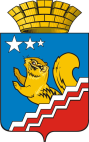 Свердловская областьГЛАВА ВОЛЧАНСКОГО ГОРОДСКОГО ОКРУГАпостановление11 февраля 2019 года                                                                                                                   № 60г. ВолчанскВ соответствии с Решением Волчанской городской Думы от 21.12.2017 года № 93 «О бюджете Волчанского городского округа на 2018 год и плановый период 2019 и 2020 годов» (в редакции Решений от 25.01.2018 года № 1, от 29.03.2018 года № 12, от 02.04.2018 года № 22, от 26.04.2018 года № 25, от 31.05.2018 года № 29, от 14.06.2018 года № 37, от 28.06.2018 года № 38, от 11.07.2018 года № 42, от 30.08.2018 года № 44, от 27.09.2018 года № 52, от 25.10.2018 года № 60, от 06.11.2018 года № 65, от 16.11.2018 года № 66, от 29.11.2018 года № 67, от 07.12.2018 года № 72, от 14.12.2018 года № 74, от 28.12.2018 года № 79), Решением Волчанской городской Думы от 14.12.2018 года № 75 «О бюджете Волчанского городского округа на 2019 год и плановый период 2020 и 2021 годов», постановлением главы Волчанского городского округа от 20.11.2013 года № 921 «Об утверждении Порядка формирования и реализации муниципальных программ Волчанского городского округа» (с изменениями от 24.09.2015 года № 691, от 18.08.2017 года № 393), в целях совершенствования социально-экономической политики Волчанского городского округа, ПОСТАНОВЛЯЮ:1. Внести в муниципальную программу Волчанского городского округа «Развитие жилищно-коммунального хозяйства и повышение энергетической эффективности в Волчанском городском округе до 2020 года», (далее - Программа), утвержденную постановлением главы Волчанского городского округа от 30.12.2013 года № 1042 «Об утверждении муниципальной программы Волчанского городского округа «Развитие жилищно-коммунального хозяйства и повышение энергетической эффективности в Волчанском городском округе до 2020 года» (с изменениями, внесенными постановлением главы Волчанского городского округа от 21.02.2014 года № 130, от 14.03.2014 года № 170,              от 28.04.2014 года № 340, от 20.06.2014 года № 463, от 28.07.2014 года № 590, от 26.09.2014 года № 774, от 22.11.2014 года № 952, от 25.12.2014 года № 1080, от 26.03.2015 года № 195, от 12.05.2015 года № 302, от 28.05.2015 года № 343, от 26.06.2015 года № 445, от 22.07.2015 года № 539, от 03.08.2015 года № 569, от 20.08.2015 года № 601, от 29.10.2015 года № 780, от 24.12.2015 года № 932, от 29.02.2016 года № 142, от 29.03.2016 года № 176, от 28.04.2016 года № 281, от 14.10.2016 года № 634, от 30.12.2016 года № 806, от 03.04.2017 года № 156, от 21.06.2017 года № 282) следующие изменения:1.1. В паспорте Программы строку «Объемы финансирования муниципальной программы по годам реализации» изложить в новой редакции:1.2. Подпрограмма 1 «Развитие и модернизация систем коммунальной инфраструктуры теплоснабжения, водоснабжения и водоотведения, а также объектов используемых для утилизации, обезвреживания и захоронения твердых бытовых отходов Волчанского городского округа» муниципальной программы Волчанского городского округа «развитие жилищно-коммунального хозяйства и повышение энергетической эффективности в Волчанском городском округе до 2020 года» раздела 3 «План мероприятий подпрограммы 1 муниципальной программы Волчанского городского округа «Развитие жилищно-коммунального хозяйства и повышение энергетической эффективности в Волчанском городском округе до 2020 года» дополнить пунктом 2. в новой редакции: «2. Мероприятия подпрограммы 1, предусматривающие оказание содействия предприятиям жилищно-коммунального комплекса Волчанского городского округа, реализующим мероприятия, направленные на решение вопросов по организации электро-, тепло-, газо-, и водоснабжения населения, водоотведения, снабжения населения топливом, а также развитие и модернизацию объектов коммунальной инфраструктуры, осуществляются путем предоставления субсидий вышеуказанным предприятиям и муниципальных гарантий Волчанского городского округа в целях своевременных расчетов по обязательствам за топливно-энергетические ресурсы.».1.3. Раздел 4 «Ресурсное обеспечение муниципальной программы Волчанского городского округа «Развитие жилищно-коммунального хозяйства и повышение энергетической эффективности в Волчанском городском округе до 2020 года» изложить в новой редакции:1.4. Приложение № 1 Цели и задачи, целевые показатели реализации муниципальной программы Волчанского городского округа «Развитие жилищно-коммунального хозяйства и повышение энергетической эффективности в Волчанском городском округе до 2020 года» изложить в новой редакции (прилагается).1.5. Приложение № 2 «План мероприятий муниципальной программы Волчанского городского округа «Развитие жилищно-коммунального хозяйства и повышение энергетической эффективности в Волчанском городском округе до 2020 года» изложить в новой редакции (прилагается).2. Настоящее постановление обнародовать на официальном сайте Волчанского городского округа в сети Интернет по адресу: http://volchansk-adm.ru.3. Контроль за исполнением настоящего постановления оставляю за собой.Глава городского округа                                                                        А.В. Вервейн	Приложение 	к постановлению главы	Волчанского городского округа	от 11.02.2019 г. № 60Изменения в приложении № 1 к муниципальной программе Волчанского городского округа «Цели и задачи, целевые показатели реализации муниципальной программы Волчанского городского округа «Развитие жилищно-коммунального хозяйства и повышение энергетической эффективности в Волчанском городском округе до 2020 года», утвержденной постановлением главы Волчанского городского округа от 30.12.2013 года № 992	Приложение	к постановлению главы	Волчанского городского округа	от 11.02.2019 г. № 60Изменения в приложении № 2 к муниципальной программе Волчанского городского округа «План мероприятия муниципальной программы Волчанского городского округа «Развитие жилищно-коммунального хозяйства и повышение энергетической эффективности в Волчанском городском округе до 2020 года» утвержденной постановлением главы Волчанского городского округа от 30.12.2013 года № 992О внесении изменений в муниципальную программу Волчанского городского округа «Развитие жилищно-коммунального хозяйства и повышение энергетической эффективности в Волчанском городском округе до 2020 года» Перечень основных целевых показателей муниципальной программы  1. Степень износа коммунальной инфраструктуры;2. Снижение количества аварий на объектах коммунальной инфраструктуры в сфере водо-, теплоснабжения и водоотведения при производстве, транспортировке и распределении коммунальных ресурсов;3. Ввод дополнительных мощностей сетей коммунальной инфраструктуры (за весь период) - газоснабжение, водоснабжение, водоотведение, теплоснабжение;4. Доля населения, потребляющего питьевую воду стандартного качества;5. Количество жилых домов (квартир), для которых будет создана техническая возможность подключения к газораспределительным сетям;6. Ввод дополнительных мощностей газопроводов и газовых сетей  на территории городского округа; 7. Доля граждан, проживающих в аварийном и ветхом  
жилищном фонде, по отношению к общей численности населения Волчанского городского округа;8. Объем ввода в эксплуатацию жилья на одного жителя на конец отчетного периода;9. Площадь ветхого и аварийного жилого фонда;10. Экономия энергетических ресурсов; 11.  Протяженность улиц, на которых установлены опоры сетей уличного освещения;12. Уровень подготовки объектов инфраструктуры, обеспечивающей функционирование объектов, связанных с подготовкой и проведением мероприятий.Объемы финансирования
муниципальной программы            
по годам реализации  Всего: 771168,125 тыс. рублей, в том числе:                                       
в 2014 году – 117877,55203 тыс. рублей;              
в 2015 году – 26741,849 тыс. рублей;              
в 2016 году – 96677,94097 тыс. рублей;              
в 2017 году – 242006,476 тыс. рублей;              
в 2018 году – 166544,538 тыс. рублей;              
в 2019 году – 87958,300 тыс. рублей;              
в 2020 году – 33361,469 тыс. рублей.из них:федеральный бюджет – 5178,784 тыс.рублей, в том числе:в 2014 году – 5178,784 тыс. рублей;               
в 2015 году – 0 тыс. рублей;               
в 2016 году – 0 тыс. рублей;               
в 2017 году – 0 тыс. рублей;               
в 2018 году – 0 тыс. рублей;               
в 2019 году – 0 тыс. рублей;               
в 2020 году – 0 тыс. рублей;                         
областной бюджет – 367906,79565 тыс. рублей,  в том числе:                                       
в 2014 году – 85720,1791 тыс. рублей;               
в 2015 году – 9159,4 тыс. рублей;               
в 2016 году –54319,71655 тыс. рублей;               
в 2017 году – 150203,3 тыс. рублей;               
в 2018 году – 68092,0 тыс. рублей;               
в 2019 году – 208,4 тыс. рублей;               
в 2020 году – 203,8 тыс. рублей;               
местный бюджет – 382291,83535 тыс. рублей,  в том числе:                                       
в 2014 году – 25450,78893 тыс. рублей;               
в 2015 году – 17582,449 тыс. рублей;               
в 2016 году – 28721,47442 тыс. рублей;               
в 2017 году – 91177,016 тыс. рублей;               
в 2018 году – 98452,538 тыс. рублей;               
в 2019 году – 87749,9 тыс. рублей;               
в 2020 году – 33157,669 тыс. рублей;              
внебюджетные источники – 15790,71 тыс. рублей, в том числе:                                       
в 2014 году – 1527,8 тыс. рублей;               
в 2015 году – 0 тыс. рублей;               
в 2016 году – 13636,75 тыс. рублей;               
в 2017 году –  626,16 тыс. рублей;              
в 2018 году –0 тыс. рублей;              
в 2019 году – 0 тыс. рублей;              
в 2020 году – 0 тыс. рублей.Адрес размещения     
муниципальной      
программы            
в сети Интернет      www.volchansk-adm.ru	№   
Виды расходовВсего201420152016201720182019202012345678910   1  Всего по муниципальной        
программе В том числе:                    771168,12500117877,5520326741,84996677,94097242006,476166544,53887958,333361,469Подпрограмма 1 «Развитие и модернизация систем коммунальной инфраструктуры теплоснабжения, водоснабжения и водоотведения, а также объектов, используемых для утилизации, обезвреживания и захоронения твердых бытовых отходов» на 2014-2020 годыПодпрограмма 1 «Развитие и модернизация систем коммунальной инфраструктуры теплоснабжения, водоснабжения и водоотведения, а также объектов, используемых для утилизации, обезвреживания и захоронения твердых бытовых отходов» на 2014-2020 годыПодпрограмма 1 «Развитие и модернизация систем коммунальной инфраструктуры теплоснабжения, водоснабжения и водоотведения, а также объектов, используемых для утилизации, обезвреживания и захоронения твердых бытовых отходов» на 2014-2020 годыПодпрограмма 1 «Развитие и модернизация систем коммунальной инфраструктуры теплоснабжения, водоснабжения и водоотведения, а также объектов, используемых для утилизации, обезвреживания и захоронения твердых бытовых отходов» на 2014-2020 годыПодпрограмма 1 «Развитие и модернизация систем коммунальной инфраструктуры теплоснабжения, водоснабжения и водоотведения, а также объектов, используемых для утилизации, обезвреживания и захоронения твердых бытовых отходов» на 2014-2020 годыПодпрограмма 1 «Развитие и модернизация систем коммунальной инфраструктуры теплоснабжения, водоснабжения и водоотведения, а также объектов, используемых для утилизации, обезвреживания и захоронения твердых бытовых отходов» на 2014-2020 годыПодпрограмма 1 «Развитие и модернизация систем коммунальной инфраструктуры теплоснабжения, водоснабжения и водоотведения, а также объектов, используемых для утилизации, обезвреживания и захоронения твердых бытовых отходов» на 2014-2020 годыПодпрограмма 1 «Развитие и модернизация систем коммунальной инфраструктуры теплоснабжения, водоснабжения и водоотведения, а также объектов, используемых для утилизации, обезвреживания и захоронения твердых бытовых отходов» на 2014-2020 годыПодпрограмма 1 «Развитие и модернизация систем коммунальной инфраструктуры теплоснабжения, водоснабжения и водоотведения, а также объектов, используемых для утилизации, обезвреживания и захоронения твердых бытовых отходов» на 2014-2020 годыПодпрограмма 1 «Развитие и модернизация систем коммунальной инфраструктуры теплоснабжения, водоснабжения и водоотведения, а также объектов, используемых для утилизации, обезвреживания и захоронения твердых бытовых отходов» на 2014-2020 годы1.1Всего по подпрограмме 1206526,0985814095,245924540,02897,2530647801,32979173,9706056018,32000,01.2Федеральный бюджет000000001.3Областной бюджет43006,55961,80020075,916968,8001.4Местный бюджет163519,598588133,445924540,02897,2530627725,42962205,1706056018,32000,01.5Внебюджетные источники1600,00000000Подпрограмма 2 «Развитие газификации Волчанского городского округа» на 2014-2020 годыПодпрограмма 2 «Развитие газификации Волчанского городского округа» на 2014-2020 годыПодпрограмма 2 «Развитие газификации Волчанского городского округа» на 2014-2020 годыПодпрограмма 2 «Развитие газификации Волчанского городского округа» на 2014-2020 годыПодпрограмма 2 «Развитие газификации Волчанского городского округа» на 2014-2020 годыПодпрограмма 2 «Развитие газификации Волчанского городского округа» на 2014-2020 годыПодпрограмма 2 «Развитие газификации Волчанского городского округа» на 2014-2020 годыПодпрограмма 2 «Развитие газификации Волчанского городского округа» на 2014-2020 годыПодпрограмма 2 «Развитие газификации Волчанского городского округа» на 2014-2020 годыПодпрограмма 2 «Развитие газификации Волчанского городского округа» на 2014-2020 годы2.1Всего по подпрограмме 238780,8752877,899,68313636,757841,812824,8421500,002.2Федеральный бюджет000000002.3Областной бюджет000000002.4Местный бюджет23616,3251350,099,68307841,812824,8421500,002.5Внебюджетные источники15164,551527,8013636,750000Подпрограмма 3 «Повышение качества условий проживания населения Волчанского городского округа» на 2014-2020 годыПодпрограмма 3 «Повышение качества условий проживания населения Волчанского городского округа» на 2014-2020 годыПодпрограмма 3 «Повышение качества условий проживания населения Волчанского городского округа» на 2014-2020 годыПодпрограмма 3 «Повышение качества условий проживания населения Волчанского городского округа» на 2014-2020 годыПодпрограмма 3 «Повышение качества условий проживания населения Волчанского городского округа» на 2014-2020 годыПодпрограмма 3 «Повышение качества условий проживания населения Волчанского городского округа» на 2014-2020 годыПодпрограмма 3 «Повышение качества условий проживания населения Волчанского городского округа» на 2014-2020 годыПодпрограмма 3 «Повышение качества условий проживания населения Волчанского городского округа» на 2014-2020 годыПодпрограмма 3 «Повышение качества условий проживания населения Волчанского городского округа» на 2014-2020 годыПодпрограмма 3 «Повышение качества условий проживания населения Волчанского городского округа» на 2014-2020 годы3.1Всего по подпрограмме 3298633,3290558975,54319912,68867409,8165576018,73655836,945414479,61600,03.2Федеральный бюджет000000003.3Областной бюджет209608,4696555159,55318116,554097,4165541322,650912,4003.4Местный бюджет89024,85943815,991796,18813312,434696,1364924,545414479,61600,03.5Внебюджетные источники00000000Подпрограмма 4 «Улучшение жилищных условий граждан, проживающих на территории Волчанского городского округа» на 2014-2020 годыПодпрограмма 4 «Улучшение жилищных условий граждан, проживающих на территории Волчанского городского округа» на 2014-2020 годыПодпрограмма 4 «Улучшение жилищных условий граждан, проживающих на территории Волчанского городского округа» на 2014-2020 годыПодпрограмма 4 «Улучшение жилищных условий граждан, проживающих на территории Волчанского городского округа» на 2014-2020 годыПодпрограмма 4 «Улучшение жилищных условий граждан, проживающих на территории Волчанского городского округа» на 2014-2020 годыПодпрограмма 4 «Улучшение жилищных условий граждан, проживающих на территории Волчанского городского округа» на 2014-2020 годыПодпрограмма 4 «Улучшение жилищных условий граждан, проживающих на территории Волчанского городского округа» на 2014-2020 годыПодпрограмма 4 «Улучшение жилищных условий граждан, проживающих на территории Волчанского городского округа» на 2014-2020 годыПодпрограмма 4 «Улучшение жилищных условий граждан, проживающих на территории Волчанского городского округа» на 2014-2020 годыПодпрограмма 4 «Улучшение жилищных условий граждан, проживающих на территории Волчанского городского округа» на 2014-2020 годы4.1Всего по подпрограмме 416226,7070816189,70708000016,021,04.2Федеральный бюджет5178,7845178,7840000004.3Областной бюджет8090,6268090,6260000004.4Местный бюджет2957,297082920,29708000016,021,04.5Внебюджетные источники00000000Подпрограмма 5 «Энергосбережение и повышение энергетической эффективности Волчанского городского округа» на 2014-2020 годыПодпрограмма 5 «Энергосбережение и повышение энергетической эффективности Волчанского городского округа» на 2014-2020 годыПодпрограмма 5 «Энергосбережение и повышение энергетической эффективности Волчанского городского округа» на 2014-2020 годыПодпрограмма 5 «Энергосбережение и повышение энергетической эффективности Волчанского городского округа» на 2014-2020 годыПодпрограмма 5 «Энергосбережение и повышение энергетической эффективности Волчанского городского округа» на 2014-2020 годыПодпрограмма 5 «Энергосбережение и повышение энергетической эффективности Волчанского городского округа» на 2014-2020 годыПодпрограмма 5 «Энергосбережение и повышение энергетической эффективности Волчанского городского округа» на 2014-2020 годыПодпрограмма 5 «Энергосбережение и повышение энергетической эффективности Волчанского городского округа» на 2014-2020 годыПодпрограмма 5 «Энергосбережение и повышение энергетической эффективности Волчанского городского округа» на 2014-2020 годыПодпрограмма 5 «Энергосбережение и повышение энергетической эффективности Волчанского городского округа» на 2014-2020 годы5.1Всего по подпрограмме 514675,814937668,014931316,3295,002198,52000,01198,05.2Федеральный бюджет--------5.3Областной бюджет6979,26015,9963,3000005.4Местный бюджет7696,614931652,11493353,0295,002198,52000,01198,05.5Внебюджетные источники--------Подпрограмма 6 «Восстановление и развитие объектов внешнего благоустройства Волчанского городского округа» на 2014-2020 годыПодпрограмма 6 «Восстановление и развитие объектов внешнего благоустройства Волчанского городского округа» на 2014-2020 годыПодпрограмма 6 «Восстановление и развитие объектов внешнего благоустройства Волчанского городского округа» на 2014-2020 годыПодпрограмма 6 «Восстановление и развитие объектов внешнего благоустройства Волчанского городского округа» на 2014-2020 годыПодпрограмма 6 «Восстановление и развитие объектов внешнего благоустройства Волчанского городского округа» на 2014-2020 годыПодпрограмма 6 «Восстановление и развитие объектов внешнего благоустройства Волчанского городского округа» на 2014-2020 годыПодпрограмма 6 «Восстановление и развитие объектов внешнего благоустройства Волчанского городского округа» на 2014-2020 годыПодпрограмма 6 «Восстановление и развитие объектов внешнего благоустройства Волчанского городского округа» на 2014-2020 годыПодпрограмма 6 «Восстановление и развитие объектов внешнего благоустройства Волчанского городского округа» на 2014-2020 годыПодпрограмма 6 «Восстановление и развитие объектов внешнего благоустройства Волчанского городского округа» на 2014-2020 годы6.1Всего по подпрограмме 6155130,6853618071,2415380,0125655,69736104407,9458787,596416,46411,86.2Федеральный бюджет--------6.3Областной бюджет100222,010492,379,6222,388804,8210,8208,4203,86.4Местный бюджет54282,525367578,9415300,4125433,3973614976,9858576,796208,06208,06.5Внебюджетные источники626,16000626,16000Подпрограмма 7 «Обеспечение реализации муниципальной программы «Развитие жилищно-коммунального хозяйства и повышение энергетической эффективности в Волчанском городском округе до 2020 года»Подпрограмма 7 «Обеспечение реализации муниципальной программы «Развитие жилищно-коммунального хозяйства и повышение энергетической эффективности в Волчанском городском округе до 2020 года»Подпрограмма 7 «Обеспечение реализации муниципальной программы «Развитие жилищно-коммунального хозяйства и повышение энергетической эффективности в Волчанском городском округе до 2020 года»Подпрограмма 7 «Обеспечение реализации муниципальной программы «Развитие жилищно-коммунального хозяйства и повышение энергетической эффективности в Волчанском городском округе до 2020 года»Подпрограмма 7 «Обеспечение реализации муниципальной программы «Развитие жилищно-коммунального хозяйства и повышение энергетической эффективности в Волчанском городском округе до 2020 года»Подпрограмма 7 «Обеспечение реализации муниципальной программы «Развитие жилищно-коммунального хозяйства и повышение энергетической эффективности в Волчанском городском округе до 2020 года»Подпрограмма 7 «Обеспечение реализации муниципальной программы «Развитие жилищно-коммунального хозяйства и повышение энергетической эффективности в Волчанском городском округе до 2020 года»Подпрограмма 7 «Обеспечение реализации муниципальной программы «Развитие жилищно-коммунального хозяйства и повышение энергетической эффективности в Волчанском городском округе до 2020 года»Подпрограмма 7 «Обеспечение реализации муниципальной программы «Развитие жилищно-коммунального хозяйства и повышение энергетической эффективности в Волчанском городском округе до 2020 года»Подпрограмма 7 «Обеспечение реализации муниципальной программы «Развитие жилищно-коммунального хозяйства и повышение энергетической эффективности в Волчанском городском округе до 2020 года»7.1Всего по подпрограмме 641194,61505493,1666783,4245936,6667722,697528,07730,6697.2Федеральный бюджет000000007.3Областной бюджет000000007.4Местный бюджет41194,61505493,1666783,4245936,6667722,697528,07730,6697.5Внебюджетные источники00000000№
строкиНаименование целей,   
    задач и целевых     
      показателейЕдиница 
измеренияЗначение целевого показателя реализации муниципальной программыЗначение целевого показателя реализации муниципальной программыЗначение целевого показателя реализации муниципальной программыЗначение целевого показателя реализации муниципальной программыЗначение целевого показателя реализации муниципальной программыЗначение целевого показателя реализации муниципальной программыЗначение целевого показателя реализации муниципальной программыИсточник значений    
      показателейИсточник значений    
      показателей№
строкиНаименование целей,   
    задач и целевых     
      показателейЕдиница 
измерения2014 год2015 год2016 год2017 год2018 год2019 год2020 годИсточник значений    
      показателейИсточник значений    
      показателей1234567891011111ПОДПРОГРАММА 1 «РАЗВИТИЕ И МОДЕРНИЗАЦИЯ СИСТЕМ КОММУНАЛЬНОЙ ИНФРАСТРУКТУРЫ ТЕПЛОСНАБЖЕНИЯ, ВОДОСНАБЖЕНИЯ И ВОДООТВЕДЕНИЯ,  А ТАКЖЕ ОБЪЕКТОВ, ИСПОЛЬЗУЕМЫХ ДЛЯ УТИЛИЗАЦИИ, ОБЕЗВРЕЖИВАНИЯ И ЗАХОРОНЕНИЯ ТВЕРДЫХ БЫТОВЫХ ОТХОДОВ»ПОДПРОГРАММА 1 «РАЗВИТИЕ И МОДЕРНИЗАЦИЯ СИСТЕМ КОММУНАЛЬНОЙ ИНФРАСТРУКТУРЫ ТЕПЛОСНАБЖЕНИЯ, ВОДОСНАБЖЕНИЯ И ВОДООТВЕДЕНИЯ,  А ТАКЖЕ ОБЪЕКТОВ, ИСПОЛЬЗУЕМЫХ ДЛЯ УТИЛИЗАЦИИ, ОБЕЗВРЕЖИВАНИЯ И ЗАХОРОНЕНИЯ ТВЕРДЫХ БЫТОВЫХ ОТХОДОВ»ПОДПРОГРАММА 1 «РАЗВИТИЕ И МОДЕРНИЗАЦИЯ СИСТЕМ КОММУНАЛЬНОЙ ИНФРАСТРУКТУРЫ ТЕПЛОСНАБЖЕНИЯ, ВОДОСНАБЖЕНИЯ И ВОДООТВЕДЕНИЯ,  А ТАКЖЕ ОБЪЕКТОВ, ИСПОЛЬЗУЕМЫХ ДЛЯ УТИЛИЗАЦИИ, ОБЕЗВРЕЖИВАНИЯ И ЗАХОРОНЕНИЯ ТВЕРДЫХ БЫТОВЫХ ОТХОДОВ»ПОДПРОГРАММА 1 «РАЗВИТИЕ И МОДЕРНИЗАЦИЯ СИСТЕМ КОММУНАЛЬНОЙ ИНФРАСТРУКТУРЫ ТЕПЛОСНАБЖЕНИЯ, ВОДОСНАБЖЕНИЯ И ВОДООТВЕДЕНИЯ,  А ТАКЖЕ ОБЪЕКТОВ, ИСПОЛЬЗУЕМЫХ ДЛЯ УТИЛИЗАЦИИ, ОБЕЗВРЕЖИВАНИЯ И ЗАХОРОНЕНИЯ ТВЕРДЫХ БЫТОВЫХ ОТХОДОВ»ПОДПРОГРАММА 1 «РАЗВИТИЕ И МОДЕРНИЗАЦИЯ СИСТЕМ КОММУНАЛЬНОЙ ИНФРАСТРУКТУРЫ ТЕПЛОСНАБЖЕНИЯ, ВОДОСНАБЖЕНИЯ И ВОДООТВЕДЕНИЯ,  А ТАКЖЕ ОБЪЕКТОВ, ИСПОЛЬЗУЕМЫХ ДЛЯ УТИЛИЗАЦИИ, ОБЕЗВРЕЖИВАНИЯ И ЗАХОРОНЕНИЯ ТВЕРДЫХ БЫТОВЫХ ОТХОДОВ»ПОДПРОГРАММА 1 «РАЗВИТИЕ И МОДЕРНИЗАЦИЯ СИСТЕМ КОММУНАЛЬНОЙ ИНФРАСТРУКТУРЫ ТЕПЛОСНАБЖЕНИЯ, ВОДОСНАБЖЕНИЯ И ВОДООТВЕДЕНИЯ,  А ТАКЖЕ ОБЪЕКТОВ, ИСПОЛЬЗУЕМЫХ ДЛЯ УТИЛИЗАЦИИ, ОБЕЗВРЕЖИВАНИЯ И ЗАХОРОНЕНИЯ ТВЕРДЫХ БЫТОВЫХ ОТХОДОВ»ПОДПРОГРАММА 1 «РАЗВИТИЕ И МОДЕРНИЗАЦИЯ СИСТЕМ КОММУНАЛЬНОЙ ИНФРАСТРУКТУРЫ ТЕПЛОСНАБЖЕНИЯ, ВОДОСНАБЖЕНИЯ И ВОДООТВЕДЕНИЯ,  А ТАКЖЕ ОБЪЕКТОВ, ИСПОЛЬЗУЕМЫХ ДЛЯ УТИЛИЗАЦИИ, ОБЕЗВРЕЖИВАНИЯ И ЗАХОРОНЕНИЯ ТВЕРДЫХ БЫТОВЫХ ОТХОДОВ»ПОДПРОГРАММА 1 «РАЗВИТИЕ И МОДЕРНИЗАЦИЯ СИСТЕМ КОММУНАЛЬНОЙ ИНФРАСТРУКТУРЫ ТЕПЛОСНАБЖЕНИЯ, ВОДОСНАБЖЕНИЯ И ВОДООТВЕДЕНИЯ,  А ТАКЖЕ ОБЪЕКТОВ, ИСПОЛЬЗУЕМЫХ ДЛЯ УТИЛИЗАЦИИ, ОБЕЗВРЕЖИВАНИЯ И ЗАХОРОНЕНИЯ ТВЕРДЫХ БЫТОВЫХ ОТХОДОВ»ПОДПРОГРАММА 1 «РАЗВИТИЕ И МОДЕРНИЗАЦИЯ СИСТЕМ КОММУНАЛЬНОЙ ИНФРАСТРУКТУРЫ ТЕПЛОСНАБЖЕНИЯ, ВОДОСНАБЖЕНИЯ И ВОДООТВЕДЕНИЯ,  А ТАКЖЕ ОБЪЕКТОВ, ИСПОЛЬЗУЕМЫХ ДЛЯ УТИЛИЗАЦИИ, ОБЕЗВРЕЖИВАНИЯ И ЗАХОРОНЕНИЯ ТВЕРДЫХ БЫТОВЫХ ОТХОДОВ»ПОДПРОГРАММА 1 «РАЗВИТИЕ И МОДЕРНИЗАЦИЯ СИСТЕМ КОММУНАЛЬНОЙ ИНФРАСТРУКТУРЫ ТЕПЛОСНАБЖЕНИЯ, ВОДОСНАБЖЕНИЯ И ВОДООТВЕДЕНИЯ,  А ТАКЖЕ ОБЪЕКТОВ, ИСПОЛЬЗУЕМЫХ ДЛЯ УТИЛИЗАЦИИ, ОБЕЗВРЕЖИВАНИЯ И ЗАХОРОНЕНИЯ ТВЕРДЫХ БЫТОВЫХ ОТХОДОВ»ПОДПРОГРАММА 1 «РАЗВИТИЕ И МОДЕРНИЗАЦИЯ СИСТЕМ КОММУНАЛЬНОЙ ИНФРАСТРУКТУРЫ ТЕПЛОСНАБЖЕНИЯ, ВОДОСНАБЖЕНИЯ И ВОДООТВЕДЕНИЯ,  А ТАКЖЕ ОБЪЕКТОВ, ИСПОЛЬЗУЕМЫХ ДЛЯ УТИЛИЗАЦИИ, ОБЕЗВРЕЖИВАНИЯ И ЗАХОРОНЕНИЯ ТВЕРДЫХ БЫТОВЫХ ОТХОДОВ»1.1Цель 1 «ПОВЫШЕНИЕ БЕЗОПАСНОСТИ ПРОЖИВАНИЯ НАСЕЛЕНИЯ ЗА СЧЕТ РАЗВИТИЯ И                          
                           МОДЕРНИЗАЦИИ ОБЪЕКТОВ ИНЖЕНЕРНОЙ ИНФРАСТРУКТУРЫ ВОЛЧАНСКОГО ГОРОДСКОГО ОКРУГА»Цель 1 «ПОВЫШЕНИЕ БЕЗОПАСНОСТИ ПРОЖИВАНИЯ НАСЕЛЕНИЯ ЗА СЧЕТ РАЗВИТИЯ И                          
                           МОДЕРНИЗАЦИИ ОБЪЕКТОВ ИНЖЕНЕРНОЙ ИНФРАСТРУКТУРЫ ВОЛЧАНСКОГО ГОРОДСКОГО ОКРУГА»Цель 1 «ПОВЫШЕНИЕ БЕЗОПАСНОСТИ ПРОЖИВАНИЯ НАСЕЛЕНИЯ ЗА СЧЕТ РАЗВИТИЯ И                          
                           МОДЕРНИЗАЦИИ ОБЪЕКТОВ ИНЖЕНЕРНОЙ ИНФРАСТРУКТУРЫ ВОЛЧАНСКОГО ГОРОДСКОГО ОКРУГА»Цель 1 «ПОВЫШЕНИЕ БЕЗОПАСНОСТИ ПРОЖИВАНИЯ НАСЕЛЕНИЯ ЗА СЧЕТ РАЗВИТИЯ И                          
                           МОДЕРНИЗАЦИИ ОБЪЕКТОВ ИНЖЕНЕРНОЙ ИНФРАСТРУКТУРЫ ВОЛЧАНСКОГО ГОРОДСКОГО ОКРУГА»Цель 1 «ПОВЫШЕНИЕ БЕЗОПАСНОСТИ ПРОЖИВАНИЯ НАСЕЛЕНИЯ ЗА СЧЕТ РАЗВИТИЯ И                          
                           МОДЕРНИЗАЦИИ ОБЪЕКТОВ ИНЖЕНЕРНОЙ ИНФРАСТРУКТУРЫ ВОЛЧАНСКОГО ГОРОДСКОГО ОКРУГА»Цель 1 «ПОВЫШЕНИЕ БЕЗОПАСНОСТИ ПРОЖИВАНИЯ НАСЕЛЕНИЯ ЗА СЧЕТ РАЗВИТИЯ И                          
                           МОДЕРНИЗАЦИИ ОБЪЕКТОВ ИНЖЕНЕРНОЙ ИНФРАСТРУКТУРЫ ВОЛЧАНСКОГО ГОРОДСКОГО ОКРУГА»Цель 1 «ПОВЫШЕНИЕ БЕЗОПАСНОСТИ ПРОЖИВАНИЯ НАСЕЛЕНИЯ ЗА СЧЕТ РАЗВИТИЯ И                          
                           МОДЕРНИЗАЦИИ ОБЪЕКТОВ ИНЖЕНЕРНОЙ ИНФРАСТРУКТУРЫ ВОЛЧАНСКОГО ГОРОДСКОГО ОКРУГА»Цель 1 «ПОВЫШЕНИЕ БЕЗОПАСНОСТИ ПРОЖИВАНИЯ НАСЕЛЕНИЯ ЗА СЧЕТ РАЗВИТИЯ И                          
                           МОДЕРНИЗАЦИИ ОБЪЕКТОВ ИНЖЕНЕРНОЙ ИНФРАСТРУКТУРЫ ВОЛЧАНСКОГО ГОРОДСКОГО ОКРУГА»Цель 1 «ПОВЫШЕНИЕ БЕЗОПАСНОСТИ ПРОЖИВАНИЯ НАСЕЛЕНИЯ ЗА СЧЕТ РАЗВИТИЯ И                          
                           МОДЕРНИЗАЦИИ ОБЪЕКТОВ ИНЖЕНЕРНОЙ ИНФРАСТРУКТУРЫ ВОЛЧАНСКОГО ГОРОДСКОГО ОКРУГА»Цель 1 «ПОВЫШЕНИЕ БЕЗОПАСНОСТИ ПРОЖИВАНИЯ НАСЕЛЕНИЯ ЗА СЧЕТ РАЗВИТИЯ И                          
                           МОДЕРНИЗАЦИИ ОБЪЕКТОВ ИНЖЕНЕРНОЙ ИНФРАСТРУКТУРЫ ВОЛЧАНСКОГО ГОРОДСКОГО ОКРУГА»Цель 1 «ПОВЫШЕНИЕ БЕЗОПАСНОСТИ ПРОЖИВАНИЯ НАСЕЛЕНИЯ ЗА СЧЕТ РАЗВИТИЯ И                          
                           МОДЕРНИЗАЦИИ ОБЪЕКТОВ ИНЖЕНЕРНОЙ ИНФРАСТРУКТУРЫ ВОЛЧАНСКОГО ГОРОДСКОГО ОКРУГА»1.2Задача 1 «СОЗДАНИЕ УСЛОВИЙ ДЛЯ ПРИВЛЕЧЕНИЯ ЧАСТНЫХ ИНВЕСТИЦИЙ В ЦЕЛЯХ ОБЕСПЕЧЕНИЯ ВОЛЧАНСКОГО ГОРОДСКОГО ОКРУГА КОММУНАЛЬНОЙ ИНФРАСТРУКТУРОЙ»Задача 1 «СОЗДАНИЕ УСЛОВИЙ ДЛЯ ПРИВЛЕЧЕНИЯ ЧАСТНЫХ ИНВЕСТИЦИЙ В ЦЕЛЯХ ОБЕСПЕЧЕНИЯ ВОЛЧАНСКОГО ГОРОДСКОГО ОКРУГА КОММУНАЛЬНОЙ ИНФРАСТРУКТУРОЙ»Задача 1 «СОЗДАНИЕ УСЛОВИЙ ДЛЯ ПРИВЛЕЧЕНИЯ ЧАСТНЫХ ИНВЕСТИЦИЙ В ЦЕЛЯХ ОБЕСПЕЧЕНИЯ ВОЛЧАНСКОГО ГОРОДСКОГО ОКРУГА КОММУНАЛЬНОЙ ИНФРАСТРУКТУРОЙ»Задача 1 «СОЗДАНИЕ УСЛОВИЙ ДЛЯ ПРИВЛЕЧЕНИЯ ЧАСТНЫХ ИНВЕСТИЦИЙ В ЦЕЛЯХ ОБЕСПЕЧЕНИЯ ВОЛЧАНСКОГО ГОРОДСКОГО ОКРУГА КОММУНАЛЬНОЙ ИНФРАСТРУКТУРОЙ»Задача 1 «СОЗДАНИЕ УСЛОВИЙ ДЛЯ ПРИВЛЕЧЕНИЯ ЧАСТНЫХ ИНВЕСТИЦИЙ В ЦЕЛЯХ ОБЕСПЕЧЕНИЯ ВОЛЧАНСКОГО ГОРОДСКОГО ОКРУГА КОММУНАЛЬНОЙ ИНФРАСТРУКТУРОЙ»Задача 1 «СОЗДАНИЕ УСЛОВИЙ ДЛЯ ПРИВЛЕЧЕНИЯ ЧАСТНЫХ ИНВЕСТИЦИЙ В ЦЕЛЯХ ОБЕСПЕЧЕНИЯ ВОЛЧАНСКОГО ГОРОДСКОГО ОКРУГА КОММУНАЛЬНОЙ ИНФРАСТРУКТУРОЙ»Задача 1 «СОЗДАНИЕ УСЛОВИЙ ДЛЯ ПРИВЛЕЧЕНИЯ ЧАСТНЫХ ИНВЕСТИЦИЙ В ЦЕЛЯХ ОБЕСПЕЧЕНИЯ ВОЛЧАНСКОГО ГОРОДСКОГО ОКРУГА КОММУНАЛЬНОЙ ИНФРАСТРУКТУРОЙ»Задача 1 «СОЗДАНИЕ УСЛОВИЙ ДЛЯ ПРИВЛЕЧЕНИЯ ЧАСТНЫХ ИНВЕСТИЦИЙ В ЦЕЛЯХ ОБЕСПЕЧЕНИЯ ВОЛЧАНСКОГО ГОРОДСКОГО ОКРУГА КОММУНАЛЬНОЙ ИНФРАСТРУКТУРОЙ»Задача 1 «СОЗДАНИЕ УСЛОВИЙ ДЛЯ ПРИВЛЕЧЕНИЯ ЧАСТНЫХ ИНВЕСТИЦИЙ В ЦЕЛЯХ ОБЕСПЕЧЕНИЯ ВОЛЧАНСКОГО ГОРОДСКОГО ОКРУГА КОММУНАЛЬНОЙ ИНФРАСТРУКТУРОЙ»Задача 1 «СОЗДАНИЕ УСЛОВИЙ ДЛЯ ПРИВЛЕЧЕНИЯ ЧАСТНЫХ ИНВЕСТИЦИЙ В ЦЕЛЯХ ОБЕСПЕЧЕНИЯ ВОЛЧАНСКОГО ГОРОДСКОГО ОКРУГА КОММУНАЛЬНОЙ ИНФРАСТРУКТУРОЙ»Задача 1 «СОЗДАНИЕ УСЛОВИЙ ДЛЯ ПРИВЛЕЧЕНИЯ ЧАСТНЫХ ИНВЕСТИЦИЙ В ЦЕЛЯХ ОБЕСПЕЧЕНИЯ ВОЛЧАНСКОГО ГОРОДСКОГО ОКРУГА КОММУНАЛЬНОЙ ИНФРАСТРУКТУРОЙ»1.2.1Степень износа          
коммунальной            
инфраструктуры          процентов  70,0    68,0    65,5    65,0    55,3    50,2    45,0  Постановление главы Волчанского городского округа    
от 30.12.2014 года    
№ 1152 «Об утверждении программы Волчанского городского округа «Комплексное развитие систем коммунальной инфраструктуры Волчанского городского округа до 2030 года»   Постановление главы Волчанского городского округа    
от 30.12.2014 года    
№ 1152 «Об утверждении программы Волчанского городского округа «Комплексное развитие систем коммунальной инфраструктуры Волчанского городского округа до 2030 года»   1.2.2Снижение количества аварий на объектах коммунальной инфраструктуры в сфере водо-, теплоснабжения и водоотведения при производстве, транспортировке и распределении коммунальных ресурсовединиц58707167656058Решение Волчанской городской думы от 14.12.2018 года № 77 «Об утверждении Стратегии социально-экономического развития Волчанского городского округа»Решение Волчанской городской думы от 14.12.2018 года № 77 «Об утверждении Стратегии социально-экономического развития Волчанского городского округа»1.2.3Ввод дополнительных мощностей сетей коммунальной инфраструктуры (за весь период) – газоснабжение, водоснабжение, водоотведение, теплоснабжениекм0,154,40,066,002,00Решение Волчанской городской думы от 14.12.2018 года № 77 «Об утверждении Стратегии социально-экономического развития Волчанского городского округа»Решение Волчанской городской думы от 14.12.2018 года № 77 «Об утверждении Стратегии социально-экономического развития Волчанского городского округа»1.2.4Доля населения,         
потребляющего питьевую  
воду стандартного       
качества                процентов  50,0      55,0     70,0   85,0    92,0    93,0    95,0  Постановление главы Волчанского городского округа    
от 30.12.2014 года    
№ 1152 «Об утверждении программы Волчанского городского округа «Комплексное развитие систем коммунальной инфраструктуры Волчанского городского округа до 2030 года»   Постановление главы Волчанского городского округа    
от 30.12.2014 года    
№ 1152 «Об утверждении программы Волчанского городского округа «Комплексное развитие систем коммунальной инфраструктуры Волчанского городского округа до 2030 года»   2ПОДПРОГРАММА 2 «РАЗВИТИЕ ГАЗИФИКАЦИИ ВОЛЧАНСКОГО ГОРОДСКОГО ОКРУГА»ПОДПРОГРАММА 2 «РАЗВИТИЕ ГАЗИФИКАЦИИ ВОЛЧАНСКОГО ГОРОДСКОГО ОКРУГА»ПОДПРОГРАММА 2 «РАЗВИТИЕ ГАЗИФИКАЦИИ ВОЛЧАНСКОГО ГОРОДСКОГО ОКРУГА»ПОДПРОГРАММА 2 «РАЗВИТИЕ ГАЗИФИКАЦИИ ВОЛЧАНСКОГО ГОРОДСКОГО ОКРУГА»ПОДПРОГРАММА 2 «РАЗВИТИЕ ГАЗИФИКАЦИИ ВОЛЧАНСКОГО ГОРОДСКОГО ОКРУГА»ПОДПРОГРАММА 2 «РАЗВИТИЕ ГАЗИФИКАЦИИ ВОЛЧАНСКОГО ГОРОДСКОГО ОКРУГА»ПОДПРОГРАММА 2 «РАЗВИТИЕ ГАЗИФИКАЦИИ ВОЛЧАНСКОГО ГОРОДСКОГО ОКРУГА»ПОДПРОГРАММА 2 «РАЗВИТИЕ ГАЗИФИКАЦИИ ВОЛЧАНСКОГО ГОРОДСКОГО ОКРУГА»ПОДПРОГРАММА 2 «РАЗВИТИЕ ГАЗИФИКАЦИИ ВОЛЧАНСКОГО ГОРОДСКОГО ОКРУГА»ПОДПРОГРАММА 2 «РАЗВИТИЕ ГАЗИФИКАЦИИ ВОЛЧАНСКОГО ГОРОДСКОГО ОКРУГА»ПОДПРОГРАММА 2 «РАЗВИТИЕ ГАЗИФИКАЦИИ ВОЛЧАНСКОГО ГОРОДСКОГО ОКРУГА»2.1Цель 1 «ПОВЫШЕНИЕ УРОВНЯ ЭНЕРГЕТИЧЕСКОГО КОМФОРТА ПРОЖИВАНИЯ НАСЕЛЕНИЯВОЛЧАНСКОГО ГОРОДСКОГО ОКРУГА»Цель 1 «ПОВЫШЕНИЕ УРОВНЯ ЭНЕРГЕТИЧЕСКОГО КОМФОРТА ПРОЖИВАНИЯ НАСЕЛЕНИЯВОЛЧАНСКОГО ГОРОДСКОГО ОКРУГА»Цель 1 «ПОВЫШЕНИЕ УРОВНЯ ЭНЕРГЕТИЧЕСКОГО КОМФОРТА ПРОЖИВАНИЯ НАСЕЛЕНИЯВОЛЧАНСКОГО ГОРОДСКОГО ОКРУГА»Цель 1 «ПОВЫШЕНИЕ УРОВНЯ ЭНЕРГЕТИЧЕСКОГО КОМФОРТА ПРОЖИВАНИЯ НАСЕЛЕНИЯВОЛЧАНСКОГО ГОРОДСКОГО ОКРУГА»Цель 1 «ПОВЫШЕНИЕ УРОВНЯ ЭНЕРГЕТИЧЕСКОГО КОМФОРТА ПРОЖИВАНИЯ НАСЕЛЕНИЯВОЛЧАНСКОГО ГОРОДСКОГО ОКРУГА»Цель 1 «ПОВЫШЕНИЕ УРОВНЯ ЭНЕРГЕТИЧЕСКОГО КОМФОРТА ПРОЖИВАНИЯ НАСЕЛЕНИЯВОЛЧАНСКОГО ГОРОДСКОГО ОКРУГА»Цель 1 «ПОВЫШЕНИЕ УРОВНЯ ЭНЕРГЕТИЧЕСКОГО КОМФОРТА ПРОЖИВАНИЯ НАСЕЛЕНИЯВОЛЧАНСКОГО ГОРОДСКОГО ОКРУГА»Цель 1 «ПОВЫШЕНИЕ УРОВНЯ ЭНЕРГЕТИЧЕСКОГО КОМФОРТА ПРОЖИВАНИЯ НАСЕЛЕНИЯВОЛЧАНСКОГО ГОРОДСКОГО ОКРУГА»Цель 1 «ПОВЫШЕНИЕ УРОВНЯ ЭНЕРГЕТИЧЕСКОГО КОМФОРТА ПРОЖИВАНИЯ НАСЕЛЕНИЯВОЛЧАНСКОГО ГОРОДСКОГО ОКРУГА»Цель 1 «ПОВЫШЕНИЕ УРОВНЯ ЭНЕРГЕТИЧЕСКОГО КОМФОРТА ПРОЖИВАНИЯ НАСЕЛЕНИЯВОЛЧАНСКОГО ГОРОДСКОГО ОКРУГА»Цель 1 «ПОВЫШЕНИЕ УРОВНЯ ЭНЕРГЕТИЧЕСКОГО КОМФОРТА ПРОЖИВАНИЯ НАСЕЛЕНИЯВОЛЧАНСКОГО ГОРОДСКОГО ОКРУГА»2.2.Задача 1 «СОЗДАНИЕ УСЛОВИЙ ДЛЯ ГАЗИФИКАЦИИ ОБЪЕКТОВ СОЦИАЛЬНОЙ И ЖИЛИЩНО-КОММУНАЛЬНОЙ СФЕРЫ И ОБЕСПЕЧЕНИЯ НАДЕЖНОСТИ СИСТЕМЫ ГАЗОСНАБЖЕНИЯ»Задача 1 «СОЗДАНИЕ УСЛОВИЙ ДЛЯ ГАЗИФИКАЦИИ ОБЪЕКТОВ СОЦИАЛЬНОЙ И ЖИЛИЩНО-КОММУНАЛЬНОЙ СФЕРЫ И ОБЕСПЕЧЕНИЯ НАДЕЖНОСТИ СИСТЕМЫ ГАЗОСНАБЖЕНИЯ»Задача 1 «СОЗДАНИЕ УСЛОВИЙ ДЛЯ ГАЗИФИКАЦИИ ОБЪЕКТОВ СОЦИАЛЬНОЙ И ЖИЛИЩНО-КОММУНАЛЬНОЙ СФЕРЫ И ОБЕСПЕЧЕНИЯ НАДЕЖНОСТИ СИСТЕМЫ ГАЗОСНАБЖЕНИЯ»Задача 1 «СОЗДАНИЕ УСЛОВИЙ ДЛЯ ГАЗИФИКАЦИИ ОБЪЕКТОВ СОЦИАЛЬНОЙ И ЖИЛИЩНО-КОММУНАЛЬНОЙ СФЕРЫ И ОБЕСПЕЧЕНИЯ НАДЕЖНОСТИ СИСТЕМЫ ГАЗОСНАБЖЕНИЯ»Задача 1 «СОЗДАНИЕ УСЛОВИЙ ДЛЯ ГАЗИФИКАЦИИ ОБЪЕКТОВ СОЦИАЛЬНОЙ И ЖИЛИЩНО-КОММУНАЛЬНОЙ СФЕРЫ И ОБЕСПЕЧЕНИЯ НАДЕЖНОСТИ СИСТЕМЫ ГАЗОСНАБЖЕНИЯ»Задача 1 «СОЗДАНИЕ УСЛОВИЙ ДЛЯ ГАЗИФИКАЦИИ ОБЪЕКТОВ СОЦИАЛЬНОЙ И ЖИЛИЩНО-КОММУНАЛЬНОЙ СФЕРЫ И ОБЕСПЕЧЕНИЯ НАДЕЖНОСТИ СИСТЕМЫ ГАЗОСНАБЖЕНИЯ»Задача 1 «СОЗДАНИЕ УСЛОВИЙ ДЛЯ ГАЗИФИКАЦИИ ОБЪЕКТОВ СОЦИАЛЬНОЙ И ЖИЛИЩНО-КОММУНАЛЬНОЙ СФЕРЫ И ОБЕСПЕЧЕНИЯ НАДЕЖНОСТИ СИСТЕМЫ ГАЗОСНАБЖЕНИЯ»Задача 1 «СОЗДАНИЕ УСЛОВИЙ ДЛЯ ГАЗИФИКАЦИИ ОБЪЕКТОВ СОЦИАЛЬНОЙ И ЖИЛИЩНО-КОММУНАЛЬНОЙ СФЕРЫ И ОБЕСПЕЧЕНИЯ НАДЕЖНОСТИ СИСТЕМЫ ГАЗОСНАБЖЕНИЯ»Задача 1 «СОЗДАНИЕ УСЛОВИЙ ДЛЯ ГАЗИФИКАЦИИ ОБЪЕКТОВ СОЦИАЛЬНОЙ И ЖИЛИЩНО-КОММУНАЛЬНОЙ СФЕРЫ И ОБЕСПЕЧЕНИЯ НАДЕЖНОСТИ СИСТЕМЫ ГАЗОСНАБЖЕНИЯ»Задача 1 «СОЗДАНИЕ УСЛОВИЙ ДЛЯ ГАЗИФИКАЦИИ ОБЪЕКТОВ СОЦИАЛЬНОЙ И ЖИЛИЩНО-КОММУНАЛЬНОЙ СФЕРЫ И ОБЕСПЕЧЕНИЯ НАДЕЖНОСТИ СИСТЕМЫ ГАЗОСНАБЖЕНИЯ»Задача 1 «СОЗДАНИЕ УСЛОВИЙ ДЛЯ ГАЗИФИКАЦИИ ОБЪЕКТОВ СОЦИАЛЬНОЙ И ЖИЛИЩНО-КОММУНАЛЬНОЙ СФЕРЫ И ОБЕСПЕЧЕНИЯ НАДЕЖНОСТИ СИСТЕМЫ ГАЗОСНАБЖЕНИЯ»2.2.1Количество жилых домов  (квартир) для которых будет создана техническая возможность подключения к газораспределительным сетям;         тыс. штук0,0010,1200,30 0,072  0,20Постановление главы Волчанского городского округа    
от 30.12.2014 года    
№ 1152 «Об утверждении программы Волчанского городского округа «Комплексное развитие систем коммунальной инфраструктуры Волчанского городского округа до 2030 года»   Постановление главы Волчанского городского округа    
от 30.12.2014 года    
№ 1152 «Об утверждении программы Волчанского городского округа «Комплексное развитие систем коммунальной инфраструктуры Волчанского городского округа до 2030 года»   2.2.2Ввод дополнительных     мощностей газопроводов  и газовых сетей         на территории городского округакм0,084,76503,32,22,73,4Постановление главы Волчанского городского округа    
от 30.12.2014 года    
№ 1152 «Об утверждении программы Волчанского городского округа «Комплексное развитие систем коммунальной инфраструктуры Волчанского городского округа до 2030 года»   Постановление главы Волчанского городского округа    
от 30.12.2014 года    
№ 1152 «Об утверждении программы Волчанского городского округа «Комплексное развитие систем коммунальной инфраструктуры Волчанского городского округа до 2030 года»   3ПОДПРОГРАММА 3 «ПОВЫШЕНИЕ КАЧЕСТВА УСЛОВИЙ ПРОЖИВАНИЯ НАСЕЛЕНИЯ ВОЛЧАНСКОГО ГОРОДСКОГО ОКРУГА»ПОДПРОГРАММА 3 «ПОВЫШЕНИЕ КАЧЕСТВА УСЛОВИЙ ПРОЖИВАНИЯ НАСЕЛЕНИЯ ВОЛЧАНСКОГО ГОРОДСКОГО ОКРУГА»ПОДПРОГРАММА 3 «ПОВЫШЕНИЕ КАЧЕСТВА УСЛОВИЙ ПРОЖИВАНИЯ НАСЕЛЕНИЯ ВОЛЧАНСКОГО ГОРОДСКОГО ОКРУГА»ПОДПРОГРАММА 3 «ПОВЫШЕНИЕ КАЧЕСТВА УСЛОВИЙ ПРОЖИВАНИЯ НАСЕЛЕНИЯ ВОЛЧАНСКОГО ГОРОДСКОГО ОКРУГА»ПОДПРОГРАММА 3 «ПОВЫШЕНИЕ КАЧЕСТВА УСЛОВИЙ ПРОЖИВАНИЯ НАСЕЛЕНИЯ ВОЛЧАНСКОГО ГОРОДСКОГО ОКРУГА»ПОДПРОГРАММА 3 «ПОВЫШЕНИЕ КАЧЕСТВА УСЛОВИЙ ПРОЖИВАНИЯ НАСЕЛЕНИЯ ВОЛЧАНСКОГО ГОРОДСКОГО ОКРУГА»ПОДПРОГРАММА 3 «ПОВЫШЕНИЕ КАЧЕСТВА УСЛОВИЙ ПРОЖИВАНИЯ НАСЕЛЕНИЯ ВОЛЧАНСКОГО ГОРОДСКОГО ОКРУГА»ПОДПРОГРАММА 3 «ПОВЫШЕНИЕ КАЧЕСТВА УСЛОВИЙ ПРОЖИВАНИЯ НАСЕЛЕНИЯ ВОЛЧАНСКОГО ГОРОДСКОГО ОКРУГА»ПОДПРОГРАММА 3 «ПОВЫШЕНИЕ КАЧЕСТВА УСЛОВИЙ ПРОЖИВАНИЯ НАСЕЛЕНИЯ ВОЛЧАНСКОГО ГОРОДСКОГО ОКРУГА»ПОДПРОГРАММА 3 «ПОВЫШЕНИЕ КАЧЕСТВА УСЛОВИЙ ПРОЖИВАНИЯ НАСЕЛЕНИЯ ВОЛЧАНСКОГО ГОРОДСКОГО ОКРУГА»ПОДПРОГРАММА 3 «ПОВЫШЕНИЕ КАЧЕСТВА УСЛОВИЙ ПРОЖИВАНИЯ НАСЕЛЕНИЯ ВОЛЧАНСКОГО ГОРОДСКОГО ОКРУГА»3.1Цель 1 «ПОВЫШЕНИЕ КАЧЕСТВА УСЛОВИЙ ПРОЖИВАНИЯ НАСЕЛЕНИЯ ВОЛЧАНСКОГО ГОРОДСКОГО ОКРУГА ЗА СЧЕТ ФОРМИРОВАНИЯ ЖИЛИЩНОГО ФОНДА ДЛЯ ПЕРЕСЕЛЕНИЯ ГРАЖДАН ИЗ ЖИЛЫХ ПОМЕЩЕНИЙ, ПРИЗНАННЫХ НЕПРИГОДНЫМИ ДЛЯ ПРОЖИВАНИЯ»Цель 1 «ПОВЫШЕНИЕ КАЧЕСТВА УСЛОВИЙ ПРОЖИВАНИЯ НАСЕЛЕНИЯ ВОЛЧАНСКОГО ГОРОДСКОГО ОКРУГА ЗА СЧЕТ ФОРМИРОВАНИЯ ЖИЛИЩНОГО ФОНДА ДЛЯ ПЕРЕСЕЛЕНИЯ ГРАЖДАН ИЗ ЖИЛЫХ ПОМЕЩЕНИЙ, ПРИЗНАННЫХ НЕПРИГОДНЫМИ ДЛЯ ПРОЖИВАНИЯ»Цель 1 «ПОВЫШЕНИЕ КАЧЕСТВА УСЛОВИЙ ПРОЖИВАНИЯ НАСЕЛЕНИЯ ВОЛЧАНСКОГО ГОРОДСКОГО ОКРУГА ЗА СЧЕТ ФОРМИРОВАНИЯ ЖИЛИЩНОГО ФОНДА ДЛЯ ПЕРЕСЕЛЕНИЯ ГРАЖДАН ИЗ ЖИЛЫХ ПОМЕЩЕНИЙ, ПРИЗНАННЫХ НЕПРИГОДНЫМИ ДЛЯ ПРОЖИВАНИЯ»Цель 1 «ПОВЫШЕНИЕ КАЧЕСТВА УСЛОВИЙ ПРОЖИВАНИЯ НАСЕЛЕНИЯ ВОЛЧАНСКОГО ГОРОДСКОГО ОКРУГА ЗА СЧЕТ ФОРМИРОВАНИЯ ЖИЛИЩНОГО ФОНДА ДЛЯ ПЕРЕСЕЛЕНИЯ ГРАЖДАН ИЗ ЖИЛЫХ ПОМЕЩЕНИЙ, ПРИЗНАННЫХ НЕПРИГОДНЫМИ ДЛЯ ПРОЖИВАНИЯ»Цель 1 «ПОВЫШЕНИЕ КАЧЕСТВА УСЛОВИЙ ПРОЖИВАНИЯ НАСЕЛЕНИЯ ВОЛЧАНСКОГО ГОРОДСКОГО ОКРУГА ЗА СЧЕТ ФОРМИРОВАНИЯ ЖИЛИЩНОГО ФОНДА ДЛЯ ПЕРЕСЕЛЕНИЯ ГРАЖДАН ИЗ ЖИЛЫХ ПОМЕЩЕНИЙ, ПРИЗНАННЫХ НЕПРИГОДНЫМИ ДЛЯ ПРОЖИВАНИЯ»Цель 1 «ПОВЫШЕНИЕ КАЧЕСТВА УСЛОВИЙ ПРОЖИВАНИЯ НАСЕЛЕНИЯ ВОЛЧАНСКОГО ГОРОДСКОГО ОКРУГА ЗА СЧЕТ ФОРМИРОВАНИЯ ЖИЛИЩНОГО ФОНДА ДЛЯ ПЕРЕСЕЛЕНИЯ ГРАЖДАН ИЗ ЖИЛЫХ ПОМЕЩЕНИЙ, ПРИЗНАННЫХ НЕПРИГОДНЫМИ ДЛЯ ПРОЖИВАНИЯ»Цель 1 «ПОВЫШЕНИЕ КАЧЕСТВА УСЛОВИЙ ПРОЖИВАНИЯ НАСЕЛЕНИЯ ВОЛЧАНСКОГО ГОРОДСКОГО ОКРУГА ЗА СЧЕТ ФОРМИРОВАНИЯ ЖИЛИЩНОГО ФОНДА ДЛЯ ПЕРЕСЕЛЕНИЯ ГРАЖДАН ИЗ ЖИЛЫХ ПОМЕЩЕНИЙ, ПРИЗНАННЫХ НЕПРИГОДНЫМИ ДЛЯ ПРОЖИВАНИЯ»Цель 1 «ПОВЫШЕНИЕ КАЧЕСТВА УСЛОВИЙ ПРОЖИВАНИЯ НАСЕЛЕНИЯ ВОЛЧАНСКОГО ГОРОДСКОГО ОКРУГА ЗА СЧЕТ ФОРМИРОВАНИЯ ЖИЛИЩНОГО ФОНДА ДЛЯ ПЕРЕСЕЛЕНИЯ ГРАЖДАН ИЗ ЖИЛЫХ ПОМЕЩЕНИЙ, ПРИЗНАННЫХ НЕПРИГОДНЫМИ ДЛЯ ПРОЖИВАНИЯ»Цель 1 «ПОВЫШЕНИЕ КАЧЕСТВА УСЛОВИЙ ПРОЖИВАНИЯ НАСЕЛЕНИЯ ВОЛЧАНСКОГО ГОРОДСКОГО ОКРУГА ЗА СЧЕТ ФОРМИРОВАНИЯ ЖИЛИЩНОГО ФОНДА ДЛЯ ПЕРЕСЕЛЕНИЯ ГРАЖДАН ИЗ ЖИЛЫХ ПОМЕЩЕНИЙ, ПРИЗНАННЫХ НЕПРИГОДНЫМИ ДЛЯ ПРОЖИВАНИЯ»Цель 1 «ПОВЫШЕНИЕ КАЧЕСТВА УСЛОВИЙ ПРОЖИВАНИЯ НАСЕЛЕНИЯ ВОЛЧАНСКОГО ГОРОДСКОГО ОКРУГА ЗА СЧЕТ ФОРМИРОВАНИЯ ЖИЛИЩНОГО ФОНДА ДЛЯ ПЕРЕСЕЛЕНИЯ ГРАЖДАН ИЗ ЖИЛЫХ ПОМЕЩЕНИЙ, ПРИЗНАННЫХ НЕПРИГОДНЫМИ ДЛЯ ПРОЖИВАНИЯ»Цель 1 «ПОВЫШЕНИЕ КАЧЕСТВА УСЛОВИЙ ПРОЖИВАНИЯ НАСЕЛЕНИЯ ВОЛЧАНСКОГО ГОРОДСКОГО ОКРУГА ЗА СЧЕТ ФОРМИРОВАНИЯ ЖИЛИЩНОГО ФОНДА ДЛЯ ПЕРЕСЕЛЕНИЯ ГРАЖДАН ИЗ ЖИЛЫХ ПОМЕЩЕНИЙ, ПРИЗНАННЫХ НЕПРИГОДНЫМИ ДЛЯ ПРОЖИВАНИЯ».3.2Задача 1 «РЕАЛИЗАЦИЯ ПЕРВООЧЕРЕДНЫХ МЕРОПРИЯТИЙ, НАПРАВЛЕННЫХ НА СОКРАЩЕНИЕ ОБЪЕМОВ АВАРИЙНОГО И ВЕТХОГО ЖИЛИЩНОГО ФОНДА»Задача 1 «РЕАЛИЗАЦИЯ ПЕРВООЧЕРЕДНЫХ МЕРОПРИЯТИЙ, НАПРАВЛЕННЫХ НА СОКРАЩЕНИЕ ОБЪЕМОВ АВАРИЙНОГО И ВЕТХОГО ЖИЛИЩНОГО ФОНДА»Задача 1 «РЕАЛИЗАЦИЯ ПЕРВООЧЕРЕДНЫХ МЕРОПРИЯТИЙ, НАПРАВЛЕННЫХ НА СОКРАЩЕНИЕ ОБЪЕМОВ АВАРИЙНОГО И ВЕТХОГО ЖИЛИЩНОГО ФОНДА»Задача 1 «РЕАЛИЗАЦИЯ ПЕРВООЧЕРЕДНЫХ МЕРОПРИЯТИЙ, НАПРАВЛЕННЫХ НА СОКРАЩЕНИЕ ОБЪЕМОВ АВАРИЙНОГО И ВЕТХОГО ЖИЛИЩНОГО ФОНДА»Задача 1 «РЕАЛИЗАЦИЯ ПЕРВООЧЕРЕДНЫХ МЕРОПРИЯТИЙ, НАПРАВЛЕННЫХ НА СОКРАЩЕНИЕ ОБЪЕМОВ АВАРИЙНОГО И ВЕТХОГО ЖИЛИЩНОГО ФОНДА»Задача 1 «РЕАЛИЗАЦИЯ ПЕРВООЧЕРЕДНЫХ МЕРОПРИЯТИЙ, НАПРАВЛЕННЫХ НА СОКРАЩЕНИЕ ОБЪЕМОВ АВАРИЙНОГО И ВЕТХОГО ЖИЛИЩНОГО ФОНДА»Задача 1 «РЕАЛИЗАЦИЯ ПЕРВООЧЕРЕДНЫХ МЕРОПРИЯТИЙ, НАПРАВЛЕННЫХ НА СОКРАЩЕНИЕ ОБЪЕМОВ АВАРИЙНОГО И ВЕТХОГО ЖИЛИЩНОГО ФОНДА»Задача 1 «РЕАЛИЗАЦИЯ ПЕРВООЧЕРЕДНЫХ МЕРОПРИЯТИЙ, НАПРАВЛЕННЫХ НА СОКРАЩЕНИЕ ОБЪЕМОВ АВАРИЙНОГО И ВЕТХОГО ЖИЛИЩНОГО ФОНДА»Задача 1 «РЕАЛИЗАЦИЯ ПЕРВООЧЕРЕДНЫХ МЕРОПРИЯТИЙ, НАПРАВЛЕННЫХ НА СОКРАЩЕНИЕ ОБЪЕМОВ АВАРИЙНОГО И ВЕТХОГО ЖИЛИЩНОГО ФОНДА»Задача 1 «РЕАЛИЗАЦИЯ ПЕРВООЧЕРЕДНЫХ МЕРОПРИЯТИЙ, НАПРАВЛЕННЫХ НА СОКРАЩЕНИЕ ОБЪЕМОВ АВАРИЙНОГО И ВЕТХОГО ЖИЛИЩНОГО ФОНДА»Задача 1 «РЕАЛИЗАЦИЯ ПЕРВООЧЕРЕДНЫХ МЕРОПРИЯТИЙ, НАПРАВЛЕННЫХ НА СОКРАЩЕНИЕ ОБЪЕМОВ АВАРИЙНОГО И ВЕТХОГО ЖИЛИЩНОГО ФОНДА» 3.2.1Доля граждан, проживающих в аварийном и ветхом жилищном фонде,по отношению к общей    численности населения   Волчанского городского округапроцентов7,014,36,42,33,02,22,15Решение Волчанской городской думы от 14.12.2018 года № 77 «Об утверждении Стратегии социально-экономического развития Волчанского городского округа»Решение Волчанской городской думы от 14.12.2018 года № 77 «Об утверждении Стратегии социально-экономического развития Волчанского городского округа»3.2.2Объем ввода в эксплуатацию жилья на одного жителя на конец отчетного периодакв.м/человека0,0760,3040,0410,5580,2510,2820,3Решение Волчанской городской думы от 14.12.2018 года № 77 «Об утверждении Стратегии социально-экономического развития Волчанского городского округа»Решение Волчанской городской думы от 14.12.2018 года № 77 «Об утверждении Стратегии социально-экономического развития Волчанского городского округа»4ПОДПРОГРАММА 4 «УЛУЧШЕНИЕ ЖИЛИЩНЫХ УСЛОВИЙ ГРАЖДАН, ПРОЖИВАЮЩИХ НА ТЕРРИТОРИИ ВОЛЧАНСКОГО ГОРОДСКОГО ОКРУГА»ПОДПРОГРАММА 4 «УЛУЧШЕНИЕ ЖИЛИЩНЫХ УСЛОВИЙ ГРАЖДАН, ПРОЖИВАЮЩИХ НА ТЕРРИТОРИИ ВОЛЧАНСКОГО ГОРОДСКОГО ОКРУГА»ПОДПРОГРАММА 4 «УЛУЧШЕНИЕ ЖИЛИЩНЫХ УСЛОВИЙ ГРАЖДАН, ПРОЖИВАЮЩИХ НА ТЕРРИТОРИИ ВОЛЧАНСКОГО ГОРОДСКОГО ОКРУГА»ПОДПРОГРАММА 4 «УЛУЧШЕНИЕ ЖИЛИЩНЫХ УСЛОВИЙ ГРАЖДАН, ПРОЖИВАЮЩИХ НА ТЕРРИТОРИИ ВОЛЧАНСКОГО ГОРОДСКОГО ОКРУГА»ПОДПРОГРАММА 4 «УЛУЧШЕНИЕ ЖИЛИЩНЫХ УСЛОВИЙ ГРАЖДАН, ПРОЖИВАЮЩИХ НА ТЕРРИТОРИИ ВОЛЧАНСКОГО ГОРОДСКОГО ОКРУГА»ПОДПРОГРАММА 4 «УЛУЧШЕНИЕ ЖИЛИЩНЫХ УСЛОВИЙ ГРАЖДАН, ПРОЖИВАЮЩИХ НА ТЕРРИТОРИИ ВОЛЧАНСКОГО ГОРОДСКОГО ОКРУГА»ПОДПРОГРАММА 4 «УЛУЧШЕНИЕ ЖИЛИЩНЫХ УСЛОВИЙ ГРАЖДАН, ПРОЖИВАЮЩИХ НА ТЕРРИТОРИИ ВОЛЧАНСКОГО ГОРОДСКОГО ОКРУГА»ПОДПРОГРАММА 4 «УЛУЧШЕНИЕ ЖИЛИЩНЫХ УСЛОВИЙ ГРАЖДАН, ПРОЖИВАЮЩИХ НА ТЕРРИТОРИИ ВОЛЧАНСКОГО ГОРОДСКОГО ОКРУГА»ПОДПРОГРАММА 4 «УЛУЧШЕНИЕ ЖИЛИЩНЫХ УСЛОВИЙ ГРАЖДАН, ПРОЖИВАЮЩИХ НА ТЕРРИТОРИИ ВОЛЧАНСКОГО ГОРОДСКОГО ОКРУГА»ПОДПРОГРАММА 4 «УЛУЧШЕНИЕ ЖИЛИЩНЫХ УСЛОВИЙ ГРАЖДАН, ПРОЖИВАЮЩИХ НА ТЕРРИТОРИИ ВОЛЧАНСКОГО ГОРОДСКОГО ОКРУГА»ПОДПРОГРАММА 4 «УЛУЧШЕНИЕ ЖИЛИЩНЫХ УСЛОВИЙ ГРАЖДАН, ПРОЖИВАЮЩИХ НА ТЕРРИТОРИИ ВОЛЧАНСКОГО ГОРОДСКОГО ОКРУГА»4.1Цель 1 «УЛУЧШЕНИЕ ЖИЛИЩНЫХ УСЛОВИЙ ГРАЖДАН, ВКЛЮЧАЯ ПЕРЕСЕЛЕНИЕ ГРАЖДАН ИЗ ВЕТХОГО И АВАРИЙНОГО ЖИЛИЩНОГО ФОНДА»Цель 1 «УЛУЧШЕНИЕ ЖИЛИЩНЫХ УСЛОВИЙ ГРАЖДАН, ВКЛЮЧАЯ ПЕРЕСЕЛЕНИЕ ГРАЖДАН ИЗ ВЕТХОГО И АВАРИЙНОГО ЖИЛИЩНОГО ФОНДА»Цель 1 «УЛУЧШЕНИЕ ЖИЛИЩНЫХ УСЛОВИЙ ГРАЖДАН, ВКЛЮЧАЯ ПЕРЕСЕЛЕНИЕ ГРАЖДАН ИЗ ВЕТХОГО И АВАРИЙНОГО ЖИЛИЩНОГО ФОНДА»Цель 1 «УЛУЧШЕНИЕ ЖИЛИЩНЫХ УСЛОВИЙ ГРАЖДАН, ВКЛЮЧАЯ ПЕРЕСЕЛЕНИЕ ГРАЖДАН ИЗ ВЕТХОГО И АВАРИЙНОГО ЖИЛИЩНОГО ФОНДА»Цель 1 «УЛУЧШЕНИЕ ЖИЛИЩНЫХ УСЛОВИЙ ГРАЖДАН, ВКЛЮЧАЯ ПЕРЕСЕЛЕНИЕ ГРАЖДАН ИЗ ВЕТХОГО И АВАРИЙНОГО ЖИЛИЩНОГО ФОНДА»Цель 1 «УЛУЧШЕНИЕ ЖИЛИЩНЫХ УСЛОВИЙ ГРАЖДАН, ВКЛЮЧАЯ ПЕРЕСЕЛЕНИЕ ГРАЖДАН ИЗ ВЕТХОГО И АВАРИЙНОГО ЖИЛИЩНОГО ФОНДА»Цель 1 «УЛУЧШЕНИЕ ЖИЛИЩНЫХ УСЛОВИЙ ГРАЖДАН, ВКЛЮЧАЯ ПЕРЕСЕЛЕНИЕ ГРАЖДАН ИЗ ВЕТХОГО И АВАРИЙНОГО ЖИЛИЩНОГО ФОНДА»Цель 1 «УЛУЧШЕНИЕ ЖИЛИЩНЫХ УСЛОВИЙ ГРАЖДАН, ВКЛЮЧАЯ ПЕРЕСЕЛЕНИЕ ГРАЖДАН ИЗ ВЕТХОГО И АВАРИЙНОГО ЖИЛИЩНОГО ФОНДА»Цель 1 «УЛУЧШЕНИЕ ЖИЛИЩНЫХ УСЛОВИЙ ГРАЖДАН, ВКЛЮЧАЯ ПЕРЕСЕЛЕНИЕ ГРАЖДАН ИЗ ВЕТХОГО И АВАРИЙНОГО ЖИЛИЩНОГО ФОНДА»Цель 1 «УЛУЧШЕНИЕ ЖИЛИЩНЫХ УСЛОВИЙ ГРАЖДАН, ВКЛЮЧАЯ ПЕРЕСЕЛЕНИЕ ГРАЖДАН ИЗ ВЕТХОГО И АВАРИЙНОГО ЖИЛИЩНОГО ФОНДА»Цель 1 «УЛУЧШЕНИЕ ЖИЛИЩНЫХ УСЛОВИЙ ГРАЖДАН, ВКЛЮЧАЯ ПЕРЕСЕЛЕНИЕ ГРАЖДАН ИЗ ВЕТХОГО И АВАРИЙНОГО ЖИЛИЩНОГО ФОНДА»4.2Задача 1 «ОБЕСПЕЧЕНИЕ ПЕРЕСЕЛЕНИЯ ГРАЖДАН ИЗ ЖИЛИЩНОГО ФОНДА,ПРИЗНАННОГО В УСТАНОВЛЕННОМ ПОРЯДКЕ АВАРИЙНЫМ, ПОДЛЕЖАЩИМ СНОСУ ДО 01 ЯНВАРЯ 2012 ГОДА»Задача 1 «ОБЕСПЕЧЕНИЕ ПЕРЕСЕЛЕНИЯ ГРАЖДАН ИЗ ЖИЛИЩНОГО ФОНДА,ПРИЗНАННОГО В УСТАНОВЛЕННОМ ПОРЯДКЕ АВАРИЙНЫМ, ПОДЛЕЖАЩИМ СНОСУ ДО 01 ЯНВАРЯ 2012 ГОДА»Задача 1 «ОБЕСПЕЧЕНИЕ ПЕРЕСЕЛЕНИЯ ГРАЖДАН ИЗ ЖИЛИЩНОГО ФОНДА,ПРИЗНАННОГО В УСТАНОВЛЕННОМ ПОРЯДКЕ АВАРИЙНЫМ, ПОДЛЕЖАЩИМ СНОСУ ДО 01 ЯНВАРЯ 2012 ГОДА»Задача 1 «ОБЕСПЕЧЕНИЕ ПЕРЕСЕЛЕНИЯ ГРАЖДАН ИЗ ЖИЛИЩНОГО ФОНДА,ПРИЗНАННОГО В УСТАНОВЛЕННОМ ПОРЯДКЕ АВАРИЙНЫМ, ПОДЛЕЖАЩИМ СНОСУ ДО 01 ЯНВАРЯ 2012 ГОДА»Задача 1 «ОБЕСПЕЧЕНИЕ ПЕРЕСЕЛЕНИЯ ГРАЖДАН ИЗ ЖИЛИЩНОГО ФОНДА,ПРИЗНАННОГО В УСТАНОВЛЕННОМ ПОРЯДКЕ АВАРИЙНЫМ, ПОДЛЕЖАЩИМ СНОСУ ДО 01 ЯНВАРЯ 2012 ГОДА»Задача 1 «ОБЕСПЕЧЕНИЕ ПЕРЕСЕЛЕНИЯ ГРАЖДАН ИЗ ЖИЛИЩНОГО ФОНДА,ПРИЗНАННОГО В УСТАНОВЛЕННОМ ПОРЯДКЕ АВАРИЙНЫМ, ПОДЛЕЖАЩИМ СНОСУ ДО 01 ЯНВАРЯ 2012 ГОДА»Задача 1 «ОБЕСПЕЧЕНИЕ ПЕРЕСЕЛЕНИЯ ГРАЖДАН ИЗ ЖИЛИЩНОГО ФОНДА,ПРИЗНАННОГО В УСТАНОВЛЕННОМ ПОРЯДКЕ АВАРИЙНЫМ, ПОДЛЕЖАЩИМ СНОСУ ДО 01 ЯНВАРЯ 2012 ГОДА»Задача 1 «ОБЕСПЕЧЕНИЕ ПЕРЕСЕЛЕНИЯ ГРАЖДАН ИЗ ЖИЛИЩНОГО ФОНДА,ПРИЗНАННОГО В УСТАНОВЛЕННОМ ПОРЯДКЕ АВАРИЙНЫМ, ПОДЛЕЖАЩИМ СНОСУ ДО 01 ЯНВАРЯ 2012 ГОДА»Задача 1 «ОБЕСПЕЧЕНИЕ ПЕРЕСЕЛЕНИЯ ГРАЖДАН ИЗ ЖИЛИЩНОГО ФОНДА,ПРИЗНАННОГО В УСТАНОВЛЕННОМ ПОРЯДКЕ АВАРИЙНЫМ, ПОДЛЕЖАЩИМ СНОСУ ДО 01 ЯНВАРЯ 2012 ГОДА»Задача 1 «ОБЕСПЕЧЕНИЕ ПЕРЕСЕЛЕНИЯ ГРАЖДАН ИЗ ЖИЛИЩНОГО ФОНДА,ПРИЗНАННОГО В УСТАНОВЛЕННОМ ПОРЯДКЕ АВАРИЙНЫМ, ПОДЛЕЖАЩИМ СНОСУ ДО 01 ЯНВАРЯ 2012 ГОДА»Задача 1 «ОБЕСПЕЧЕНИЕ ПЕРЕСЕЛЕНИЯ ГРАЖДАН ИЗ ЖИЛИЩНОГО ФОНДА,ПРИЗНАННОГО В УСТАНОВЛЕННОМ ПОРЯДКЕ АВАРИЙНЫМ, ПОДЛЕЖАЩИМ СНОСУ ДО 01 ЯНВАРЯ 2012 ГОДА» 4.2.1Площадь ветхого и аварийного жилого фондатыс.     кв. м    47,245,044,644,040,040,040,0Решение Волчанской городской думы от 14.12.2018 года № 77 «Об утверждении Стратегии социально-экономического развития Волчанского городского округа»Решение Волчанской городской думы от 14.12.2018 года № 77 «Об утверждении Стратегии социально-экономического развития Волчанского городского округа»5ПОДПРОГРАММА 5 «ЭНЕРГОСБЕРЕЖЕНИЕ И ПОВЫШЕНИЕ ЭНЕРГЕТИЧЕСКОЙ ЭФФЕКТИВНОСТИ ВОЛЧАНСКОГО ГОРОДСКОГО ОКРУГА»ПОДПРОГРАММА 5 «ЭНЕРГОСБЕРЕЖЕНИЕ И ПОВЫШЕНИЕ ЭНЕРГЕТИЧЕСКОЙ ЭФФЕКТИВНОСТИ ВОЛЧАНСКОГО ГОРОДСКОГО ОКРУГА»ПОДПРОГРАММА 5 «ЭНЕРГОСБЕРЕЖЕНИЕ И ПОВЫШЕНИЕ ЭНЕРГЕТИЧЕСКОЙ ЭФФЕКТИВНОСТИ ВОЛЧАНСКОГО ГОРОДСКОГО ОКРУГА»ПОДПРОГРАММА 5 «ЭНЕРГОСБЕРЕЖЕНИЕ И ПОВЫШЕНИЕ ЭНЕРГЕТИЧЕСКОЙ ЭФФЕКТИВНОСТИ ВОЛЧАНСКОГО ГОРОДСКОГО ОКРУГА»ПОДПРОГРАММА 5 «ЭНЕРГОСБЕРЕЖЕНИЕ И ПОВЫШЕНИЕ ЭНЕРГЕТИЧЕСКОЙ ЭФФЕКТИВНОСТИ ВОЛЧАНСКОГО ГОРОДСКОГО ОКРУГА»ПОДПРОГРАММА 5 «ЭНЕРГОСБЕРЕЖЕНИЕ И ПОВЫШЕНИЕ ЭНЕРГЕТИЧЕСКОЙ ЭФФЕКТИВНОСТИ ВОЛЧАНСКОГО ГОРОДСКОГО ОКРУГА»ПОДПРОГРАММА 5 «ЭНЕРГОСБЕРЕЖЕНИЕ И ПОВЫШЕНИЕ ЭНЕРГЕТИЧЕСКОЙ ЭФФЕКТИВНОСТИ ВОЛЧАНСКОГО ГОРОДСКОГО ОКРУГА»ПОДПРОГРАММА 5 «ЭНЕРГОСБЕРЕЖЕНИЕ И ПОВЫШЕНИЕ ЭНЕРГЕТИЧЕСКОЙ ЭФФЕКТИВНОСТИ ВОЛЧАНСКОГО ГОРОДСКОГО ОКРУГА»ПОДПРОГРАММА 5 «ЭНЕРГОСБЕРЕЖЕНИЕ И ПОВЫШЕНИЕ ЭНЕРГЕТИЧЕСКОЙ ЭФФЕКТИВНОСТИ ВОЛЧАНСКОГО ГОРОДСКОГО ОКРУГА»ПОДПРОГРАММА 5 «ЭНЕРГОСБЕРЕЖЕНИЕ И ПОВЫШЕНИЕ ЭНЕРГЕТИЧЕСКОЙ ЭФФЕКТИВНОСТИ ВОЛЧАНСКОГО ГОРОДСКОГО ОКРУГА»ПОДПРОГРАММА 5 «ЭНЕРГОСБЕРЕЖЕНИЕ И ПОВЫШЕНИЕ ЭНЕРГЕТИЧЕСКОЙ ЭФФЕКТИВНОСТИ ВОЛЧАНСКОГО ГОРОДСКОГО ОКРУГА»5.1Цель 1 «ПОВЫШЕНИЕ ЭНЕРГЕТИЧЕСКОЙ ЭФФЕКТИВНОСТИ ЭКОНОМИКИ ВОЛЧАНСКОГО ГОРОДСКОГО ОКРУГА, В ТОМ ЧИСЛЕ ЗА СЧЕТ АКТИВИЗАЦИИ ЭНЕРГОСБЕРЕЖЕНИЯ»Цель 1 «ПОВЫШЕНИЕ ЭНЕРГЕТИЧЕСКОЙ ЭФФЕКТИВНОСТИ ЭКОНОМИКИ ВОЛЧАНСКОГО ГОРОДСКОГО ОКРУГА, В ТОМ ЧИСЛЕ ЗА СЧЕТ АКТИВИЗАЦИИ ЭНЕРГОСБЕРЕЖЕНИЯ»Цель 1 «ПОВЫШЕНИЕ ЭНЕРГЕТИЧЕСКОЙ ЭФФЕКТИВНОСТИ ЭКОНОМИКИ ВОЛЧАНСКОГО ГОРОДСКОГО ОКРУГА, В ТОМ ЧИСЛЕ ЗА СЧЕТ АКТИВИЗАЦИИ ЭНЕРГОСБЕРЕЖЕНИЯ»Цель 1 «ПОВЫШЕНИЕ ЭНЕРГЕТИЧЕСКОЙ ЭФФЕКТИВНОСТИ ЭКОНОМИКИ ВОЛЧАНСКОГО ГОРОДСКОГО ОКРУГА, В ТОМ ЧИСЛЕ ЗА СЧЕТ АКТИВИЗАЦИИ ЭНЕРГОСБЕРЕЖЕНИЯ»Цель 1 «ПОВЫШЕНИЕ ЭНЕРГЕТИЧЕСКОЙ ЭФФЕКТИВНОСТИ ЭКОНОМИКИ ВОЛЧАНСКОГО ГОРОДСКОГО ОКРУГА, В ТОМ ЧИСЛЕ ЗА СЧЕТ АКТИВИЗАЦИИ ЭНЕРГОСБЕРЕЖЕНИЯ»Цель 1 «ПОВЫШЕНИЕ ЭНЕРГЕТИЧЕСКОЙ ЭФФЕКТИВНОСТИ ЭКОНОМИКИ ВОЛЧАНСКОГО ГОРОДСКОГО ОКРУГА, В ТОМ ЧИСЛЕ ЗА СЧЕТ АКТИВИЗАЦИИ ЭНЕРГОСБЕРЕЖЕНИЯ»Цель 1 «ПОВЫШЕНИЕ ЭНЕРГЕТИЧЕСКОЙ ЭФФЕКТИВНОСТИ ЭКОНОМИКИ ВОЛЧАНСКОГО ГОРОДСКОГО ОКРУГА, В ТОМ ЧИСЛЕ ЗА СЧЕТ АКТИВИЗАЦИИ ЭНЕРГОСБЕРЕЖЕНИЯ»Цель 1 «ПОВЫШЕНИЕ ЭНЕРГЕТИЧЕСКОЙ ЭФФЕКТИВНОСТИ ЭКОНОМИКИ ВОЛЧАНСКОГО ГОРОДСКОГО ОКРУГА, В ТОМ ЧИСЛЕ ЗА СЧЕТ АКТИВИЗАЦИИ ЭНЕРГОСБЕРЕЖЕНИЯ»Цель 1 «ПОВЫШЕНИЕ ЭНЕРГЕТИЧЕСКОЙ ЭФФЕКТИВНОСТИ ЭКОНОМИКИ ВОЛЧАНСКОГО ГОРОДСКОГО ОКРУГА, В ТОМ ЧИСЛЕ ЗА СЧЕТ АКТИВИЗАЦИИ ЭНЕРГОСБЕРЕЖЕНИЯ»Цель 1 «ПОВЫШЕНИЕ ЭНЕРГЕТИЧЕСКОЙ ЭФФЕКТИВНОСТИ ЭКОНОМИКИ ВОЛЧАНСКОГО ГОРОДСКОГО ОКРУГА, В ТОМ ЧИСЛЕ ЗА СЧЕТ АКТИВИЗАЦИИ ЭНЕРГОСБЕРЕЖЕНИЯ»Цель 1 «ПОВЫШЕНИЕ ЭНЕРГЕТИЧЕСКОЙ ЭФФЕКТИВНОСТИ ЭКОНОМИКИ ВОЛЧАНСКОГО ГОРОДСКОГО ОКРУГА, В ТОМ ЧИСЛЕ ЗА СЧЕТ АКТИВИЗАЦИИ ЭНЕРГОСБЕРЕЖЕНИЯ»5.2Задача 2 «ПОВЫШЕНИЕ УРОВНЯ РАЦИОНАЛЬНОГО ИСПОЛЬЗОВАНИЯ ТОПЛИВА И ЭНЕРГИИ С ШИРОКИМ ВНЕДРЕНИЕМ ЭНЕРГОСБЕРЕГАЮЩИХ   ТЕХНОЛОГИЙ, МАТЕРИАЛОВ И (ИЛИ) ОБОРУДОВАНИЯ ВЫСОКОГО КЛАССА ЭНЕРГЕТИЧЕСКОЙ ЭФФЕКТИВНОСТИ»Задача 2 «ПОВЫШЕНИЕ УРОВНЯ РАЦИОНАЛЬНОГО ИСПОЛЬЗОВАНИЯ ТОПЛИВА И ЭНЕРГИИ С ШИРОКИМ ВНЕДРЕНИЕМ ЭНЕРГОСБЕРЕГАЮЩИХ   ТЕХНОЛОГИЙ, МАТЕРИАЛОВ И (ИЛИ) ОБОРУДОВАНИЯ ВЫСОКОГО КЛАССА ЭНЕРГЕТИЧЕСКОЙ ЭФФЕКТИВНОСТИ»Задача 2 «ПОВЫШЕНИЕ УРОВНЯ РАЦИОНАЛЬНОГО ИСПОЛЬЗОВАНИЯ ТОПЛИВА И ЭНЕРГИИ С ШИРОКИМ ВНЕДРЕНИЕМ ЭНЕРГОСБЕРЕГАЮЩИХ   ТЕХНОЛОГИЙ, МАТЕРИАЛОВ И (ИЛИ) ОБОРУДОВАНИЯ ВЫСОКОГО КЛАССА ЭНЕРГЕТИЧЕСКОЙ ЭФФЕКТИВНОСТИ»Задача 2 «ПОВЫШЕНИЕ УРОВНЯ РАЦИОНАЛЬНОГО ИСПОЛЬЗОВАНИЯ ТОПЛИВА И ЭНЕРГИИ С ШИРОКИМ ВНЕДРЕНИЕМ ЭНЕРГОСБЕРЕГАЮЩИХ   ТЕХНОЛОГИЙ, МАТЕРИАЛОВ И (ИЛИ) ОБОРУДОВАНИЯ ВЫСОКОГО КЛАССА ЭНЕРГЕТИЧЕСКОЙ ЭФФЕКТИВНОСТИ»Задача 2 «ПОВЫШЕНИЕ УРОВНЯ РАЦИОНАЛЬНОГО ИСПОЛЬЗОВАНИЯ ТОПЛИВА И ЭНЕРГИИ С ШИРОКИМ ВНЕДРЕНИЕМ ЭНЕРГОСБЕРЕГАЮЩИХ   ТЕХНОЛОГИЙ, МАТЕРИАЛОВ И (ИЛИ) ОБОРУДОВАНИЯ ВЫСОКОГО КЛАССА ЭНЕРГЕТИЧЕСКОЙ ЭФФЕКТИВНОСТИ»Задача 2 «ПОВЫШЕНИЕ УРОВНЯ РАЦИОНАЛЬНОГО ИСПОЛЬЗОВАНИЯ ТОПЛИВА И ЭНЕРГИИ С ШИРОКИМ ВНЕДРЕНИЕМ ЭНЕРГОСБЕРЕГАЮЩИХ   ТЕХНОЛОГИЙ, МАТЕРИАЛОВ И (ИЛИ) ОБОРУДОВАНИЯ ВЫСОКОГО КЛАССА ЭНЕРГЕТИЧЕСКОЙ ЭФФЕКТИВНОСТИ»Задача 2 «ПОВЫШЕНИЕ УРОВНЯ РАЦИОНАЛЬНОГО ИСПОЛЬЗОВАНИЯ ТОПЛИВА И ЭНЕРГИИ С ШИРОКИМ ВНЕДРЕНИЕМ ЭНЕРГОСБЕРЕГАЮЩИХ   ТЕХНОЛОГИЙ, МАТЕРИАЛОВ И (ИЛИ) ОБОРУДОВАНИЯ ВЫСОКОГО КЛАССА ЭНЕРГЕТИЧЕСКОЙ ЭФФЕКТИВНОСТИ»Задача 2 «ПОВЫШЕНИЕ УРОВНЯ РАЦИОНАЛЬНОГО ИСПОЛЬЗОВАНИЯ ТОПЛИВА И ЭНЕРГИИ С ШИРОКИМ ВНЕДРЕНИЕМ ЭНЕРГОСБЕРЕГАЮЩИХ   ТЕХНОЛОГИЙ, МАТЕРИАЛОВ И (ИЛИ) ОБОРУДОВАНИЯ ВЫСОКОГО КЛАССА ЭНЕРГЕТИЧЕСКОЙ ЭФФЕКТИВНОСТИ»Задача 2 «ПОВЫШЕНИЕ УРОВНЯ РАЦИОНАЛЬНОГО ИСПОЛЬЗОВАНИЯ ТОПЛИВА И ЭНЕРГИИ С ШИРОКИМ ВНЕДРЕНИЕМ ЭНЕРГОСБЕРЕГАЮЩИХ   ТЕХНОЛОГИЙ, МАТЕРИАЛОВ И (ИЛИ) ОБОРУДОВАНИЯ ВЫСОКОГО КЛАССА ЭНЕРГЕТИЧЕСКОЙ ЭФФЕКТИВНОСТИ»Задача 2 «ПОВЫШЕНИЕ УРОВНЯ РАЦИОНАЛЬНОГО ИСПОЛЬЗОВАНИЯ ТОПЛИВА И ЭНЕРГИИ С ШИРОКИМ ВНЕДРЕНИЕМ ЭНЕРГОСБЕРЕГАЮЩИХ   ТЕХНОЛОГИЙ, МАТЕРИАЛОВ И (ИЛИ) ОБОРУДОВАНИЯ ВЫСОКОГО КЛАССА ЭНЕРГЕТИЧЕСКОЙ ЭФФЕКТИВНОСТИ»Задача 2 «ПОВЫШЕНИЕ УРОВНЯ РАЦИОНАЛЬНОГО ИСПОЛЬЗОВАНИЯ ТОПЛИВА И ЭНЕРГИИ С ШИРОКИМ ВНЕДРЕНИЕМ ЭНЕРГОСБЕРЕГАЮЩИХ   ТЕХНОЛОГИЙ, МАТЕРИАЛОВ И (ИЛИ) ОБОРУДОВАНИЯ ВЫСОКОГО КЛАССА ЭНЕРГЕТИЧЕСКОЙ ЭФФЕКТИВНОСТИ»  5.2.1Экономия энергетических 
ресурсов                тыс.     
т у. т.     98     100   127,5    132     137     157     160   Постановление главы Волчанского городского округа    
от 30.12.2014 года    
№ 1152 «Об утверждении программы Волчанского городского округа «Комплексное развитие систем коммунальной инфраструктуры Волчанского городского округа до 2030 года»   Постановление главы Волчанского городского округа    
от 30.12.2014 года    
№ 1152 «Об утверждении программы Волчанского городского округа «Комплексное развитие систем коммунальной инфраструктуры Волчанского городского округа до 2030 года»   6ПОДПРОГРАММА 6 «ВОССТАНОВЛЕНИЕ И РАЗВИТИЕ ОБЪЕКТОВ ВНЕШНЕГО БЛАГОУСТРОЙСТВА ВОЛЧАНСКОГО ГОРОДСКОГО ОКРУГА»ПОДПРОГРАММА 6 «ВОССТАНОВЛЕНИЕ И РАЗВИТИЕ ОБЪЕКТОВ ВНЕШНЕГО БЛАГОУСТРОЙСТВА ВОЛЧАНСКОГО ГОРОДСКОГО ОКРУГА»ПОДПРОГРАММА 6 «ВОССТАНОВЛЕНИЕ И РАЗВИТИЕ ОБЪЕКТОВ ВНЕШНЕГО БЛАГОУСТРОЙСТВА ВОЛЧАНСКОГО ГОРОДСКОГО ОКРУГА»ПОДПРОГРАММА 6 «ВОССТАНОВЛЕНИЕ И РАЗВИТИЕ ОБЪЕКТОВ ВНЕШНЕГО БЛАГОУСТРОЙСТВА ВОЛЧАНСКОГО ГОРОДСКОГО ОКРУГА»ПОДПРОГРАММА 6 «ВОССТАНОВЛЕНИЕ И РАЗВИТИЕ ОБЪЕКТОВ ВНЕШНЕГО БЛАГОУСТРОЙСТВА ВОЛЧАНСКОГО ГОРОДСКОГО ОКРУГА»ПОДПРОГРАММА 6 «ВОССТАНОВЛЕНИЕ И РАЗВИТИЕ ОБЪЕКТОВ ВНЕШНЕГО БЛАГОУСТРОЙСТВА ВОЛЧАНСКОГО ГОРОДСКОГО ОКРУГА»ПОДПРОГРАММА 6 «ВОССТАНОВЛЕНИЕ И РАЗВИТИЕ ОБЪЕКТОВ ВНЕШНЕГО БЛАГОУСТРОЙСТВА ВОЛЧАНСКОГО ГОРОДСКОГО ОКРУГА»ПОДПРОГРАММА 6 «ВОССТАНОВЛЕНИЕ И РАЗВИТИЕ ОБЪЕКТОВ ВНЕШНЕГО БЛАГОУСТРОЙСТВА ВОЛЧАНСКОГО ГОРОДСКОГО ОКРУГА»ПОДПРОГРАММА 6 «ВОССТАНОВЛЕНИЕ И РАЗВИТИЕ ОБЪЕКТОВ ВНЕШНЕГО БЛАГОУСТРОЙСТВА ВОЛЧАНСКОГО ГОРОДСКОГО ОКРУГА»ПОДПРОГРАММА 6 «ВОССТАНОВЛЕНИЕ И РАЗВИТИЕ ОБЪЕКТОВ ВНЕШНЕГО БЛАГОУСТРОЙСТВА ВОЛЧАНСКОГО ГОРОДСКОГО ОКРУГА»ПОДПРОГРАММА 6 «ВОССТАНОВЛЕНИЕ И РАЗВИТИЕ ОБЪЕКТОВ ВНЕШНЕГО БЛАГОУСТРОЙСТВА ВОЛЧАНСКОГО ГОРОДСКОГО ОКРУГА»6.1Цель 1 «ПОВЫШЕНИЕ КАЧЕСТВА УСЛОВИЙ ПРОЖИВАНИЯ НАСЕЛЕНИЯ ВОЛЧАНСКОГО ГОРОДСКОГО ОКРУГА ЗА СЧЕТ ВОССТАНОВЛЕНИЯ И РАЗВИТИЯ ОБЪЕКТОВ ВНЕШНЕГО БЛАГОУСТРОЙСТВА»Цель 1 «ПОВЫШЕНИЕ КАЧЕСТВА УСЛОВИЙ ПРОЖИВАНИЯ НАСЕЛЕНИЯ ВОЛЧАНСКОГО ГОРОДСКОГО ОКРУГА ЗА СЧЕТ ВОССТАНОВЛЕНИЯ И РАЗВИТИЯ ОБЪЕКТОВ ВНЕШНЕГО БЛАГОУСТРОЙСТВА»Цель 1 «ПОВЫШЕНИЕ КАЧЕСТВА УСЛОВИЙ ПРОЖИВАНИЯ НАСЕЛЕНИЯ ВОЛЧАНСКОГО ГОРОДСКОГО ОКРУГА ЗА СЧЕТ ВОССТАНОВЛЕНИЯ И РАЗВИТИЯ ОБЪЕКТОВ ВНЕШНЕГО БЛАГОУСТРОЙСТВА»Цель 1 «ПОВЫШЕНИЕ КАЧЕСТВА УСЛОВИЙ ПРОЖИВАНИЯ НАСЕЛЕНИЯ ВОЛЧАНСКОГО ГОРОДСКОГО ОКРУГА ЗА СЧЕТ ВОССТАНОВЛЕНИЯ И РАЗВИТИЯ ОБЪЕКТОВ ВНЕШНЕГО БЛАГОУСТРОЙСТВА»Цель 1 «ПОВЫШЕНИЕ КАЧЕСТВА УСЛОВИЙ ПРОЖИВАНИЯ НАСЕЛЕНИЯ ВОЛЧАНСКОГО ГОРОДСКОГО ОКРУГА ЗА СЧЕТ ВОССТАНОВЛЕНИЯ И РАЗВИТИЯ ОБЪЕКТОВ ВНЕШНЕГО БЛАГОУСТРОЙСТВА»Цель 1 «ПОВЫШЕНИЕ КАЧЕСТВА УСЛОВИЙ ПРОЖИВАНИЯ НАСЕЛЕНИЯ ВОЛЧАНСКОГО ГОРОДСКОГО ОКРУГА ЗА СЧЕТ ВОССТАНОВЛЕНИЯ И РАЗВИТИЯ ОБЪЕКТОВ ВНЕШНЕГО БЛАГОУСТРОЙСТВА»Цель 1 «ПОВЫШЕНИЕ КАЧЕСТВА УСЛОВИЙ ПРОЖИВАНИЯ НАСЕЛЕНИЯ ВОЛЧАНСКОГО ГОРОДСКОГО ОКРУГА ЗА СЧЕТ ВОССТАНОВЛЕНИЯ И РАЗВИТИЯ ОБЪЕКТОВ ВНЕШНЕГО БЛАГОУСТРОЙСТВА»Цель 1 «ПОВЫШЕНИЕ КАЧЕСТВА УСЛОВИЙ ПРОЖИВАНИЯ НАСЕЛЕНИЯ ВОЛЧАНСКОГО ГОРОДСКОГО ОКРУГА ЗА СЧЕТ ВОССТАНОВЛЕНИЯ И РАЗВИТИЯ ОБЪЕКТОВ ВНЕШНЕГО БЛАГОУСТРОЙСТВА»Цель 1 «ПОВЫШЕНИЕ КАЧЕСТВА УСЛОВИЙ ПРОЖИВАНИЯ НАСЕЛЕНИЯ ВОЛЧАНСКОГО ГОРОДСКОГО ОКРУГА ЗА СЧЕТ ВОССТАНОВЛЕНИЯ И РАЗВИТИЯ ОБЪЕКТОВ ВНЕШНЕГО БЛАГОУСТРОЙСТВА»Цель 1 «ПОВЫШЕНИЕ КАЧЕСТВА УСЛОВИЙ ПРОЖИВАНИЯ НАСЕЛЕНИЯ ВОЛЧАНСКОГО ГОРОДСКОГО ОКРУГА ЗА СЧЕТ ВОССТАНОВЛЕНИЯ И РАЗВИТИЯ ОБЪЕКТОВ ВНЕШНЕГО БЛАГОУСТРОЙСТВА»Цель 1 «ПОВЫШЕНИЕ КАЧЕСТВА УСЛОВИЙ ПРОЖИВАНИЯ НАСЕЛЕНИЯ ВОЛЧАНСКОГО ГОРОДСКОГО ОКРУГА ЗА СЧЕТ ВОССТАНОВЛЕНИЯ И РАЗВИТИЯ ОБЪЕКТОВ ВНЕШНЕГО БЛАГОУСТРОЙСТВА»6.2Задача 2 «ВЫПОЛНЕНИЕ МЕРОПРИЯТИЙ ПО РАЗВИТИЮ  И МОДЕРНИЗАЦИИ ОБЪЕКТОВ ВНЕШНЕГО БЛАГОУСТРОЙСТВА МУНИЦИПАЛЬНОЙ СОБСТВЕННОСТИ ВОЛЧАНСКОГО ГОРОДСКОГО ОКРУГА»Задача 2 «ВЫПОЛНЕНИЕ МЕРОПРИЯТИЙ ПО РАЗВИТИЮ  И МОДЕРНИЗАЦИИ ОБЪЕКТОВ ВНЕШНЕГО БЛАГОУСТРОЙСТВА МУНИЦИПАЛЬНОЙ СОБСТВЕННОСТИ ВОЛЧАНСКОГО ГОРОДСКОГО ОКРУГА»Задача 2 «ВЫПОЛНЕНИЕ МЕРОПРИЯТИЙ ПО РАЗВИТИЮ  И МОДЕРНИЗАЦИИ ОБЪЕКТОВ ВНЕШНЕГО БЛАГОУСТРОЙСТВА МУНИЦИПАЛЬНОЙ СОБСТВЕННОСТИ ВОЛЧАНСКОГО ГОРОДСКОГО ОКРУГА»Задача 2 «ВЫПОЛНЕНИЕ МЕРОПРИЯТИЙ ПО РАЗВИТИЮ  И МОДЕРНИЗАЦИИ ОБЪЕКТОВ ВНЕШНЕГО БЛАГОУСТРОЙСТВА МУНИЦИПАЛЬНОЙ СОБСТВЕННОСТИ ВОЛЧАНСКОГО ГОРОДСКОГО ОКРУГА»Задача 2 «ВЫПОЛНЕНИЕ МЕРОПРИЯТИЙ ПО РАЗВИТИЮ  И МОДЕРНИЗАЦИИ ОБЪЕКТОВ ВНЕШНЕГО БЛАГОУСТРОЙСТВА МУНИЦИПАЛЬНОЙ СОБСТВЕННОСТИ ВОЛЧАНСКОГО ГОРОДСКОГО ОКРУГА»Задача 2 «ВЫПОЛНЕНИЕ МЕРОПРИЯТИЙ ПО РАЗВИТИЮ  И МОДЕРНИЗАЦИИ ОБЪЕКТОВ ВНЕШНЕГО БЛАГОУСТРОЙСТВА МУНИЦИПАЛЬНОЙ СОБСТВЕННОСТИ ВОЛЧАНСКОГО ГОРОДСКОГО ОКРУГА»Задача 2 «ВЫПОЛНЕНИЕ МЕРОПРИЯТИЙ ПО РАЗВИТИЮ  И МОДЕРНИЗАЦИИ ОБЪЕКТОВ ВНЕШНЕГО БЛАГОУСТРОЙСТВА МУНИЦИПАЛЬНОЙ СОБСТВЕННОСТИ ВОЛЧАНСКОГО ГОРОДСКОГО ОКРУГА»Задача 2 «ВЫПОЛНЕНИЕ МЕРОПРИЯТИЙ ПО РАЗВИТИЮ  И МОДЕРНИЗАЦИИ ОБЪЕКТОВ ВНЕШНЕГО БЛАГОУСТРОЙСТВА МУНИЦИПАЛЬНОЙ СОБСТВЕННОСТИ ВОЛЧАНСКОГО ГОРОДСКОГО ОКРУГА»Задача 2 «ВЫПОЛНЕНИЕ МЕРОПРИЯТИЙ ПО РАЗВИТИЮ  И МОДЕРНИЗАЦИИ ОБЪЕКТОВ ВНЕШНЕГО БЛАГОУСТРОЙСТВА МУНИЦИПАЛЬНОЙ СОБСТВЕННОСТИ ВОЛЧАНСКОГО ГОРОДСКОГО ОКРУГА»Задача 2 «ВЫПОЛНЕНИЕ МЕРОПРИЯТИЙ ПО РАЗВИТИЮ  И МОДЕРНИЗАЦИИ ОБЪЕКТОВ ВНЕШНЕГО БЛАГОУСТРОЙСТВА МУНИЦИПАЛЬНОЙ СОБСТВЕННОСТИ ВОЛЧАНСКОГО ГОРОДСКОГО ОКРУГА»Задача 2 «ВЫПОЛНЕНИЕ МЕРОПРИЯТИЙ ПО РАЗВИТИЮ  И МОДЕРНИЗАЦИИ ОБЪЕКТОВ ВНЕШНЕГО БЛАГОУСТРОЙСТВА МУНИЦИПАЛЬНОЙ СОБСТВЕННОСТИ ВОЛЧАНСКОГО ГОРОДСКОГО ОКРУГА»6.3.2Протяженность улиц,     
на которых установлены  
опоры сетей уличного    
освещения км          58,55       58,55      59,00     60,00   44,8     2,0     1,0     1,0   Постановление главы Волчанского городского округа    
от 30.12.2014 года    
№ 1152 «Об утверждении программы Волчанского городского округа «Комплексное развитие систем коммунальной инфраструктуры Волчанского городского округа до 2030 года»   7ПОДПРОГРАММА 7 «ОБЕСПЕЧЕНИЕ РЕАЛИЗАЦИИ МУНИЦИПАЛЬНОЙ ПРОГРАММЫ «РАЗВИТИЕ ЖИЛИЩНО – КОММУНАЛЬНОГО ХОЗЯЙСТВА И ПОВЫШЕНИЕ ЭНЕРГЕТИЧЕСКОЙ ЭФФЕКТИВНОСТИ В ВОЛЧАНСКОМ ГОРОДСКОМ ОКРУГЕ ДО 2020 ГОДА»ПОДПРОГРАММА 7 «ОБЕСПЕЧЕНИЕ РЕАЛИЗАЦИИ МУНИЦИПАЛЬНОЙ ПРОГРАММЫ «РАЗВИТИЕ ЖИЛИЩНО – КОММУНАЛЬНОГО ХОЗЯЙСТВА И ПОВЫШЕНИЕ ЭНЕРГЕТИЧЕСКОЙ ЭФФЕКТИВНОСТИ В ВОЛЧАНСКОМ ГОРОДСКОМ ОКРУГЕ ДО 2020 ГОДА»ПОДПРОГРАММА 7 «ОБЕСПЕЧЕНИЕ РЕАЛИЗАЦИИ МУНИЦИПАЛЬНОЙ ПРОГРАММЫ «РАЗВИТИЕ ЖИЛИЩНО – КОММУНАЛЬНОГО ХОЗЯЙСТВА И ПОВЫШЕНИЕ ЭНЕРГЕТИЧЕСКОЙ ЭФФЕКТИВНОСТИ В ВОЛЧАНСКОМ ГОРОДСКОМ ОКРУГЕ ДО 2020 ГОДА»ПОДПРОГРАММА 7 «ОБЕСПЕЧЕНИЕ РЕАЛИЗАЦИИ МУНИЦИПАЛЬНОЙ ПРОГРАММЫ «РАЗВИТИЕ ЖИЛИЩНО – КОММУНАЛЬНОГО ХОЗЯЙСТВА И ПОВЫШЕНИЕ ЭНЕРГЕТИЧЕСКОЙ ЭФФЕКТИВНОСТИ В ВОЛЧАНСКОМ ГОРОДСКОМ ОКРУГЕ ДО 2020 ГОДА»ПОДПРОГРАММА 7 «ОБЕСПЕЧЕНИЕ РЕАЛИЗАЦИИ МУНИЦИПАЛЬНОЙ ПРОГРАММЫ «РАЗВИТИЕ ЖИЛИЩНО – КОММУНАЛЬНОГО ХОЗЯЙСТВА И ПОВЫШЕНИЕ ЭНЕРГЕТИЧЕСКОЙ ЭФФЕКТИВНОСТИ В ВОЛЧАНСКОМ ГОРОДСКОМ ОКРУГЕ ДО 2020 ГОДА»ПОДПРОГРАММА 7 «ОБЕСПЕЧЕНИЕ РЕАЛИЗАЦИИ МУНИЦИПАЛЬНОЙ ПРОГРАММЫ «РАЗВИТИЕ ЖИЛИЩНО – КОММУНАЛЬНОГО ХОЗЯЙСТВА И ПОВЫШЕНИЕ ЭНЕРГЕТИЧЕСКОЙ ЭФФЕКТИВНОСТИ В ВОЛЧАНСКОМ ГОРОДСКОМ ОКРУГЕ ДО 2020 ГОДА»ПОДПРОГРАММА 7 «ОБЕСПЕЧЕНИЕ РЕАЛИЗАЦИИ МУНИЦИПАЛЬНОЙ ПРОГРАММЫ «РАЗВИТИЕ ЖИЛИЩНО – КОММУНАЛЬНОГО ХОЗЯЙСТВА И ПОВЫШЕНИЕ ЭНЕРГЕТИЧЕСКОЙ ЭФФЕКТИВНОСТИ В ВОЛЧАНСКОМ ГОРОДСКОМ ОКРУГЕ ДО 2020 ГОДА»ПОДПРОГРАММА 7 «ОБЕСПЕЧЕНИЕ РЕАЛИЗАЦИИ МУНИЦИПАЛЬНОЙ ПРОГРАММЫ «РАЗВИТИЕ ЖИЛИЩНО – КОММУНАЛЬНОГО ХОЗЯЙСТВА И ПОВЫШЕНИЕ ЭНЕРГЕТИЧЕСКОЙ ЭФФЕКТИВНОСТИ В ВОЛЧАНСКОМ ГОРОДСКОМ ОКРУГЕ ДО 2020 ГОДА»ПОДПРОГРАММА 7 «ОБЕСПЕЧЕНИЕ РЕАЛИЗАЦИИ МУНИЦИПАЛЬНОЙ ПРОГРАММЫ «РАЗВИТИЕ ЖИЛИЩНО – КОММУНАЛЬНОГО ХОЗЯЙСТВА И ПОВЫШЕНИЕ ЭНЕРГЕТИЧЕСКОЙ ЭФФЕКТИВНОСТИ В ВОЛЧАНСКОМ ГОРОДСКОМ ОКРУГЕ ДО 2020 ГОДА»ПОДПРОГРАММА 7 «ОБЕСПЕЧЕНИЕ РЕАЛИЗАЦИИ МУНИЦИПАЛЬНОЙ ПРОГРАММЫ «РАЗВИТИЕ ЖИЛИЩНО – КОММУНАЛЬНОГО ХОЗЯЙСТВА И ПОВЫШЕНИЕ ЭНЕРГЕТИЧЕСКОЙ ЭФФЕКТИВНОСТИ В ВОЛЧАНСКОМ ГОРОДСКОМ ОКРУГЕ ДО 2020 ГОДА»ПОДПРОГРАММА 7 «ОБЕСПЕЧЕНИЕ РЕАЛИЗАЦИИ МУНИЦИПАЛЬНОЙ ПРОГРАММЫ «РАЗВИТИЕ ЖИЛИЩНО – КОММУНАЛЬНОГО ХОЗЯЙСТВА И ПОВЫШЕНИЕ ЭНЕРГЕТИЧЕСКОЙ ЭФФЕКТИВНОСТИ В ВОЛЧАНСКОМ ГОРОДСКОМ ОКРУГЕ ДО 2020 ГОДА»7.1Цель 1 «ОБЕСПЕЧЕНИЕ УСЛОВИЙ ДЛЯ РЕАЛИЗАЦИИ МЕРОПРИЯТИЙ МУНИЦИПАЛЬНОЙ ПРОГРАММЫ»Цель 1 «ОБЕСПЕЧЕНИЕ УСЛОВИЙ ДЛЯ РЕАЛИЗАЦИИ МЕРОПРИЯТИЙ МУНИЦИПАЛЬНОЙ ПРОГРАММЫ»Цель 1 «ОБЕСПЕЧЕНИЕ УСЛОВИЙ ДЛЯ РЕАЛИЗАЦИИ МЕРОПРИЯТИЙ МУНИЦИПАЛЬНОЙ ПРОГРАММЫ»Цель 1 «ОБЕСПЕЧЕНИЕ УСЛОВИЙ ДЛЯ РЕАЛИЗАЦИИ МЕРОПРИЯТИЙ МУНИЦИПАЛЬНОЙ ПРОГРАММЫ»Цель 1 «ОБЕСПЕЧЕНИЕ УСЛОВИЙ ДЛЯ РЕАЛИЗАЦИИ МЕРОПРИЯТИЙ МУНИЦИПАЛЬНОЙ ПРОГРАММЫ»Цель 1 «ОБЕСПЕЧЕНИЕ УСЛОВИЙ ДЛЯ РЕАЛИЗАЦИИ МЕРОПРИЯТИЙ МУНИЦИПАЛЬНОЙ ПРОГРАММЫ»Цель 1 «ОБЕСПЕЧЕНИЕ УСЛОВИЙ ДЛЯ РЕАЛИЗАЦИИ МЕРОПРИЯТИЙ МУНИЦИПАЛЬНОЙ ПРОГРАММЫ»Цель 1 «ОБЕСПЕЧЕНИЕ УСЛОВИЙ ДЛЯ РЕАЛИЗАЦИИ МЕРОПРИЯТИЙ МУНИЦИПАЛЬНОЙ ПРОГРАММЫ»Цель 1 «ОБЕСПЕЧЕНИЕ УСЛОВИЙ ДЛЯ РЕАЛИЗАЦИИ МЕРОПРИЯТИЙ МУНИЦИПАЛЬНОЙ ПРОГРАММЫ»Цель 1 «ОБЕСПЕЧЕНИЕ УСЛОВИЙ ДЛЯ РЕАЛИЗАЦИИ МЕРОПРИЯТИЙ МУНИЦИПАЛЬНОЙ ПРОГРАММЫ»Цель 1 «ОБЕСПЕЧЕНИЕ УСЛОВИЙ ДЛЯ РЕАЛИЗАЦИИ МЕРОПРИЯТИЙ МУНИЦИПАЛЬНОЙ ПРОГРАММЫ»7.2Задача 1 «ОБЕСПЕЧЕНИЕ ЭФФЕКТИВНОЙ ДЕЯТЕЛЬНОСТИ МУНИЦИПАЛЬНОГО КАЗЕННОГО УЧРЕЖДЕНИЯ «УПРАВЛЕНИЕ ГОРОДСКОГО ХОЗЯЙСТВА»Задача 1 «ОБЕСПЕЧЕНИЕ ЭФФЕКТИВНОЙ ДЕЯТЕЛЬНОСТИ МУНИЦИПАЛЬНОГО КАЗЕННОГО УЧРЕЖДЕНИЯ «УПРАВЛЕНИЕ ГОРОДСКОГО ХОЗЯЙСТВА»Задача 1 «ОБЕСПЕЧЕНИЕ ЭФФЕКТИВНОЙ ДЕЯТЕЛЬНОСТИ МУНИЦИПАЛЬНОГО КАЗЕННОГО УЧРЕЖДЕНИЯ «УПРАВЛЕНИЕ ГОРОДСКОГО ХОЗЯЙСТВА»Задача 1 «ОБЕСПЕЧЕНИЕ ЭФФЕКТИВНОЙ ДЕЯТЕЛЬНОСТИ МУНИЦИПАЛЬНОГО КАЗЕННОГО УЧРЕЖДЕНИЯ «УПРАВЛЕНИЕ ГОРОДСКОГО ХОЗЯЙСТВА»Задача 1 «ОБЕСПЕЧЕНИЕ ЭФФЕКТИВНОЙ ДЕЯТЕЛЬНОСТИ МУНИЦИПАЛЬНОГО КАЗЕННОГО УЧРЕЖДЕНИЯ «УПРАВЛЕНИЕ ГОРОДСКОГО ХОЗЯЙСТВА»Задача 1 «ОБЕСПЕЧЕНИЕ ЭФФЕКТИВНОЙ ДЕЯТЕЛЬНОСТИ МУНИЦИПАЛЬНОГО КАЗЕННОГО УЧРЕЖДЕНИЯ «УПРАВЛЕНИЕ ГОРОДСКОГО ХОЗЯЙСТВА»Задача 1 «ОБЕСПЕЧЕНИЕ ЭФФЕКТИВНОЙ ДЕЯТЕЛЬНОСТИ МУНИЦИПАЛЬНОГО КАЗЕННОГО УЧРЕЖДЕНИЯ «УПРАВЛЕНИЕ ГОРОДСКОГО ХОЗЯЙСТВА»Задача 1 «ОБЕСПЕЧЕНИЕ ЭФФЕКТИВНОЙ ДЕЯТЕЛЬНОСТИ МУНИЦИПАЛЬНОГО КАЗЕННОГО УЧРЕЖДЕНИЯ «УПРАВЛЕНИЕ ГОРОДСКОГО ХОЗЯЙСТВА»Задача 1 «ОБЕСПЕЧЕНИЕ ЭФФЕКТИВНОЙ ДЕЯТЕЛЬНОСТИ МУНИЦИПАЛЬНОГО КАЗЕННОГО УЧРЕЖДЕНИЯ «УПРАВЛЕНИЕ ГОРОДСКОГО ХОЗЯЙСТВА»Задача 1 «ОБЕСПЕЧЕНИЕ ЭФФЕКТИВНОЙ ДЕЯТЕЛЬНОСТИ МУНИЦИПАЛЬНОГО КАЗЕННОГО УЧРЕЖДЕНИЯ «УПРАВЛЕНИЕ ГОРОДСКОГО ХОЗЯЙСТВА»Задача 1 «ОБЕСПЕЧЕНИЕ ЭФФЕКТИВНОЙ ДЕЯТЕЛЬНОСТИ МУНИЦИПАЛЬНОГО КАЗЕННОГО УЧРЕЖДЕНИЯ «УПРАВЛЕНИЕ ГОРОДСКОГО ХОЗЯЙСТВА»7.2.3Уровень подготовки объектов инфраструктуры, обеспечивающей функционирование объектов, связанных с подготовкой и проведением мероприятийпроцентов0100100100100100100100Постановление главы Волчанского городского округа от 01.10.2010 г. № 670 «О создании муниципального учреждения «Управление городского хозяйства»№ строки Наименование  мероприятия/   источники расходов на финансированиеОбъем расходов на выполнение мероприятия за счет всех источников ресурсного обеспечения, тыс. рублей                 Объем расходов на выполнение мероприятия за счет всех источников ресурсного обеспечения, тыс. рублей                 Объем расходов на выполнение мероприятия за счет всех источников ресурсного обеспечения, тыс. рублей                 Объем расходов на выполнение мероприятия за счет всех источников ресурсного обеспечения, тыс. рублей                 Объем расходов на выполнение мероприятия за счет всех источников ресурсного обеспечения, тыс. рублей                 Объем расходов на выполнение мероприятия за счет всех источников ресурсного обеспечения, тыс. рублей                 Объем расходов на выполнение мероприятия за счет всех источников ресурсного обеспечения, тыс. рублей                 Объем расходов на выполнение мероприятия за счет всех источников ресурсного обеспечения, тыс. рублей                 № строки Наименование  мероприятия/   источники расходов на финансированиевсего2014 год2015 год2016 год2017 год2018 год2019 год2020 год123456789101ВСЕГО ПО МУНИЦИПАЛЬНОЙ ПРОГРАММЕ, В ТОМ ЧИСЛЕ:771168,12500117877,5520326741,8490096677,94097242006,47600166544,5380087958,3000033361,469002федеральный бюджет      5178,784005178,784000,000000,000000,000000,000000,000000,000003областной бюджет        367906,7956585720,179109159,4000054319,71655150203,3000068092,00000208,40000203,800004местный бюджет          382291,8353525450,7889317582,4490028721,4744291177,0160098452,5380087749,9000033157,669005внебюджетные источники  15790,710001527,800000,0000013636,75000626,160000,000000,000000,000006ПОДПРОГРАММА 1 «РАЗВИТИЕ И МОДЕРНИЗАЦИЯ СИСТЕМ КОММУНАЛЬНОЙ ИНФРАСТРУКТУРЫ ТЕПЛОСНАБЖЕНИЯ, ВОДОСНАБЖЕНИЯ И ВОДООТВЕДЕНИЯ,      А ТАКЖЕ ОБЪЕКТОВ, ИСПОЛЬЗУЕМЫХ ДЛЯ УТИЛИЗАЦИИ, ОБЕЗВРЕЖИВАНИЯ И ЗАХОРОНЕНИЯ ТВЕРДЫХ БЫТОВЫХ ОТХОДОВ ВОЛЧАНСКОГО ГОРОДСКОГО ОКРУГА»ПОДПРОГРАММА 1 «РАЗВИТИЕ И МОДЕРНИЗАЦИЯ СИСТЕМ КОММУНАЛЬНОЙ ИНФРАСТРУКТУРЫ ТЕПЛОСНАБЖЕНИЯ, ВОДОСНАБЖЕНИЯ И ВОДООТВЕДЕНИЯ,      А ТАКЖЕ ОБЪЕКТОВ, ИСПОЛЬЗУЕМЫХ ДЛЯ УТИЛИЗАЦИИ, ОБЕЗВРЕЖИВАНИЯ И ЗАХОРОНЕНИЯ ТВЕРДЫХ БЫТОВЫХ ОТХОДОВ ВОЛЧАНСКОГО ГОРОДСКОГО ОКРУГА»ПОДПРОГРАММА 1 «РАЗВИТИЕ И МОДЕРНИЗАЦИЯ СИСТЕМ КОММУНАЛЬНОЙ ИНФРАСТРУКТУРЫ ТЕПЛОСНАБЖЕНИЯ, ВОДОСНАБЖЕНИЯ И ВОДООТВЕДЕНИЯ,      А ТАКЖЕ ОБЪЕКТОВ, ИСПОЛЬЗУЕМЫХ ДЛЯ УТИЛИЗАЦИИ, ОБЕЗВРЕЖИВАНИЯ И ЗАХОРОНЕНИЯ ТВЕРДЫХ БЫТОВЫХ ОТХОДОВ ВОЛЧАНСКОГО ГОРОДСКОГО ОКРУГА»ПОДПРОГРАММА 1 «РАЗВИТИЕ И МОДЕРНИЗАЦИЯ СИСТЕМ КОММУНАЛЬНОЙ ИНФРАСТРУКТУРЫ ТЕПЛОСНАБЖЕНИЯ, ВОДОСНАБЖЕНИЯ И ВОДООТВЕДЕНИЯ,      А ТАКЖЕ ОБЪЕКТОВ, ИСПОЛЬЗУЕМЫХ ДЛЯ УТИЛИЗАЦИИ, ОБЕЗВРЕЖИВАНИЯ И ЗАХОРОНЕНИЯ ТВЕРДЫХ БЫТОВЫХ ОТХОДОВ ВОЛЧАНСКОГО ГОРОДСКОГО ОКРУГА»ПОДПРОГРАММА 1 «РАЗВИТИЕ И МОДЕРНИЗАЦИЯ СИСТЕМ КОММУНАЛЬНОЙ ИНФРАСТРУКТУРЫ ТЕПЛОСНАБЖЕНИЯ, ВОДОСНАБЖЕНИЯ И ВОДООТВЕДЕНИЯ,      А ТАКЖЕ ОБЪЕКТОВ, ИСПОЛЬЗУЕМЫХ ДЛЯ УТИЛИЗАЦИИ, ОБЕЗВРЕЖИВАНИЯ И ЗАХОРОНЕНИЯ ТВЕРДЫХ БЫТОВЫХ ОТХОДОВ ВОЛЧАНСКОГО ГОРОДСКОГО ОКРУГА»ПОДПРОГРАММА 1 «РАЗВИТИЕ И МОДЕРНИЗАЦИЯ СИСТЕМ КОММУНАЛЬНОЙ ИНФРАСТРУКТУРЫ ТЕПЛОСНАБЖЕНИЯ, ВОДОСНАБЖЕНИЯ И ВОДООТВЕДЕНИЯ,      А ТАКЖЕ ОБЪЕКТОВ, ИСПОЛЬЗУЕМЫХ ДЛЯ УТИЛИЗАЦИИ, ОБЕЗВРЕЖИВАНИЯ И ЗАХОРОНЕНИЯ ТВЕРДЫХ БЫТОВЫХ ОТХОДОВ ВОЛЧАНСКОГО ГОРОДСКОГО ОКРУГА»ПОДПРОГРАММА 1 «РАЗВИТИЕ И МОДЕРНИЗАЦИЯ СИСТЕМ КОММУНАЛЬНОЙ ИНФРАСТРУКТУРЫ ТЕПЛОСНАБЖЕНИЯ, ВОДОСНАБЖЕНИЯ И ВОДООТВЕДЕНИЯ,      А ТАКЖЕ ОБЪЕКТОВ, ИСПОЛЬЗУЕМЫХ ДЛЯ УТИЛИЗАЦИИ, ОБЕЗВРЕЖИВАНИЯ И ЗАХОРОНЕНИЯ ТВЕРДЫХ БЫТОВЫХ ОТХОДОВ ВОЛЧАНСКОГО ГОРОДСКОГО ОКРУГА»ПОДПРОГРАММА 1 «РАЗВИТИЕ И МОДЕРНИЗАЦИЯ СИСТЕМ КОММУНАЛЬНОЙ ИНФРАСТРУКТУРЫ ТЕПЛОСНАБЖЕНИЯ, ВОДОСНАБЖЕНИЯ И ВОДООТВЕДЕНИЯ,      А ТАКЖЕ ОБЪЕКТОВ, ИСПОЛЬЗУЕМЫХ ДЛЯ УТИЛИЗАЦИИ, ОБЕЗВРЕЖИВАНИЯ И ЗАХОРОНЕНИЯ ТВЕРДЫХ БЫТОВЫХ ОТХОДОВ ВОЛЧАНСКОГО ГОРОДСКОГО ОКРУГА»ПОДПРОГРАММА 1 «РАЗВИТИЕ И МОДЕРНИЗАЦИЯ СИСТЕМ КОММУНАЛЬНОЙ ИНФРАСТРУКТУРЫ ТЕПЛОСНАБЖЕНИЯ, ВОДОСНАБЖЕНИЯ И ВОДООТВЕДЕНИЯ,      А ТАКЖЕ ОБЪЕКТОВ, ИСПОЛЬЗУЕМЫХ ДЛЯ УТИЛИЗАЦИИ, ОБЕЗВРЕЖИВАНИЯ И ЗАХОРОНЕНИЯ ТВЕРДЫХ БЫТОВЫХ ОТХОДОВ ВОЛЧАНСКОГО ГОРОДСКОГО ОКРУГА»7Всего по подпрограмме 1, в том числе;206526,0985814095,245924540,000002897,2530647801,3290079173,9706056018,300002000,000008федеральный бюджет      0,000000,000000,000000,000000,000000,000000,000000,000009областной бюджет        43006,500005961,800000,000000,0000020075,9000016968,800000,000000,0000010местный бюджет          163519,598588133,445924540,000002897,2530627725,4290062205,1706056018,30002000,0000011внебюджетные источники  0,000000,000000,000000,000000,000000,000000,000000,0000012Развитие и модернизация систем коммунальной инфраструктуры теплоснабжения, водоснабжения и водоотведенияРазвитие и модернизация систем коммунальной инфраструктуры теплоснабжения, водоснабжения и водоотведенияРазвитие и модернизация систем коммунальной инфраструктуры теплоснабжения, водоснабжения и водоотведенияРазвитие и модернизация систем коммунальной инфраструктуры теплоснабжения, водоснабжения и водоотведенияРазвитие и модернизация систем коммунальной инфраструктуры теплоснабжения, водоснабжения и водоотведенияРазвитие и модернизация систем коммунальной инфраструктуры теплоснабжения, водоснабжения и водоотведенияРазвитие и модернизация систем коммунальной инфраструктуры теплоснабжения, водоснабжения и водоотведенияРазвитие и модернизация систем коммунальной инфраструктуры теплоснабжения, водоснабжения и водоотведенияРазвитие и модернизация систем коммунальной инфраструктуры теплоснабжения, водоснабжения и водоотведения13Инвентаризация объектов централизованных систем водоснабжения и оценка их состояния на предмет соответствия установленным показателям качества и безопасности питьевого водоснабжения14Итого по мероприятию, в том числе:0,000000,000000,000000,000000,000000,000000,000000,0000015федеральный бюджет      0,000000,000000,000000,000000,000000,000000,000000,0000016областной бюджет        0,000000,000000,000000,000000,000000,000000,000000,0000017местный бюджет          0,000000,000000,000000,000000,000000,000000,000000,0000018внебюджетные источники  0,000000,000000,000000,000000,000000,000000,000000,0000019Реконструкция (техническое перевооружение) газопроводов обвязки парового котла ДЕ-16-14ГМ газовой котельной, южной части города Волчанска20Итого по мероприятию, в том числе:3138,800003138,800000,000000,000000,000000,000000,000000,0000021федеральный бюджет      0,000000,000000,000000,000000,000000,000000,000000,0000022областной бюджет        2981,900002981,900000,000000,000000,000000,000000,000000,0000023местный бюджет          156,90000156,900000,000000,000000,000000,000000,000000,0000024внебюджетные источники  0,000000,000000,000000,000000,000000,000000,000000,0000025Субсидии на возмещение затрат на модернизацию и капитальный ремонт сетей теплоснабжения26Итого по мероприятию, в том числе:42640,244922750,273920,000000,000001871,671000,0000036018,300002000,0000027федеральный бюджет      0,000000,000000,000000,000000,000000,000000,000000,0000028областной бюджет        0,000000,000000,000000,000000,000000,000000,000000,0000029местный бюджет          42640,244922750,273920,000000,000001871,671000,0000036018,300002000,0000030внебюджетные источники  0,000000,000000,000000,000000,000000,000000,000000,0000031Субсидии на возмещение затрат на модернизацию и капитальный ремонт объектов инженерной инфраструктуры32Итого по мероприятию, в том числе:4083,011000,000002500,00000675,000000,00000908,011000,000000,0000033федеральный бюджет      0,000000,000000,000000,000000,000000,000000,000000,0000034областной бюджет        0,000000,000000,000000,000000,000000,000000,000000,0000035местный бюджет          4083,011000,000002500,00000675,000000,00000908,011000,000000,0000036внебюджетные источники  0,000000,000000,000000,000000,000000,000000,000000,0000037Разработка проектно сметной документации на реконструкцию водовода питьевой воды от НС 2 подъема до НС 3 подъема участка водоснабжения38Итого по мероприятию, в том числе:732,000000,000000,0000086,00000646,000000,000000,000000,0000039федеральный бюджет      0,000000,000000,000000,000000,000000,000000,000000,0000040областной бюджет        0,000000,000000,000000,000000,000000,000000,000000,0000041местный бюджет          732,000000,000000,0000086,00000646,000000,000000,000000,0000042внебюджетные источники  0,000000,000000,000000,000000,000000,000000,000000,0000043Разработка паспортов безопасности и Планов локализации и ликвидации аварий на опасных производственных объектах (склад хлора очистных сооружений севера и юга)44Итого по мероприятию, в том числе:150,00000150,000000,000000,000000,000000,000000,000000,0000045федеральный бюджет      0,000000,000000,000000,000000,000000,000000,000000,0000046областной бюджет        0,000000,000000,000000,000000,000000,000000,000000,0000047местный бюджет          150,00000150,000000,000000,000000,000000,000000,000000,0000048внебюджетные источники  0,000000,000000,000000,000000,000000,000000,000000,0000049Реконструкция водовода питьевой воды от НС 2 подъема до НС 3 подъема участка водоснабжение50Итого по мероприятию, в том числе:35049,650000,000000,000000,0000020696,8050014352,845000,000000,0000051федеральный бюджет      0,000000,000000,000000,000000,000000,000000,000000,0000052областной бюджет        34010,700000,000000,000000,0000020075,9000013934,800000,000000,0000053местный бюджет          1038,950000,000000,000000,00000620,90500418,045000,000000,0000054внебюджетные источники  0,000000,000000,000000,000000,000000,000000,000000,0000055Строительство коммунальных сетей к жилым домам56Итого по мероприятию, в том числе:2249,949002249,949000,000000,000000,000000,000000,000000,0000057федеральный бюджет      0,000000,000000,000000,000000,000000,000000,000000,0000058областной бюджет        0,000000,000000,000000,000000,000000,000000,000000,0000059местный бюджет          2249,949000,000000,000000,000000,000000,000000,000000,0000060внебюджетные источники  0,000000,000000,000000,000000,000000,000000,000000,0000061Предоставление субсидий на возмещение затрат на выполнение работ по замене оборудования котель6ной поселка Вьюжный Волчанского городского округа62Итого по мероприятию, в том числе:450,00000450,000000,000000,000000,000000,000000,000000,0000063федеральный бюджет      0,000000,000000,000000,000000,000000,000000,000000,0000064областной бюджет        0,000000,000000,000000,000000,000000,000000,000000,0000065местный бюджет          450,00000450,000000,000000,000000,000000,000000,000000,0000066внебюджетные источники  0,000000,000000,000000,000000,000000,000000,000000,0000067Предоставление субсидий на возмещение затрат на выполнение работ по замене оборудования городской бани в северной части          г. Волчанска68Итого по мероприятию, в том числе:101,70000101,700000,000000,000000,000000,000000,000000,0000069федеральный бюджет      0,000000,000000,000000,000000,000000,000000,000000,0000070областной бюджет        0,000000,000000,000000,000000,000000,000000,000000,0000071местный бюджет          101,70000101,700000,000000,000000,000000,000000,000000,0000072внебюджетные источники  0,000000,000000,000000,000000,000000,000000,000000,0000073Водоочистные сооружения. Установка по производству комбинированного дезинфектанта «Диоксид хлора и хлор». Техперевооружение.74Итого по мероприятию, в том числе:3464,900003464,900000,000000,000000,000000,000000,000000,0000075федеральный бюджет      0,000000,000000,000000,000000,000000,000000,000000,0000076областной бюджет        2979,900002979,900000,000000,000000,000000,000000,000000,0000077местный бюджет          485,00000485,000000,000000,000000,000000,000000,000000,0000078внебюджетные источники  0,000000,000000,000000,000000,000000,000000,000000,0000079Строительство резервного ввода электроснабжения городской бани северной части города80Итого по мероприятию, в том числе:16,8000016,800000,000000,000000,000000,000000,000000,0000081федеральный бюджет      0,000000,000000,000000,000000,000000,000000,000000,0000082областной бюджет        0,000000,000000,000000,000000,000000,000000,000000,0000083местный бюджет          16,8000016,800000,000000,000000,000000,000000,000000,0000084внебюджетные источники  0,000000,000000,000000,000000,000000,000000,000000,0000085Услуги БТИ по проведению первичной инвентаризации и оформлению технической документации86Итого по мероприятию, в том числе:12,0000012,000000,000000,000000,000000,000000,000000,0000087федеральный бюджет      0,000000,000000,000000,000000,000000,000000,000000,0000088областной бюджет        0,000000,000000,000000,000000,000000,000000,000000,0000089местный бюджет          12,0000012,000000,000000,000000,000000,000000,000000,0000090внебюджетные источники  0,000000,000000,000000,000000,000000,000000,000000,0000091Проведение технического контроля по реконструкции газопровода обвязки парового котла газомазутной котельной92Итого по мероприятию, в том числе:44,0000044,000000,000000,000000,000000,000000,000000,0000093федеральный бюджет      0,000000,000000,000000,000000,000000,000000,000000,0000094областной бюджет        0,000000,000000,000000,000000,000000,000000,000000,0000095местный бюджет          44,0000044,000000,000000,000000,000000,000000,000000,0000096внебюджетные источники  0,000000,000000,000000,000000,000000,000000,000000,0000097Предоставление субсидий на погашение кредиторской  задолженности перед бюджетом, возникшим в связи с оказанием услуг по теплоснабжению 98Итого по мероприятию, в том числе:26500,000001500,000000,000000,000005000,000000,0000020000,000000,0000099федеральный бюджет      0,000000,000000,000000,000000,000000,000000,000000,00000100областной бюджет        0,000000,000000,000000,000000,000000,000000,000000,00000101местный бюджет          26500,000001500,000000,000000,000005000,000000,0000020000,000000,00000102внебюджетные источники  0,000000,000000,000000,000000,000000,000000,000000,00000103Приобретение тэнов для бесперебойной работы городской бани  в северной части города104Итого по мероприятию, в том числе:23,4000023,400000,000000,000000,000000,000000,000000,00000105федеральный бюджет      0,000000,000000,000000,000000,000000,000000,000000,00000106областной бюджет        0,000000,000000,000000,000000,000000,000000,000000,00000107местный бюджет          23,4000023,400000,000000,000000,000000,000000,000000,00000108внебюджетные источники  0,000000,000000,000000,000000,000000,000000,000000,00000109Получение заключения экспертизы промышленной безопасности на котел ДЕ-16-14 ГМ № 3110Итого по мероприятию, в том числе:43,700000,0000043,700000,000000,000000,000000,000000,00000111федеральный бюджет      0,000000,000000,000000,000000,000000,000000,000000,00000112областной бюджет        0,000000,000000,000000,000000,000000,000000,000000,00000113местный бюджет          43,700000,0000043,700000,000000,000000,000000,000000,00000114внебюджетные источники  0,000000,000000,000000,000000,000000,000000,000000,00000115Выполнение проектно-изыскательских работ по объекту «Строительство блочно-модульной котельной мощностью 20,0 МВт с подводящими инженерными сетями для систем централизованного теплоснабжения южной части          г. Волчанска»116Итого по мероприятию, в том числе:2260,372000,000001600,000000,00000660,372000,000000,000000,00000117федеральный бюджет      0,000000,000000,000000,000000,000000,000000,000000,00000118областной бюджет        0,000000,000000,000000,000000,000000,000000,000000,00000119местный бюджет          2260,372000,000001600,000000,00000660,372000,000000,000000,00000120внебюджетные источники  0,000000,000000,000000,000000,000000,000000,000000,00000121Выполнение проектно-изыскательских работ по объекту «Строительство блочно-модульной котельной мощностью 5,0 МВт с подводящими инженерными сетями для систем централизованного теплоснабжения южной части          г. Волчанска»122Итого по мероприятию, в том числе:4462,800000,000000,000002000,000002426,800000,000000,000000,00000123федеральный бюджет      0,000000,000000,000000,000000,000000,000000,000000,00000124областной бюджет        0,000000,000000,000000,000000,000000,000000,000000,00000125местный бюджет          4462,800000,000000,000002000,000002426,800000,000000,000000,00000126внебюджетные источники  0,000000,000000,000000,000000,000000,000000,000000,00000127Осуществление строительного контроля при строительстве блочно-модульных котельных128Итого по мероприятию, в том числе:1250,000000,000000,000000,000001250,000000,000000,000000,00000129федеральный бюджет      0,000000,000000,000000,000000,000000,000000,000000,00000130областной бюджет        0,000000,000000,000000,000000,000000,000000,000000,00000131местный бюджет          1250,000000,000000,000000,000001250,000000,000000,000000,00000132внебюджетные источники  0,000000,000000,000000,000000,000000,000000,000000,00000133Приобретение материалов для строительства коммунальных сетей в жилых домах, не оборудованных центральной отопительной системой134Итого по мероприятию, в том числе:413,300000,00000356,3000057,00000200,000000,000000,000000,00000135федеральный бюджет      0,000000,000000,000000,000000,000000,000000,000000,00000136областной бюджет        0,000000,000000,000000,000000,000000,000000,000000,00000137местный бюджет          413,300000,00000356,3000057,00000200,000000,000000,000000,00000138внебюджетные источники  0,000000,000000,000000,000000,000000,000000,000000,00000139Строительство блочно-модульной котельной мощностью 20,0 МВт с подводящими инженерными сетями для систем централизованного теплоснабжения южной части г. Волчанска  (624940, Свердловская область, г. Волчанск,                        ул. Физкультурная, 19)140Итого по мероприятию, в том числе:37852,848680,000000,000000,000006754,6000031098,248680,000000,00000141федеральный бюджет      0,000000,000000,000000,000000,000000,000000,000000,00000142областной бюджет        0,000000,000000,000000,000000,000000,000000,000000,00000143местный бюджет          37852,848680,000000,000000,000006754,6000031098,248680,000000,00000144внебюджетные источники  0,000000,000000,000000,000000,000000,000000,000000,00000145Строительство блочно-модульной котельной мощностью 5,0 МВт с подводящими инженерными сетями для систем централизованного теплоснабжения южной части г. Волчанска (624940, Свердловская область, г. Волчанск, ул. Кольцевая, 6А) 146Итого по мероприятию, в том числе:17526,311000,000000,000000,000006570,9000010955,411000,000000,00000147федеральный бюджет      0,000000,000000,000000,000000,000000,000000,000000,00000148областной бюджет        0,000000,000000,000000,000000,000000,000000,000000,00000149местный бюджет          17526,311000,000000,000000,000006570,9000010955,411000,000000,00000150внебюджетные источники  0,000000,000000,000000,000000,000000,000000,000000,00000151Получение достоверности определения сметной стоимости инвестиционного проекта по объектам: «Строительство блочно-модульной котельной мощностью 5,0 МВт и 20 МВт с подводящими инженерными сетями для систем централизованного теплоснабжения южной части г. Волчанска»152Итого по мероприятию, в том числе:40,000000,0000040,000000,000000,000000,000000,000000,00000153федеральный бюджет      0,000000,000000,000000,000000,000000,000000,000000,00000154областной бюджет        0,000000,000000,000000,000000,000000,000000,000000,00000155местный бюджет          40,000000,0000040,000000,000000,000000,000000,000000,00000156внебюджетные источники  0,000000,000000,000000,000000,000000,000000,000000,00000157Капитальный ремонт участка наружных инженерных сетей холодного водоснабжения от камеры №163Р до колодца № 3 по улицам Октябрьской, Центральной и Советской в г. Волчанске158Итого по мероприятию, в том числе:79,253060,000000,0000079,253060,000000,000000,000000,00000159федеральный бюджет      0,000000,000000,000000,000000,000000,000000,000000,00000160областной бюджет        0,000000,000000,000000,000000,000000,000000,000000,00000161местный бюджет          79,253060,000000,0000079,253060,000000,000000,000000,00000162внебюджетные источники  0,000000,000000,000000,000000,000000,000000,000000,00000163Капитальный ремонт инженерных сетей164Итого по мероприятию, в том числе:1935,381000,000000,000000,000001888,1810047,200000,000000,00000165федеральный бюджет      0,000000,000000,000000,000000,000000,000000,000000,00000166областной бюджет        0,000000,000000,000000,000000,000000,000000,000000,00000167местный бюджет          1935,381000,000000,000000,000001888,1810047,200000,000000,00000168внебюджетные источники  0,000000,000000,000000,000000,000000,000000,000000,00000169Строительство станции биологической очистки хозяйственно-бытовых сточных вод170Итого по мероприятию, в том числе:4521,240000,000000,000000,000000,000004521,24000 0,000000,00000171федеральный бюджет      0,000000,000000,000000,000000,000000,000000,000000,00000172областной бюджет        0,000000,000000,000000,000000,000000,000000,000000,00000173местный бюджет          4521,240000,000000,000000,000000,000004521,240000,000000,00000174внебюджетные источники  0,000000,000000,000000,000000,000000,000000,000000,00000175Техническое присоединение газопровода высокого давления на блочно-модульную котельную мощностью 5,0 МВт176Итого по мероприятию, в том числе:628,433100,000000,000000,000000,00000628,433100,000000,00000177федеральный бюджет      0,000000,000000,000000,000000,000000,000000,000000,00000178областной бюджет        0,000000,000000,000000,000000,000000,000000,000000,00000179местный бюджет          628,433100,000000,000000,000000,00000628,433100,000000,00000180внебюджетные источники  0,000000,000000,000000,000000,000000,000000,000000,00000181Техническое присоединение газопровода высокого давления на блочно-модульную котельную мощностью 20,0 МВт182Итого по мероприятию, в том числе:264,670460,000000,000000,000000,00000264,670460,000000,00000183федеральный бюджет      0,000000,000000,000000,000000,000000,000000,000000,00000184областной бюджет        0,000000,000000,000000,000000,000000,000000,000000,00000185местный бюджет          264,670460,000000,000000,000000,00000264,670460,000000,00000186внебюджетные источники  0,000000,000000,000000,000000,000000,000000,000000,00000187Транспортный расход по доставке грузов188Итого по мероприятию, в том числе:698,855800,000000,000000,000000,00000698,855800,000000,00000189федеральный бюджет      0,000000,000000,000000,000000,000000,000000,000000,00000190областной бюджет        0,000000,000000,000000,000000,000000,000000,000000,00000191местный бюджет          698,855800,000000,000000,000000,00000698,855800,000000,00000192внебюджетные источники  0,000000,000000,000000,000000,000000,000000,000000,00000193Природный газ в котельные на 5 и 20 МВт194Итого по мероприятию, в том числе:7572,569050,000000,000000,000000,000007572,569050,000000,00000195федеральный бюджет      0,000000,000000,000000,000000,000000,000000,000000,00000196областной бюджет        0,000000,000000,000000,000000,000000,000000,000000,00000197местный бюджет          7572,569050,000000,000000,000000,000007572,569050,000000,00000198внебюджетные источники  0,000000,000000,000000,000000,000000,000000,000000,00000199Строительный контроль при реконструкции водовода питьевой воды200Итого по мероприятию, в том числе:824,383400,000000,000000,000000,00000824,383400,000000,00000201федеральный бюджет      0,000000,000000,000000,000000,000000,000000,000000,00000202областной бюджет        0,000000,000000,000000,000000,000000,000000,000000,00000203местный бюджет          824,383400,000000,000000,000000,00000824,383400,000000,00000204внебюджетные источники  0,000000,000000,000000,000000,000000,000000,000000,00000205Приобретение основных средств для котельных206Итого по мероприятию, в том числе:271,412400,000000,000000,000000,00000271,412400,000000,00000207федеральный бюджет      0,000000,000000,000000,000000,000000,000000,000000,00000208областной бюджет        0,000000,000000,000000,000000,000000,000000,000000,00000209местный бюджет          271,412400,000000,000000,000000,00000271,412400,000000,00000210внебюджетные источники  0,000000,000000,000000,000000,000000,000000,000000,00000211Приобретение расходных материалов для котельных212Итого по мероприятию, в том числе:2030,690710,000000,000000,000000,000002030,690710,000000,00000213федеральный бюджет      0,000000,000000,000000,000000,000000,000000,000000,00000214областной бюджет        0,000000,000000,000000,000000,000000,000000,000000,00000215местный бюджет          2030,690710,000000,000000,000000,000002030,690710,000000,00000216внебюджетные источники  0,000000,000000,000000,000000,000000,000000,000000,00000217Содействие в организации электро-, тепло-, газо- и водоснабжения, водоотведения, снабжения населения топливом, в том числе путем предоставления межбюджетных трансфертов на осуществление своевременных расчетов за топливно-энергетические ресурсы по обязательствам органов местного самоуправления 218Итого по мероприятию, в том числе:5000,000000,000000,000000,000000,000003034,000000,000000,00000219федеральный бюджет      0,000000,000000,000000,000000,000000,000000,000000,00000220областной бюджет        3034,000000,000000,000000,000000,000003034,000000,000000,00000221местный бюджет          1966,000000,000000,000000,000000,000001966,000000,000000,00000222внебюджетные источники  0,000000,000000,000000,000000,000000,000000,000000,00000223Развитие и модернизация объектов, используемых для утилизации, обезвреживания и захоронения твердых бытовых отходов Развитие и модернизация объектов, используемых для утилизации, обезвреживания и захоронения твердых бытовых отходов Развитие и модернизация объектов, используемых для утилизации, обезвреживания и захоронения твердых бытовых отходов Развитие и модернизация объектов, используемых для утилизации, обезвреживания и захоронения твердых бытовых отходов Развитие и модернизация объектов, используемых для утилизации, обезвреживания и захоронения твердых бытовых отходов Развитие и модернизация объектов, используемых для утилизации, обезвреживания и захоронения твердых бытовых отходов Развитие и модернизация объектов, используемых для утилизации, обезвреживания и захоронения твердых бытовых отходов Развитие и модернизация объектов, используемых для утилизации, обезвреживания и захоронения твердых бытовых отходов Развитие и модернизация объектов, используемых для утилизации, обезвреживания и захоронения твердых бытовых отходов 224Разработка проекта на строительство полигона для размещения твердых бытовых (коммунальных) отходов225Итого по мероприятию, в том числе:193,42300193,423000,000000,000000,000000,000000,000000,00000226федеральный бюджет      0,000000,000000,000000,000000,000000,000000,000000,00000227областной бюджет        0,000000,000000,000000,000000,000000,000000,000000,00000228местный бюджет          193,42300193,423000,000000,000000,000000,000000,000000,00000229внебюджетные источники  0,000000,000000,000000,000000,000000,000000,000000,00000230ПОДПРОГРАММА 2 «РАЗВИТИЕ ГАЗИФИКАЦИИ ВОЛЧАНСКОГО ГОРОДСКОГО ОКРУГА»ПОДПРОГРАММА 2 «РАЗВИТИЕ ГАЗИФИКАЦИИ ВОЛЧАНСКОГО ГОРОДСКОГО ОКРУГА»ПОДПРОГРАММА 2 «РАЗВИТИЕ ГАЗИФИКАЦИИ ВОЛЧАНСКОГО ГОРОДСКОГО ОКРУГА»ПОДПРОГРАММА 2 «РАЗВИТИЕ ГАЗИФИКАЦИИ ВОЛЧАНСКОГО ГОРОДСКОГО ОКРУГА»ПОДПРОГРАММА 2 «РАЗВИТИЕ ГАЗИФИКАЦИИ ВОЛЧАНСКОГО ГОРОДСКОГО ОКРУГА»ПОДПРОГРАММА 2 «РАЗВИТИЕ ГАЗИФИКАЦИИ ВОЛЧАНСКОГО ГОРОДСКОГО ОКРУГА»ПОДПРОГРАММА 2 «РАЗВИТИЕ ГАЗИФИКАЦИИ ВОЛЧАНСКОГО ГОРОДСКОГО ОКРУГА»ПОДПРОГРАММА 2 «РАЗВИТИЕ ГАЗИФИКАЦИИ ВОЛЧАНСКОГО ГОРОДСКОГО ОКРУГА»ПОДПРОГРАММА 2 «РАЗВИТИЕ ГАЗИФИКАЦИИ ВОЛЧАНСКОГО ГОРОДСКОГО ОКРУГА»231ВСЕГО ПО ПОДПРОГРАММЕ 2, в том числе:38780,875002877,8000099,6830013636,750007841,8000012824,842001500,000000,00000232федеральный бюджет 0,000000,000000,000000,000000,000000,000000,000000,00000233областной бюджет0,000000,000000,000000,000000,000000,000000,000000,00000234местный бюджет23616,325001350,0000099,683000,000007841,8000012824,842001500,000000,00000235внебюджетные источники  15164,550001527,800000,0000013636,750000,000000,000000,000000,00000236Разработка проектно-сметной документации по газификацииРазработка проектно-сметной документации по газификацииРазработка проектно-сметной документации по газификацииРазработка проектно-сметной документации по газификацииРазработка проектно-сметной документации по газификацииРазработка проектно-сметной документации по газификацииРазработка проектно-сметной документации по газификацииРазработка проектно-сметной документации по газификацииРазработка проектно-сметной документации по газификации237Проектирование котельной для газоснабжения МАОУ СОШ № 23 по ул. Молодежная в г. Волчанске Свердловской области238Итого по мероприятию, в том числе:1200,000001200,000000,000000,000000,000000,000000,000000,00000239федеральный бюджет      0,000000,000000,000000,000000,000000,000000,000000,00000240областной бюджет        0,000000,000000,000000,000000,000000,000000,000000,00000241местный бюджет          1200,000001200,000000,000000,000000,000000,000000,000000,00000242внебюджетные источники  0,000000,000000,000000,000000,000000,000000,000000,00000243Проектирование подземного газопровода высокого давления протяжённостью  и надземного газопровода низкого давления протяжённостью  (М.Окружная (от Парковой до Ур. Комсомола)-Б.Окружная (от Парковой до Ур. Комсомола) -Профсоюзная-Московская)244Итого по мероприятию, в том числе:1527,800001527,800000,000000,000000,000000,000000,000000,00000245федеральный бюджет      0,000000,000000,000000,000000,000000,000000,000000,00000246областной бюджет        0,000000,000000,000000,000000,000000,000000,000000,00000247местный бюджет          0,000000,000000,000000,000000,000000,000000,000000,00000248внебюджетные источники  1527,800001527,800000,000000,000000,000000,000000,000000,00000249Проведение достоверности сметной документации по проектированию котельной для газоснабжения МАОУ СОШ № 23 по ул. Молодежная в г. Волчанске Свердловской области250Итого по мероприятию, в том числе:15,000000,0000015,000000,000000,000000,000000,000000,00000251федеральный бюджет      0,000000,000000,000000,000000,000000,000000,000000,00000252областной бюджет        0,000000,000000,000000,000000,000000,000000,000000,00000253местный бюджет          15,000000,0000015,000000,000000,000000,000000,000000,00000254внебюджетные источники  0,000000,000000,000000,000000,000000,000000,000000,00000255Разработка проектно-сметной документации по объекту "Строительство наружного газопровода по адресу: 624941, Свердловская область, город Волчанск, ул. Талицкая, ул. Молодежная (от ул. Талицкая до ул. Североуральская)256Итого по мероприятию, в том числе:1490,000000,000000,000000,000000,000001490,000000,000000,00000257федеральный бюджет      0,000000,000000,000000,000000,000000,000000,000000,00000258областной бюджет        0,000000,000000,000000,000000,000000,000000,000000,00000259местный бюджет          1490,000000,000000,000000,000000,000001490,000000,000000,00000260внебюджетные источники  0,000000,000000,000000,000000,000000,000000,000000,00000261Корректировка схемы газоснабжения262Итого по мероприятию, в том числе:150,000000,000000,000000,000000,00000150,000000,000000,00000263федеральный бюджет      0,000000,000000,000000,000000,000000,000000,000000,00000264областной бюджет        0,000000,000000,000000,000000,000000,000000,000000,00000265местный бюджет          150,000000,000000,000000,000000,00000150,000000,000000,00000266внебюджетные источники  0,000000,000000,000000,000000,000000,000000,000000,00000267Разработка проектно-сметной документации по объекту: «Газификация в квартале улиц Молодежная - Лесная - Труда - Кирова в г. Волчанске»268Итого по мероприятию, в том числе:1500,000000,000000,000000,000000,000001500,000000,000000,00000269федеральный бюджет      0,000000,000000,000000,000000,000000,000000,000000,00000270областной бюджет0,000000,000000,000000,000000,000000,000000,000000,00000271местный бюджет          1500,000000,000000,000000,000000,000001500,000000,000000,00000272внебюджетные источники  0,000000,000000,000000,000000,000000,000000,000000,00000273Проведение строительно-монтажных работ по газификацииПроведение строительно-монтажных работ по газификацииПроведение строительно-монтажных работ по газификацииПроведение строительно-монтажных работ по газификацииПроведение строительно-монтажных работ по газификацииПроведение строительно-монтажных работ по газификацииПроведение строительно-монтажных работ по газификацииПроведение строительно-монтажных работ по газификацииПроведение строительно-монтажных работ по газификации274Строительство котельной для газоснабжения МАОУ СОШ № 23 по ул. Молодежная в г. Волчанске Свердловской области275Итого по мероприятию, в том числе:19026,642000,000000,000000,000007841,8000011184,842000,000000,00000276федеральный бюджет      0,000000,000000,000000,000000,000000,000000,000000,00000277областной бюджет        0,000000,000000,000000,000000,000000,000000,000000,00000278местный бюджет          19026,642000,000000,000000,000007841,8000011184,842000,000000,00000279внебюджетные источники  0,000000,000000,000000,000000,000000,000000,000000,00000280Строительство распределительного газопровода по объекту: «Газификация жилых домов №№ 8, 10»281Итого по мероприятию, в том числе:225,18300140,5000084,683000,000000,000000,000000,000000,00000282федеральный бюджет      0,000000,000000,000000,000000,000000,000000,000000,00000283областной бюджет        0,000000,000000,000000,000000,000000,000000,000000,00000284местный бюджет          225,18300140,5000084,683000,000000,000000,000000,000000,00000285внебюджетные источники  0,000000,000000,000000,000000,000000,000000,000000,00000286Строительство подземного газопровода высокого давления протяжённостью  и надземного газопровода низкого давления протяжённостью  (М.Окружная (от Парковой до Ур. Комсомола)-Б.Окружная (от Парковой до Ур. Комсомола) -Профсоюзная-Московская)Итого по мероприятию, в том числе:13636,750000,000000,0000013636,750000,000000,000000,000000,00000287федеральный бюджет      0,000000,000000,000000,000000,000000,000000,000000,00000288областной бюджет        0,000000,000000,000000,000000,000000,000000,000000,00000289местный бюджет          0,000000,000000,000000,000000,000000,000000,000000,00000290внебюджетные источники  13636,750000,000000,0000013636,750000,000000,000000,000000,00000291Выполнение работ по проверке вентиляционных каналов в построенных зданиях (Волчанская, 11)292Итого по мероприятию, в том числе:9,500009,500000,000000,000000,000000,000000,000000,00000293федеральный бюджет      0,000000,000000,000000,000000,000000,000000,000000,00000294областной бюджет        0,000000,000000,000000,000000,000000,000000,000000,00000295местный бюджет          9,500009,50,000000,000000,000000,000000,000000,00000296внебюджетные источники  0,000000,000000,000000,000000,000000,000000,000000,00000297ПОДПРОГРАММА 3 «ПОВЫШЕНИЕ КАЧЕСТВА УСЛОВИЙ ПРОЖИВАНИЯ НАСЕЛЕНИЯ ВОЛЧАНСКОГО ГОРОДСКОГО ОКРУГА НА 2014-2020 ГОДЫ»ПОДПРОГРАММА 3 «ПОВЫШЕНИЕ КАЧЕСТВА УСЛОВИЙ ПРОЖИВАНИЯ НАСЕЛЕНИЯ ВОЛЧАНСКОГО ГОРОДСКОГО ОКРУГА НА 2014-2020 ГОДЫ»ПОДПРОГРАММА 3 «ПОВЫШЕНИЕ КАЧЕСТВА УСЛОВИЙ ПРОЖИВАНИЯ НАСЕЛЕНИЯ ВОЛЧАНСКОГО ГОРОДСКОГО ОКРУГА НА 2014-2020 ГОДЫ»ПОДПРОГРАММА 3 «ПОВЫШЕНИЕ КАЧЕСТВА УСЛОВИЙ ПРОЖИВАНИЯ НАСЕЛЕНИЯ ВОЛЧАНСКОГО ГОРОДСКОГО ОКРУГА НА 2014-2020 ГОДЫ»ПОДПРОГРАММА 3 «ПОВЫШЕНИЕ КАЧЕСТВА УСЛОВИЙ ПРОЖИВАНИЯ НАСЕЛЕНИЯ ВОЛЧАНСКОГО ГОРОДСКОГО ОКРУГА НА 2014-2020 ГОДЫ»ПОДПРОГРАММА 3 «ПОВЫШЕНИЕ КАЧЕСТВА УСЛОВИЙ ПРОЖИВАНИЯ НАСЕЛЕНИЯ ВОЛЧАНСКОГО ГОРОДСКОГО ОКРУГА НА 2014-2020 ГОДЫ»ПОДПРОГРАММА 3 «ПОВЫШЕНИЕ КАЧЕСТВА УСЛОВИЙ ПРОЖИВАНИЯ НАСЕЛЕНИЯ ВОЛЧАНСКОГО ГОРОДСКОГО ОКРУГА НА 2014-2020 ГОДЫ»ПОДПРОГРАММА 3 «ПОВЫШЕНИЕ КАЧЕСТВА УСЛОВИЙ ПРОЖИВАНИЯ НАСЕЛЕНИЯ ВОЛЧАНСКОГО ГОРОДСКОГО ОКРУГА НА 2014-2020 ГОДЫ»ПОДПРОГРАММА 3 «ПОВЫШЕНИЕ КАЧЕСТВА УСЛОВИЙ ПРОЖИВАНИЯ НАСЕЛЕНИЯ ВОЛЧАНСКОГО ГОРОДСКОГО ОКРУГА НА 2014-2020 ГОДЫ»298ВСЕГО ПО ПОДПРОГРАММЕ 3, В ТОМ ЧИСЛЕ:298633,3290558975,543109912,6880067409,8165576018,7360055836,9454014479,6000016000,00000299федеральный бюджет      0,000000,000000,000000,000000,000000,000000,000000,00000300областной бюджет        209608,4696555159,553108116,5000054097,4165541322,6000050912,400000,000000,00000301местный бюджет          89024,859403815,990001796,1880013312,4000034696,136004924,5454014479,6000016000,00000302внебюджетные источники  0,000000,000000,000000,000000,000000,000000,000000,00000303Формирование жилищного фонда для переселения граждан из жилых помещений, признанных непригодными для проживанияФормирование жилищного фонда для переселения граждан из жилых помещений, признанных непригодными для проживанияФормирование жилищного фонда для переселения граждан из жилых помещений, признанных непригодными для проживанияФормирование жилищного фонда для переселения граждан из жилых помещений, признанных непригодными для проживанияФормирование жилищного фонда для переселения граждан из жилых помещений, признанных непригодными для проживанияФормирование жилищного фонда для переселения граждан из жилых помещений, признанных непригодными для проживанияФормирование жилищного фонда для переселения граждан из жилых помещений, признанных непригодными для проживанияФормирование жилищного фонда для переселения граждан из жилых помещений, признанных непригодными для проживанияФормирование жилищного фонда для переселения граждан из жилых помещений, признанных непригодными для проживания304Оплата работ по техническому присоединению к инженерным сетям объекта «Строительство жилого дома по улице Парковая, 14 в городе Волчанске»305Итого по мероприятию, в том числе:26,9600026,960000,000000,000000,000000,000000,000000,00000306федеральный бюджет      0,000000,000000,000000,000000,000000,000000,000000,00000307областной бюджет        0,000000,000000,000000,000000,000000,000000,000000,00000308местный бюджет          26,9600026,960000,000000,000000,000000,000000,000000,00000309внебюджетные источники  0,000000,000000,000000,000000,000000,000000,000000,00000310Оплата строительно-монтажных работ по объекту «Строительство жилого дома по улице Парковая, 14 в городе Волчанске»311Итого по мероприятию, в том числе:10273,3661010273,366100,000000,000000,000000,000000,000000,00000312федеральный бюджет      0,000000,000000,000000,000000,000000,000000,000000,00000313областной бюджет        10132,3431010132,343100,000000,000000,000000,000000,000000,00000314местный бюджет          141,02300141,023000,000000,000000,000000,000000,000000,00000315внебюджетные источники  0,000000,000000,000000,000000,000000,000000,000000,00000316Оплата работ по проведению авторского надзора по объекту «Строительство жилого дома по улице Парковая, 14 в городе Волчанске»317Итого по мероприятию, в том числе:52,2600052,260000,000000,000000,000000,000000,000000,00000318федеральный бюджет      0,000000,000000,000000,000000,000000,000000,000000,00000319областной бюджет        52,2600052,260000,000000,000000,000000,000000,000000,00000320местный бюджет          0,000000,000000,000000,000000,000000,000000,000000,00000321внебюджетные источники  0,000000,000000,000000,000000,000000,000000,000000,00000322Оплата услуг БТИ по объекту «Строительство жилого дома по улице Парковая, 14 в городе Волчанске»323Итого по мероприятию, в том числе:19,9770019,977000,000000,000000,000000,000000,000000,00000324федеральный бюджет      0,000000,000000,000000,000000,000000,000000,000000,00000325областной бюджет        0,000000,000000,000000,000000,000000,000000,000000,00000326местный бюджет          19,9770019,977000,000000,000000,000000,000000,000000,00000327внебюджетные источники  0,000000,000000,000000,000000,000000,000000,000000,00000328Проектные работы по строительству дома Парковая, 14 по разделу молниезащита; по разделу рабочая документация по внутренним сетям связи329Итого по мероприятию, в том числе:62,5520062,552000,000000,000000,000000,000000,000000,00000330федеральный бюджет      0,000000,000000,000000,000000,000000,000000,000000,00000331областной бюджет        0,000000,000000,000000,000000,000000,000000,000000,00000332местный бюджет          62,5520062,552000,000000,000000,000000,000000,000000,00000333внебюджетные источники  0,000000,000000,000000,000000,000000,000000,000000,00000334Оплата услуг по ведению строительного контроля по объекту «Строительство жилого дома по улице Парковая, 14 в городе Волчанске»335Итого по мероприятию, в том числе:399,05000399,050000,000000,000000,000000,000000,000000,00000336федеральный бюджет      0,000000,000000,000000,000000,000000,000000,000000,00000337областной бюджет        399,05000399,050000,000000,000000,000000,000000,000000,00000338местный бюджет          0,000000,000000,000000,000000,000000,000000,000000,00000339внебюджетные источники  0,000000,000000,000000,000000,000000,000000,000000,00000340Приобретение жилых помещений в границах Волчанского городского округа 341Итого по мероприятию, в том числе:56954,5280047571,628009382,900000,000000,000000,000000,000000,00000348федеральный бюджет      0,000000,000000,000000,000000,000000,000000,000000,00000342областной бюджет        52692,4000044575,900008116,500000,000000,000000,000000,000000,00000343местный бюджет          4262,128002995,728001266,400000,000000,000000,000000,000000,00000344внебюджетные источники  0,000000,000000,000000,000000,000000,000000,000000,00000345Приобретение жилых помещений, путем инвестирования в строительство многоквартирных жилых домов в г. Волчанске346Итого по мероприятию, в том числе:176512,678400,000000,0000056944,6490044434,2840055736,945404396,8000015000,00000347федеральный бюджет      0,000000,000000,000000,000000,000000,000000,000000,00000348областной бюджет        146332,416550,000000,0000054097,4165543122,6000050912,400000,000000,00000349местный бюджет          30180,261850,000000,000002847,232453111,684004824,545404396,8000015000,00000350внебюджетные источники  0,000000,000000,000000,000000,000000,000000,000000,00000351Услуги БТИ по предоставлению справочной информации по жилым помещениям352Итого по мероприятию, в том числе:108,1500015,2500086,500006,400000,000000,000000,000000,00000353федеральный бюджет      0,000000,000000,000000,000000,000000,000000,000000,00000354областной бюджет        0,000000,000000,000000,000000,000000,000000,000000,00000355местный бюджет          108,1500015,2500086,500006,400000,000000,000000,000000,00000356внебюджетные источники  0,000000,000000,000000,000000,000000,000000,000000,00000357Получение достоверности определения сметной стоимости инвестиционного проекта по объекту: Реконструкция жилого дома по адресу: г. Волчанск, ул. Карпинского,14358Итого по мероприятию, в том числе:36,600000,000000,0000036,600000,000000,000000,000000,00000359федеральный бюджет      0,000000,000000,000000,000000,000000,000000,000000,00000360областной бюджет        0,000000,000000,000000,000000,000000,000000,000000,00000361местный бюджет          36,600000,000000,0000036,600000,000000,000000,000000,00000362внебюджетные источники  0,000000,000000,000000,000000,000000,000000,000000,00000363Выполнение работ по комплексному техническому обследованию нежилого здания по адресу: г. Волчанск, ул. Физкультурная, 15364Итого по мероприятию, в том числе:49,000000,000000,0000049,000000,000000,000000,000000,00000365федеральный бюджет      0,000000,000000,000000,000000,000000,000000,000000,00000366областной бюджет        0,000000,000000,000000,000000,000000,000000,000000,00000367местный бюджет          49,000000,000000,0000049,000000,000000,000000,000000,00000368внебюджетные источники  0,000000,000000,000000,000000,000000,000000,000000,00000369Оплата гос. пошлины на регистрацию муниципальных контрактов370Итого по мероприятию, в том числе:7,500007,500000,000000,000000,000000,000000,000000,00000371федеральный бюджет      0,000000,000000,000000,000000,000000,000000,000000,00000372областной бюджет        0,000000,000000,000000,000000,000000,000000,000000,00000373местный бюджет          7,500007,500000,000000,000000,000000,000000,000000,00000374внебюджетные источники  0,000000,000000,000000,000000,000000,000000,000000,00000375Разработка проектно сметной документации по реконструкции жилого дома по ул. Карпинского, 14376Итого по мероприятию, в том числе:450,000000,000000,00000450,000000,000000,000000,000000,00000377федеральный бюджет      0,000000,000000,000000,000000,000000,000000,000000,00000378областной бюджет        0,000000,000000,000000,000000,000000,000000,000000,00000379местный бюджет          450,000000,000000,00000450,000000,000000,000000,000000,00000380внебюджетные источники  0,000000,000000,000000,000000,000000,000000,000000,00000381Реконструкция Карпинского,14382Итого по мероприятию, в том числе:23475,155550,000000,000009773,1675513701,988000,000000,000000,00000383федеральный бюджет      0,000000,000000,000000,000000,000000,000000,000000,00000384областной бюджет        0,000000,000000,000000,000000,000000,000000,000000,00000385местный бюджет          23475,155550,000000,000009773,1675513701,988000,000000,000000,00000386внебюджетные источники  0,000000,000000,000000,000000,000000,000000,000000,00000387Реконструкция здания по адресу:     г. Волчанск, ул. Физкультурная,  15 388Итого по мероприятию, в том числе:1728,000000,000000,000000,000000,000000,000001728,000000,00000389федеральный бюджет      0,000000,000000,000000,000000,000000,000000,000000,00000390областной бюджет        0,000000,000000,000000,000000,000000,000000,000000,00000391местный бюджет          1728,000000,000000,000000,000000,000000,000001728,000000,00000392внебюджетные источники  0,000000,000000,000000,000000,000000,000000,000000,00000393Приобретение жилых помещений, пригодных для постоянного проживания394Итого по мероприятию, в том числе:17799,390000,000000,000000,0000017799,390000,000000,000000,00000395федеральный бюджет      0,000000,000000,000000,000000,000000,000000,000000,00000396областной бюджет        0,000000,000000,000000,000000,000000,000000,000000,00000397местный бюджет          17799,390000,000000,000000,0000017799,390000,000000,000000,00000398внебюджетные источники  0,000000,000000,000000,000000,000000,000000,000000,00000399Обеспечение прав собственников земельных участков и (или) жилых (нежилых) помещений при изъятии у них таких объектов в соответствии с федеральным законодательством400Итого по мероприятию, в том числе:4187,800000,000000,000000,000000,000000,000004187,800000,00000401федеральный бюджет      0,000000,000000,000000,000000,000000,000000,000000,00000402областной бюджет        0,000000,000000,000000,000000,000000,000000,000000,00000403местный бюджет          4187,800000,000000,000000,000000,000000,000004187,800000,00000404внебюджетные источники  0,000000,000000,000000,000000,000000,000000,000000,00000405Признание жилых домов  аварийными, подлежащих сносу и снос аварийных домов и хозяйственных построекПризнание жилых домов  аварийными, подлежащих сносу и снос аварийных домов и хозяйственных построекПризнание жилых домов  аварийными, подлежащих сносу и снос аварийных домов и хозяйственных построекПризнание жилых домов  аварийными, подлежащих сносу и снос аварийных домов и хозяйственных построекПризнание жилых домов  аварийными, подлежащих сносу и снос аварийных домов и хозяйственных построекПризнание жилых домов  аварийными, подлежащих сносу и снос аварийных домов и хозяйственных построекПризнание жилых домов  аварийными, подлежащих сносу и снос аварийных домов и хозяйственных построекПризнание жилых домов  аварийными, подлежащих сносу и снос аварийных домов и хозяйственных построекПризнание жилых домов  аварийными, подлежащих сносу и снос аварийных домов и хозяйственных построек406Обследование жилых домов, планируемых к признанию аварийными, оплата БТИ акта обследования места сноса407Итого по мероприятию, в том числе:995,07400360,00000402,0000050,0000083,07400100,00000400,00000400,00000408федеральный бюджет      0,000000,000000,000000,000000,000000,000000,000000,00000409областной бюджет        0,000000,000000,000000,000000,000000,000000,000000,00000410местный бюджет          995,07400360,00000402,0000050,0000083,07400100,00000400,00000400,00000411внебюджетные источники  0,000000,000000,000000,000000,000000,000000,000000,00000412Снос аварийных жилых домов и хозяйственных  построек в Волчанском городском округе с  вывозом образовавшегося строительного мусора413Итого по мероприятию, в том числе:5395,2880087,0000041,28800100,000000,000000,000004167,000001000,00000414федеральный бюджет      0,000000,000000,000000,000000,000000,000000,000000,00000415областной бюджет        0,000000,000000,000000,000000,000000,000000,000000,00000416местный бюджет          5398,2880087,0000041,28800100,000000,000000,000004167,000001000,00000417внебюджетные источники  0,000000,000000,000000,000000,000000,000000,000000,00000418Снос хозяйственных построек419Итого по мероприятию, в том числе:100,00000100,000000,000000,000000,000000,000000,000000,00000420федеральный бюджет      0,000000,000000,000000,000000,000000,000000,000000,00000421областной бюджет        0,000000,000000,000000,000000,000000,000000,000000,00000422местный бюджет          100,00000100,000000,000000,000000,000000,000000,000000,00000423внебюджетные источники  0,000000,000000,000000,000000,000000,000000,000000,00000424ПОДПРОГРАММА 4 «УЛУЧШЕНИЕ ЖИЛИЩНЫХ УСЛОВИЙ ГРАЖДАН, ПРОЖИВАЮЩИХ НА ТЕРРИТОРИИ ВОЛЧАНСКОГО ГОРОДСКОГО ОКРУГА»ПОДПРОГРАММА 4 «УЛУЧШЕНИЕ ЖИЛИЩНЫХ УСЛОВИЙ ГРАЖДАН, ПРОЖИВАЮЩИХ НА ТЕРРИТОРИИ ВОЛЧАНСКОГО ГОРОДСКОГО ОКРУГА»ПОДПРОГРАММА 4 «УЛУЧШЕНИЕ ЖИЛИЩНЫХ УСЛОВИЙ ГРАЖДАН, ПРОЖИВАЮЩИХ НА ТЕРРИТОРИИ ВОЛЧАНСКОГО ГОРОДСКОГО ОКРУГА»ПОДПРОГРАММА 4 «УЛУЧШЕНИЕ ЖИЛИЩНЫХ УСЛОВИЙ ГРАЖДАН, ПРОЖИВАЮЩИХ НА ТЕРРИТОРИИ ВОЛЧАНСКОГО ГОРОДСКОГО ОКРУГА»ПОДПРОГРАММА 4 «УЛУЧШЕНИЕ ЖИЛИЩНЫХ УСЛОВИЙ ГРАЖДАН, ПРОЖИВАЮЩИХ НА ТЕРРИТОРИИ ВОЛЧАНСКОГО ГОРОДСКОГО ОКРУГА»ПОДПРОГРАММА 4 «УЛУЧШЕНИЕ ЖИЛИЩНЫХ УСЛОВИЙ ГРАЖДАН, ПРОЖИВАЮЩИХ НА ТЕРРИТОРИИ ВОЛЧАНСКОГО ГОРОДСКОГО ОКРУГА»ПОДПРОГРАММА 4 «УЛУЧШЕНИЕ ЖИЛИЩНЫХ УСЛОВИЙ ГРАЖДАН, ПРОЖИВАЮЩИХ НА ТЕРРИТОРИИ ВОЛЧАНСКОГО ГОРОДСКОГО ОКРУГА»ПОДПРОГРАММА 4 «УЛУЧШЕНИЕ ЖИЛИЩНЫХ УСЛОВИЙ ГРАЖДАН, ПРОЖИВАЮЩИХ НА ТЕРРИТОРИИ ВОЛЧАНСКОГО ГОРОДСКОГО ОКРУГА»ПОДПРОГРАММА 4 «УЛУЧШЕНИЕ ЖИЛИЩНЫХ УСЛОВИЙ ГРАЖДАН, ПРОЖИВАЮЩИХ НА ТЕРРИТОРИИ ВОЛЧАНСКОГО ГОРОДСКОГО ОКРУГА»425ВСЕГО ПО ПОДПРОГРАММЕ 4, В ТОМ ЧИСЛЕ:16226,7070816189,707080,000000,000000,000000,0000016,0000021,00000426федеральный бюджет      5178,784005178,784000,000000,000000,000000,000000,000000,00000427областной бюджет        8090,626008090,626000,000000,000000,000000,000000,000000,00000428местный бюджет          2957,297082920,297080,000000,000000,000000,0000016,0000021,00000429внебюджетные источники  0,000000,000000,000000,000000,000000,000000,000000,00000430Переселение граждан из аварийного жилищного фонда с учетом необходимости развития малоэтажного жилищного строительстваПереселение граждан из аварийного жилищного фонда с учетом необходимости развития малоэтажного жилищного строительстваПереселение граждан из аварийного жилищного фонда с учетом необходимости развития малоэтажного жилищного строительстваПереселение граждан из аварийного жилищного фонда с учетом необходимости развития малоэтажного жилищного строительстваПереселение граждан из аварийного жилищного фонда с учетом необходимости развития малоэтажного жилищного строительстваПереселение граждан из аварийного жилищного фонда с учетом необходимости развития малоэтажного жилищного строительстваПереселение граждан из аварийного жилищного фонда с учетом необходимости развития малоэтажного жилищного строительстваПереселение граждан из аварийного жилищного фонда с учетом необходимости развития малоэтажного жилищного строительстваПереселение граждан из аварийного жилищного фонда с учетом необходимости развития малоэтажного жилищного строительства431Приобретение жилых помещений в границах Волчанского городского округа432Итого по мероприятию, в том числе:16182,2070816182,207080,000000,000000,000000,000000,000000,00000433федеральный бюджет      5178,784005178,784000,000000,000000,000000,000000,000000,00000434областной бюджет        8090,626008090,626000,000000,000000,000000,000000,000000,00000435местный бюджет          2912,797082912,797080,000000,000000,00000 0,00000 0,00000 0,00000436внебюджетные источники  0,000000,000000,000000,000000,000000,000000,000000,00000437Оплата гос. пошлины на регистрацию муниципальных контрактов438Итого по мероприятию, в том числе:7,500007,500000,000000,000000,000000,000000,000000,00000439федеральный бюджет      0,000000,000000,000000,000000,000000,000000,000000,00000440областной бюджет        0,000000,000000,000000,000000,000000,000000,000000,00000441местный бюджет          7,500007,500000,000000,000000,000000,000000,000000,00000442внебюджетные источники  0,000000,000000,000000,000000,000000,000000,000000,00000443Осуществление государственного полномочия Свердловской области по предоставлению гражданам, проживающим на территории Свердловской области, меры социальной поддержки по частичному освобождению от платы за коммунальные услуги444Итого по мероприятию, в том числе:37,000000,000000,000000,000000,000000,0000016,0000021,00000445федеральный бюджет      0,000000,000000,000000,000000,000000,000000,000000,00000446областной бюджет        0,000000,000000,000000,000000,000000,000000,000000,00000447местный бюджет          37,000000,000000,000000,000000,000000,0000016,0000021,00000448внебюджетные источники  0,000000,000000,000000,000000,000000,000000,000000,00000449ПОДПРОГРАММА 5 «ЭНЕРГОСБЕРЕЖЕНИЕ И ПОВЫШЕНИЕ ЭНЕРГЕТИЧЕСКОЙ ЭФФЕКТИВНОСТИ ВОЛЧАНСКОГО ГОРОДСКОГО ОКРУГА»ПОДПРОГРАММА 5 «ЭНЕРГОСБЕРЕЖЕНИЕ И ПОВЫШЕНИЕ ЭНЕРГЕТИЧЕСКОЙ ЭФФЕКТИВНОСТИ ВОЛЧАНСКОГО ГОРОДСКОГО ОКРУГА»ПОДПРОГРАММА 5 «ЭНЕРГОСБЕРЕЖЕНИЕ И ПОВЫШЕНИЕ ЭНЕРГЕТИЧЕСКОЙ ЭФФЕКТИВНОСТИ ВОЛЧАНСКОГО ГОРОДСКОГО ОКРУГА»ПОДПРОГРАММА 5 «ЭНЕРГОСБЕРЕЖЕНИЕ И ПОВЫШЕНИЕ ЭНЕРГЕТИЧЕСКОЙ ЭФФЕКТИВНОСТИ ВОЛЧАНСКОГО ГОРОДСКОГО ОКРУГА»ПОДПРОГРАММА 5 «ЭНЕРГОСБЕРЕЖЕНИЕ И ПОВЫШЕНИЕ ЭНЕРГЕТИЧЕСКОЙ ЭФФЕКТИВНОСТИ ВОЛЧАНСКОГО ГОРОДСКОГО ОКРУГА»ПОДПРОГРАММА 5 «ЭНЕРГОСБЕРЕЖЕНИЕ И ПОВЫШЕНИЕ ЭНЕРГЕТИЧЕСКОЙ ЭФФЕКТИВНОСТИ ВОЛЧАНСКОГО ГОРОДСКОГО ОКРУГА»ПОДПРОГРАММА 5 «ЭНЕРГОСБЕРЕЖЕНИЕ И ПОВЫШЕНИЕ ЭНЕРГЕТИЧЕСКОЙ ЭФФЕКТИВНОСТИ ВОЛЧАНСКОГО ГОРОДСКОГО ОКРУГА»ПОДПРОГРАММА 5 «ЭНЕРГОСБЕРЕЖЕНИЕ И ПОВЫШЕНИЕ ЭНЕРГЕТИЧЕСКОЙ ЭФФЕКТИВНОСТИ ВОЛЧАНСКОГО ГОРОДСКОГО ОКРУГА»ПОДПРОГРАММА 5 «ЭНЕРГОСБЕРЕЖЕНИЕ И ПОВЫШЕНИЕ ЭНЕРГЕТИЧЕСКОЙ ЭФФЕКТИВНОСТИ ВОЛЧАНСКОГО ГОРОДСКОГО ОКРУГА»450ВСЕГО ПО ПОДПРОГРАММЕ 5, В ТОМ ЧИСЛЕ:14675,814937668,014931316,30000295,000000,000002198,500002000,000001198,00000451федеральный бюджет      0,000000,000000,000000,000000,000000,000000,000000,00000452областной бюджет        6979,200006015,90000963,300000,000000,000000,000000,000000,00000453местный бюджет          7696,614931652,11493353,00000295,000000,000002198,500002000,000001198,00000454внебюджетные источники  0,000000,000000,000000,000000,000000,000000,000000,00000455Энергосбережение и повышение энергетической эффективности в муниципальных учрежденияхЭнергосбережение и повышение энергетической эффективности в муниципальных учрежденияхЭнергосбережение и повышение энергетической эффективности в муниципальных учрежденияхЭнергосбережение и повышение энергетической эффективности в муниципальных учрежденияхЭнергосбережение и повышение энергетической эффективности в муниципальных учрежденияхЭнергосбережение и повышение энергетической эффективности в муниципальных учрежденияхЭнергосбережение и повышение энергетической эффективности в муниципальных учрежденияхЭнергосбережение и повышение энергетической эффективности в муниципальных учрежденияхЭнергосбережение и повышение энергетической эффективности в муниципальных учреждениях456Переоборудование осветительного оборудования в  муниципальных учреждениях с заменой неэффективного на энергосберегающее457Итого по мероприятию, в том числе:10,0000010,000000,000000,000000,000000,000000,000000,00000458федеральный бюджет      0,000000,000000,000000,000000,000000,000000,000000,00000459областной бюджет        0,000000,000000,000000,000000,000000,000000,000000,00000460местный бюджет          10,0000010,000000,000000,000000,000000,000000,000000,00000461внебюджетные источники  0,000000,000000,000000,000000,000000,000000,000000,00000462Энергосбережение и повышение энергетической эффективности на объектах жилищно-коммунального хозяйстваЭнергосбережение и повышение энергетической эффективности на объектах жилищно-коммунального хозяйстваЭнергосбережение и повышение энергетической эффективности на объектах жилищно-коммунального хозяйстваЭнергосбережение и повышение энергетической эффективности на объектах жилищно-коммунального хозяйстваЭнергосбережение и повышение энергетической эффективности на объектах жилищно-коммунального хозяйстваЭнергосбережение и повышение энергетической эффективности на объектах жилищно-коммунального хозяйстваЭнергосбережение и повышение энергетической эффективности на объектах жилищно-коммунального хозяйстваЭнергосбережение и повышение энергетической эффективности на объектах жилищно-коммунального хозяйстваЭнергосбережение и повышение энергетической эффективности на объектах жилищно-коммунального хозяйства463Уличное освещение. Модернизация систем и объектов наружного освещения путем замены светильников уличного освещения с неэффективными дуговыми лампами высокого давления на новые с использованием светодиодных, а также систем управления уличного освещения с организацией многотарифного учета потребления электроэнергии по улицам 464Итого по мероприятию, в том числе:10116,675003261,875001163,30000295,000000,000002198,500002000,000001198,00000465федеральный бюджет      0,000000,000000,000000,000000,000000,000000,000000,00000466областной бюджет        3744,434182781,13418963,300000,000000,000000,000000,000000,00000467местный бюджет          6372,24082480,74082200,00000295,000000,000002198,500002000,000001198,00000468внебюджетные источники  0,000000,000000,000000,000000,000000,000000,000000,00000469Субсидии на возмещение затрат от реализации мероприятий по энергосбережению и повышению энергетической эффективности в отношении общего имущества собственников помещений в многоквартирных домах на территории Волчанского городского округа.470Итого по мероприятию, в том числе:252,75793252,757930,000000,000000,000000,000000,000000,00000471федеральный бюджет      0,000000,000000,000000,000000,000000,000000,000000,00000472областной бюджет        0,000000,000000,000000,000000,000000,000000,000000,00000472местный бюджет          252,75793252,757930,000000,000000,000000,000000,000000,00000472внебюджетные источники  0,000000,000000,000000,000000,000000,000000,000000,00000472Монтаж узла коммерческого учета тепловой энергии на газомазутной котельной МУП «Волчанский ТЭК» по  адресу ул. Физкультурная 19.472Итого по мероприятию, в том числе:368,00000315,0000053,000000,000000,000000,000000,000000,00000472федеральный бюджет      0,000000,000000,000000,000000,000000,000000,000000,00000472областной бюджет        0,000000,000000,000000,000000,000000,000000,000000,00000473местный бюджет          368,00000315,0000053,000000,000000,000000,000000,000000,00000474внебюджетные источники  0,000000,000000,000000,000000,000000,000000,000000,00000475Разработка проектно-сметной документации на монтаж узла коммерческого учета тепловой энергии на газомазутной котельной МУП «Волчанский ТЭК» по  адресу ул. Физкультурная 19.476Итого по мероприятию, в том числе:35,0000035,000000,000000,000000,000000,000000,000000,00000477федеральный бюджет      0,000000,000000,000000,000000,000000,000000,000000,00000478областной бюджет        0,000000,000000,000000,000000,000000,000000,000000,00000479местный бюджет          35,0000035,000000,000000,000000,000000,000000,000000,00000480внебюджетные источники  0,000000,000000,000000,000000,000000,000000,000000,00000481Частотное регулирование электропривода водоснабжения482Итого по мероприятию, в том числе:1813,090651813,090650,000000,000000,000000,000000,000000,00000483федеральный бюджет      0,000000,000000,000000,000000,000000,000000,000000,00000484областной бюджет        1722,436121722,436120,000000,000000,000000,000000,000000,00000485местный бюджет          90,6545390,654530,000000,000000,000000,000000,000000,00000486внебюджетные источники  0,000000,000000,000000,000000,000000,000000,000000,00000487Установка автоматических систем управления с частотно-регулируемым приводом на канализационной насосной станции южных и северных очистных сооружений488Итого по мероприятию, в том числе:1591,926001591,926000,000000,000000,000000,000000,000000,00000489федеральный бюджет      0,000000,000000,000000,000000,000000,000000,000000,00000490областной бюджет        1512,329701512,329700,000000,000000,000000,000000,000000,00000491местный бюджет          79,5963079,596300,000000,000000,000000,000000,000000,00000492внебюджетные источники  0,000000,000000,000000,000000,000000,000000,000000,00000493Разработка схем  водоснабжения, водоотведения Волчанского городского округа494Итого по мероприятию, в том числе:388,36535388,365350,000000,000000,000000,000000,000000,00000495федеральный бюджет      0,000000,000000,000000,000000,000000,000000,000000,00000496областной бюджет        0,000000,000000,000000,000000,000000,000000,000000,00000497местный бюджет          388,36535388,365350,000000,000000,000000,000000,000000,00000498внебюджетные источники  0,000000,000000,000000,000000,000000,000000,000000,00000499Актуализация схемы теплоснабжения Волчанского городского округа500Итого по мероприятию, в том числе:100,000000,00000100,000000,000000,000000,000000,000000,00000501федеральный бюджет      0,000000,000000,000000,000000,000000,000000,000000,00000502областной бюджет        0,000000,000000,000000,000000,000000,000000,000000,00000503местный бюджет          100,000000,00000100,000000,000000,000000,000000,000000,00000504внебюджетные источники  0,000000,000000,000000,000000,000000,000000,000000,00000505ПОДПРОГРАММА 6 «ВОССТАНОВЛЕНИЕ И РАЗВИТИЕ ОБЪЕКТОВ ВНЕШНЕГО БЛАГОУСТРОЙСТВА ВОЛЧАНСКОГО ГОРОДСКОГО ОКРУГА»ПОДПРОГРАММА 6 «ВОССТАНОВЛЕНИЕ И РАЗВИТИЕ ОБЪЕКТОВ ВНЕШНЕГО БЛАГОУСТРОЙСТВА ВОЛЧАНСКОГО ГОРОДСКОГО ОКРУГА»ПОДПРОГРАММА 6 «ВОССТАНОВЛЕНИЕ И РАЗВИТИЕ ОБЪЕКТОВ ВНЕШНЕГО БЛАГОУСТРОЙСТВА ВОЛЧАНСКОГО ГОРОДСКОГО ОКРУГА»ПОДПРОГРАММА 6 «ВОССТАНОВЛЕНИЕ И РАЗВИТИЕ ОБЪЕКТОВ ВНЕШНЕГО БЛАГОУСТРОЙСТВА ВОЛЧАНСКОГО ГОРОДСКОГО ОКРУГА»ПОДПРОГРАММА 6 «ВОССТАНОВЛЕНИЕ И РАЗВИТИЕ ОБЪЕКТОВ ВНЕШНЕГО БЛАГОУСТРОЙСТВА ВОЛЧАНСКОГО ГОРОДСКОГО ОКРУГА»ПОДПРОГРАММА 6 «ВОССТАНОВЛЕНИЕ И РАЗВИТИЕ ОБЪЕКТОВ ВНЕШНЕГО БЛАГОУСТРОЙСТВА ВОЛЧАНСКОГО ГОРОДСКОГО ОКРУГА»ПОДПРОГРАММА 6 «ВОССТАНОВЛЕНИЕ И РАЗВИТИЕ ОБЪЕКТОВ ВНЕШНЕГО БЛАГОУСТРОЙСТВА ВОЛЧАНСКОГО ГОРОДСКОГО ОКРУГА»ПОДПРОГРАММА 6 «ВОССТАНОВЛЕНИЕ И РАЗВИТИЕ ОБЪЕКТОВ ВНЕШНЕГО БЛАГОУСТРОЙСТВА ВОЛЧАНСКОГО ГОРОДСКОГО ОКРУГА»ПОДПРОГРАММА 6 «ВОССТАНОВЛЕНИЕ И РАЗВИТИЕ ОБЪЕКТОВ ВНЕШНЕГО БЛАГОУСТРОЙСТВА ВОЛЧАНСКОГО ГОРОДСКОГО ОКРУГА»506ВСЕГО ПО ПОДПРОГРАММЕ 6, В ТОМ ЧИСЛЕ:154130,6853618071,241005380,012005655,69736104407,945008787,590006416,400006411,80000507федеральный бюджет      0,000000,000000,000000,000000,000000,000000,000000,00000508областной бюджет        100222,0000010492,3000079,60000222,3000088804,80000210,80000208,40000203,80000509местный бюджет          53282,525367578,941005300,412005433,3973614976,985008576,790006208,000006208,00000510внебюджетные источники  626,160000,000000,000000,00000626,160000,000000,000000,00000511Благоустройство территории городского округаБлагоустройство территории городского округаБлагоустройство территории городского округаБлагоустройство территории городского округаБлагоустройство территории городского округаБлагоустройство территории городского округаБлагоустройство территории городского округаБлагоустройство территории городского округаБлагоустройство территории городского округа512Уборка высокорослых аварийно-опасных деревьев, подрезка кустарников, вывоз порубочных остатков. Кошение газонов513Итого по мероприятию, в том числе:6879,88820734,39300372,99700468,24120424,000004652,25700228,000000,00000514федеральный бюджет      0,000000,000000,000000,000000,000000,000000,000000,00000515областной бюджет        0,000000,000000,000000,000000,000000,000000,000000,00000516местный бюджет          6879,88820734,39300372,99700468,24120424,000004652,25700228,000000,00000517внебюджетные источники  0,000000,000000,000000,000000,000000,000000,000000,00000518Содержание территории городского кладбища519Итого по мероприятию, в том числе:200,00000200,000000,000000,000000,000000,000000,000000,00000520федеральный бюджет      0,000000,000000,000000,000000,000000,000000,000000,00000521областной бюджет        0,000000,000000,000000,000000,000000,000000,000000,00000522местный бюджет          200,00000200,000000,000000,000000,000000,000000,000000,00000523внебюджетные источники  0,000000,000000,000000,000000,000000,000000,000000,00000524Уборка мусора в парках. Уборка остановочных комплексов. Субботники – уборка территории городских парков.525Итого по мероприятию, в том числе:50,0000050,000000,000000,000000,000000,000000,000000,00000526федеральный бюджет      0,000000,000000,000000,000000,000000,000000,000000,00000527областной бюджет        0,000000,000000,000000,000000,000000,000000,000000,00000528местный бюджет          50,0000050,000000,000000,000000,000000,000000,000000,00000529внебюджетные источники  0,000000,000000,000000,000000,000000,000000,000000,00000530Восстановление тротуаров531Итого по мероприятию, в том числе:600,000000,000000,00000500,000000,000000,00000100,000000,00000532федеральный бюджет      0,000000,000000,000000,000000,000000,000000,000000,00000533областной бюджет        0,000000,000000,000000,000000,000000,000000,000000,00000534местный бюджет          600,000000,000000,00000500,000000,000000,00000100,000000,00000535внебюджетные источники  0,000000,000000,000000,000000,000000,000000,000000,00000536Благоустройство территории537Итого по мероприятию, в том числе:3122,305000,000000,000000,000003122,305000,000000,000000,00000538федеральный бюджет      0,000000,000000,000000,000000,000000,000000,000000,00000539областной бюджет        0,000000,000000,000000,000000,000000,000000,000000,00000540местный бюджет          3122,305000,000000,000000,000003122,305000,000000,000000,00000541внебюджетные источники  0,000000,000000,000000,000000,000000,000000,000000,00000542Приобретение оборудования для благоустройства территорий543Итого по мероприятию, в том числе:415,380000,000000,000000,00000415,380000,000000,000000,00000544федеральный бюджет      0,000000,000000,000000,000000,000000,000000,000000,00000545областной бюджет        0,000000,000000,000000,000000,000000,000000,000000,00000546местный бюджет          415,380000,000000,000000,00000415,380000,000000,000000,00000547внебюджетные источники  0,000000,000000,000000,000000,000000,000000,000000,00000548Установка парковых скамеек и урн в местах общего пользования549Итого по мероприятию, в том числе:58,0000058,000000,000000,000000,000000,000000,000000,00000550федеральный бюджет      0,000000,000000,000000,000000,000000,000000,000000,00000551областной бюджет        0,000000,000000,000000,000000,000000,000000,000000,00000552местный бюджет          58,0000058,000000,000000,000000,000000,000000,000000,00000553внебюджетные источники  0,000000,000000,000000,000000,000000,000000,000000,00000554Установка ограждений дворовых территорий555Итого по мероприятию, в том числе:1000,00000200,000000,00000800,000000,000000,000000,000000,00000556федеральный бюджет      0,000000,000000,000000,000000,000000,000000,000000,00000557областной бюджет        0,000000,000000,000000,000000,000000,000000,000000,00000558местный бюджет          1000,00000200,000000,00000800,000000,000000,000000,000000,00000559внебюджетные источники  0,000000,000000,000000,000000,000000,000000,000000,00000560Комплексное благоустройство дворовых территорий561Итого по мероприятию, в том числе:76856,7140011097,500000,000000,0000063451,214000,00000990,000001318,00000562федеральный бюджет      0,000000,000000,000000,000000,000000,000000,000000,00000563областной бюджет        69381,0200010492,300000,000000,0000058888,720000,000000,000000,00000564местный бюджет          6849,53400605,200000,000000,000003936,33400500,00000990,000001318,00000565внебюджетные источники  626,160000,000000,000000,00000626,160000,000000,000000,00000566Оформление земельных участков дворовых территорий567Итого по мероприятию, в том числе:161,00000161,000000,000000,000000,000000,000000,000000,00000568федеральный бюджет      0,000000,000000,000000,000000,000000,000000,000000,00000569областной бюджет        0,000000,000000,000000,000000,000000,000000,000000,00000570местный бюджет          161,00000161,000000,000000,000000,000000,000000,000000,00000571внебюджетные источники  0,000000,000000,000000,000000,000000,000000,000000,00000572Разработка проектно-сметной документации по благоустройству дворовых территорий573Итого по мероприятию, в том числе:325,41500100,00000127,4150098,000000,000000,000000,000000,00000574федеральный бюджет      0,000000,000000,000000,000000,000000,000000,000000,00000575областной бюджет        0,000000,000000,000000,000000,000000,000000,000000,00000576местный бюджет          325,41500100,00000127,4150098,000000,000000,000000,000000,00000577внебюджетные источники  0,000000,000000,000000,000000,000000,000000,000000,00000578Благоустройство городского парка, расположенного по адресу: г. Волчанск, ул. Карпинского, 18 579Итого по мероприятию, в том числе:3156,817220,000000,0000073,9652231492,852000,000000,000000,00000580федеральный бюджет      0,000000,000000,000000,000000,000000,000000,000000,00000581областной бюджет        29698,380000,000000,000000,0000029698,380000,000000,000000,00000582местный бюджет          1868,437220,000000,0000073,965221794,472000,000000,000000,00000583внебюджетные источники  0,000000,000000,000000,000000,000000,000000,000000,00000584Освещение улицОсвещение улицОсвещение улицОсвещение улицОсвещение улицОсвещение улицОсвещение улицОсвещение улицОсвещение улиц585Наружное освещение586Итого по мероприятию, в том числе:20143,950832917,348003000,000002361,545002341,119003035,938833244,000003244,00000587федеральный бюджет      0,000000,000000,000000,000000,000000,000000,000000,00000588областной бюджет        0,000000,000000,000000,000000,000000,000000,000000,00000589местный бюджет          20143,950832917,348003000,000002361,545002341,119003035,938833244,000003244,00000590внебюджетные источники  0,000000,000000,000000,000000,000000,000000,000000,00000591Обслуживание сетей наружного освещения592Итого по мероприятию, в том числе:6695,205111500,00000926,00000972,11094524,39500780,69917996,00000996,00000593федеральный бюджет      0,000000,000000,000000,000000,000000,000000,000000,00000594областной бюджет        0,000000,000000,000000,000000,000000,000000,000000,00000595местный бюджет          6695,205111500,00000926,00000972,11094524,39500780,69917996,00000996,00000596внебюджетные источники  0,000000,000000,000000,000000,000000,000000,000000,00000597Приобретение опор уличного освещения598Итого по мероприятию, в том числе:3902,92000800,00000800,000000,000002263,5000039,420000,000000,00000599федеральный бюджет      0,000000,000000,000000,000000,000000,000000,000000,00000600областной бюджет        0,000000,000000,000000,000000,000000,000000,000000,00000601местный бюджет          3902,92000800,00000800,000000,000002263,5000039,420000,000000,00000602внебюджетные источники  0,000000,000000,000000,000000,000000,000000,000000,00000603Устройство площадок твердых коммунальных отходов604Итого по мероприятию, в том числе:1000,000000,000000,000000,000000,000000,00000500,00000500,00000605федеральный бюджет      0,000000,000000,000000,000000,000000,000000,000000,00000606областной бюджет        0,000000,000000,000000,000000,000000,000000,000000,00000607местный бюджет          1000,000000,000000,000000,000000,000000,00000500,00000500,00000608внебюджетные источники  0,000000,000000,000000,000000,000000,000000,000000,00000609Мероприятия по отлову, содержанию и дальнейшему использованию безнадзорных животных и санитарной обработке городской территории от насекомых (клещей)Мероприятия по отлову, содержанию и дальнейшему использованию безнадзорных животных и санитарной обработке городской территории от насекомых (клещей)Мероприятия по отлову, содержанию и дальнейшему использованию безнадзорных животных и санитарной обработке городской территории от насекомых (клещей)Мероприятия по отлову, содержанию и дальнейшему использованию безнадзорных животных и санитарной обработке городской территории от насекомых (клещей)Мероприятия по отлову, содержанию и дальнейшему использованию безнадзорных животных и санитарной обработке городской территории от насекомых (клещей)Мероприятия по отлову, содержанию и дальнейшему использованию безнадзорных животных и санитарной обработке городской территории от насекомых (клещей)Мероприятия по отлову, содержанию и дальнейшему использованию безнадзорных животных и санитарной обработке городской территории от насекомых (клещей)Мероприятия по отлову, содержанию и дальнейшему использованию безнадзорных животных и санитарной обработке городской территории от насекомых (клещей)Мероприятия по отлову, содержанию и дальнейшему использованию безнадзорных животных и санитарной обработке городской территории от насекомых (клещей)610Отлов,  содержание и дальнейшее использование безнадзорных животных 611Итого по мероприятию, в том числе:1443,60000153,00000153,60000296,30000217,70000210,80000208,40000203,80000612федеральный бюджет      0,000000,000000,000000,000000,000000,000000,000000,00000613областной бюджет        1142,600000,0000079,60000222,30000217,70000210,80000208,40000203,80000614местный бюджет          301,00000153,0000074,0000074,000000,000000,000000,000000,00000615внебюджетные источники  0,000000,000000,000000,000000,000000,000000,000000,00000616Санитарная обработка городской территории от насекомых (клещей)617Итого по мероприятию, в том числе:709,49000100,000000,0000085,53500155,4800068,47500150,00000150,00000618федеральный бюджет      0,000000,000000,000000,000000,000000,000000,000000,00000619областной бюджет        0,000000,000000,000000,000000,000000,000000,000000,00000620местный бюджет          709,49000100,000000,0000085,53500155,4800068,47500150,00000150,00000621внебюджетные источники  0,000000,000000,000000,000000,000000,000000,000000,00000622ПОДПРОГРАММА 7 «ОБЕСПЕЧЕНИЕ РЕАЛИЗАЦИИ МУНИЦИПАЛЬНОЙ ПРОГРАММЫ «РАЗВИТИЕ ЖИЛИЩНО-КОММУНАЛЬНОГО ХОЗЯЙСТВА И ПОВЫШЕНИЕ ЭНЕРГЕТИЧЕСКОЙ ЭФФЕКТИВНОСТИ В ВОЛЧАНСКОМ ГОРОДСКОМ ОКРУГЕ ДО 2020 ГОДА»ПОДПРОГРАММА 7 «ОБЕСПЕЧЕНИЕ РЕАЛИЗАЦИИ МУНИЦИПАЛЬНОЙ ПРОГРАММЫ «РАЗВИТИЕ ЖИЛИЩНО-КОММУНАЛЬНОГО ХОЗЯЙСТВА И ПОВЫШЕНИЕ ЭНЕРГЕТИЧЕСКОЙ ЭФФЕКТИВНОСТИ В ВОЛЧАНСКОМ ГОРОДСКОМ ОКРУГЕ ДО 2020 ГОДА»ПОДПРОГРАММА 7 «ОБЕСПЕЧЕНИЕ РЕАЛИЗАЦИИ МУНИЦИПАЛЬНОЙ ПРОГРАММЫ «РАЗВИТИЕ ЖИЛИЩНО-КОММУНАЛЬНОГО ХОЗЯЙСТВА И ПОВЫШЕНИЕ ЭНЕРГЕТИЧЕСКОЙ ЭФФЕКТИВНОСТИ В ВОЛЧАНСКОМ ГОРОДСКОМ ОКРУГЕ ДО 2020 ГОДА»ПОДПРОГРАММА 7 «ОБЕСПЕЧЕНИЕ РЕАЛИЗАЦИИ МУНИЦИПАЛЬНОЙ ПРОГРАММЫ «РАЗВИТИЕ ЖИЛИЩНО-КОММУНАЛЬНОГО ХОЗЯЙСТВА И ПОВЫШЕНИЕ ЭНЕРГЕТИЧЕСКОЙ ЭФФЕКТИВНОСТИ В ВОЛЧАНСКОМ ГОРОДСКОМ ОКРУГЕ ДО 2020 ГОДА»ПОДПРОГРАММА 7 «ОБЕСПЕЧЕНИЕ РЕАЛИЗАЦИИ МУНИЦИПАЛЬНОЙ ПРОГРАММЫ «РАЗВИТИЕ ЖИЛИЩНО-КОММУНАЛЬНОГО ХОЗЯЙСТВА И ПОВЫШЕНИЕ ЭНЕРГЕТИЧЕСКОЙ ЭФФЕКТИВНОСТИ В ВОЛЧАНСКОМ ГОРОДСКОМ ОКРУГЕ ДО 2020 ГОДА»ПОДПРОГРАММА 7 «ОБЕСПЕЧЕНИЕ РЕАЛИЗАЦИИ МУНИЦИПАЛЬНОЙ ПРОГРАММЫ «РАЗВИТИЕ ЖИЛИЩНО-КОММУНАЛЬНОГО ХОЗЯЙСТВА И ПОВЫШЕНИЕ ЭНЕРГЕТИЧЕСКОЙ ЭФФЕКТИВНОСТИ В ВОЛЧАНСКОМ ГОРОДСКОМ ОКРУГЕ ДО 2020 ГОДА»ПОДПРОГРАММА 7 «ОБЕСПЕЧЕНИЕ РЕАЛИЗАЦИИ МУНИЦИПАЛЬНОЙ ПРОГРАММЫ «РАЗВИТИЕ ЖИЛИЩНО-КОММУНАЛЬНОГО ХОЗЯЙСТВА И ПОВЫШЕНИЕ ЭНЕРГЕТИЧЕСКОЙ ЭФФЕКТИВНОСТИ В ВОЛЧАНСКОМ ГОРОДСКОМ ОКРУГЕ ДО 2020 ГОДА»ПОДПРОГРАММА 7 «ОБЕСПЕЧЕНИЕ РЕАЛИЗАЦИИ МУНИЦИПАЛЬНОЙ ПРОГРАММЫ «РАЗВИТИЕ ЖИЛИЩНО-КОММУНАЛЬНОГО ХОЗЯЙСТВА И ПОВЫШЕНИЕ ЭНЕРГЕТИЧЕСКОЙ ЭФФЕКТИВНОСТИ В ВОЛЧАНСКОМ ГОРОДСКОМ ОКРУГЕ ДО 2020 ГОДА»ПОДПРОГРАММА 7 «ОБЕСПЕЧЕНИЕ РЕАЛИЗАЦИИ МУНИЦИПАЛЬНОЙ ПРОГРАММЫ «РАЗВИТИЕ ЖИЛИЩНО-КОММУНАЛЬНОГО ХОЗЯЙСТВА И ПОВЫШЕНИЕ ЭНЕРГЕТИЧЕСКОЙ ЭФФЕКТИВНОСТИ В ВОЛЧАНСКОМ ГОРОДСКОМ ОКРУГЕ ДО 2020 ГОДА»623ВСЕГО ПО ПОДПРОГРАММЕ 7, В ТОМ ЧИСЛЕ:            41194,615000,000005493,166006783,424005936,666007722,000007528,000007730,66900624федеральный бюджет      0,000000,000000,000000,000000,000000,000000,000000,00000625областной бюджет        0,000000,000000,000000,000000,000000,000000,000000,00000626местный бюджет          41194,615000,000005493,166006783,424005936,666007722,000007528,000007730,66900627внебюджетные источники  0,000000,000000,000000,000000,000000,000000,000000,00000628Обеспечение деятельности МКУ «УГХ»Обеспечение деятельности МКУ «УГХ»Обеспечение деятельности МКУ «УГХ»Обеспечение деятельности МКУ «УГХ»Обеспечение деятельности МКУ «УГХ»Обеспечение деятельности МКУ «УГХ»Обеспечение деятельности МКУ «УГХ»Обеспечение деятельности МКУ «УГХ»Обеспечение деятельности МКУ «УГХ»629Обеспечение деятельности  МКУ «УГХ»630Итого по мероприятию, в том числе:41194,615000,000005493,166006783,424005936,666007722,000007528,000007730,66900631федеральный бюджет      0,000000,000000,000000,000000,000000,000000,000000,00000632областной бюджет        0,000000,000000,000000,000000,000000,000000,000000,00000633местный бюджет          41194,615000,000005493,166006783,424005936,666007722,000007528,000007730,66900634внебюджетные источники  0,000000,000000,000000,000000,000000,000000,000000,00000